Plan Gospodarki Niskoemisyjnej  Gminy Gaworzycena lata 2021-2030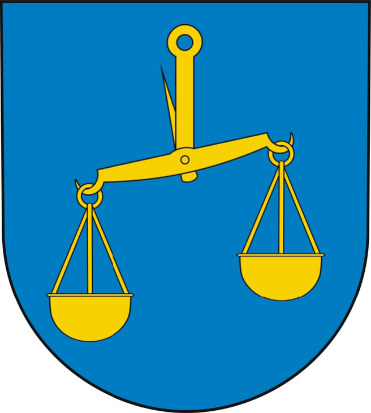 Gaworzyce, luty 2021 r.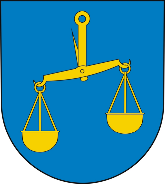 GMINA GAWORZYCEUrząd Gminy w Gaworzycachul. Dworcowa 95, 59-180 Gaworzycetel. 76 8316 285, fax 76 8316 286e-mail: ug@gaworzyce.com.plSPIS TREŚCISPIS TABELTabela 1 Dopuszczalne i docelowe poziomy zanieczyszczeń	12Tabela 2 Cząstkowe maksymalne wartości wskaźnika EPH+W	14Tabela 3 Wskaźniki emisji CO2 wykorzystane w ramach inwentaryzacji emisji	24Tabela 4 Przeliczenie emisji CH4 i N2O na ekwiwalent CO2	25Tabela 5 Jednostkowe zużycie paliwa przez poszczególne rodzaje pojazdów	25Tabela 6 Statystyka mieszkaniowa z lat 2013 – 2019 dotycząca Gminy Gaworzyce	31Tabela 7 Wartości powierzchniowego wskaźnika sezonowego zapotrzebowania na ciepło EA	32Tabela 8 Zużycie gazu ziemnego wraz z emisją CO2 z podziałem na grupy taryfowe w Gminie Gaworzyce w  latach 2013-2030	33Tabela 9 Zużycie energii elektrycznej wraz z emisją CO2 z podziałem na grupy taryfowe w Gminie Gaworzyce w 2013 roku	34Tabela 10 Zużycie energii elektrycznej wraz z emisją CO2 z podziałem na grupy taryfowe w Gminie Gaworzyce w 2020 roku	34Tabela 11 Prognoza zużycie energii elektrycznej wraz z emisją CO2 z podziałem na grupy taryfowe w Gminie Gaworzyce w 2030 roku	35Tabela 12 Wykaz obiektów publicznych na terenie gminy Gaworzyce wraz z wskazaniem zużycia energii elektrycznej oraz cieplnej w 2020 roku	41Tabela 13 Zużycie energii w podziale na poszczególne nośniki energii wykorzystywane w sektorze obiektów/instalacji użyteczności publicznej	42Tabela 14 Roczna emisja CO2 związana z wykorzystaniem poszczególnych nośników energii w sektorze użyteczności publicznej	44Tabela 15 Zużycie energii końcowej i emisja w sektorze mieszkalnym w latach 2013-2030 na terenie gminy Gaworzyce	48Tabela 16 Zestawienie zużycia energii elektrycznej z podziałem na moc opraw zainstalowanych na terenie gminy Gaworzyce wraz z emisją CO2 w 2020 roku	51Tabela 17 Zużycie energii i emisja CO2 w podziale na poszczególne nośniki energii wykorzystywane w sektorze transportu	53Tabela 18 Zużycie energii końcowej w podziale na poszczególne nośniki energii wykorzystywane w sektorze handel, usługi, przedsiębiorstwa	56Tabela 19 Zużycie energii końcowej w poszczególnych sektorach odbiorców na terenie gminy Gaworzyce	59Tabela 20 Prognozowane zużycie energii końcowej w poszczególnych sektorach odbiorców w 2030 roku	64Tabela 21 Prognozowana emisja CO2 w poszczególnych sektorach odbiorców w 2030 roku	65Tabela 22 Zestawienie zbiorczych wielkości dla roku bazowego 2013, obliczeniowego 2020 oraz prognozy do 2030	67Tabela 23 Zestawienie celów szczegółowych oraz obszarów interwencji	71Tabela 24 projekty przedsięwzięć wraz z efektem ekologicznym, ekonomicznym i energetycznym	74Tabela 25 Harmonogram działań zaplanowanych PGN dla Gminy Gaworzyce	78Tabela 26 Wyznaczenie celu redukcji emisji CO2 do roku 2030	80Tabela 27 Cel strategiczny do 2030 r. dotyczący redukcji emisji CO2, produkcji energii ze źródeł odnawialnych, redukcji zużycia energii finalnej	81Tabela 28 Porównanie danych charakteryzujących plan gospodarki niskoemisyjnej z 2016 r. oraz z 2021 r. w odniesieniu do celów strategicznych	81Tabela 29 Wskaźniki monitoringu proponowane dla sektora użyteczność publiczna / infrastruktura komunalna	87Tabela 30 Wskaźniki monitoringu proponowane dla sektora mieszkalnictwo	87Tabela 31 Wskaźniki monitoringu proponowane dla sektora handel, usługi, przedsiębiorstwa	88Tabela 32 Wskaźniki monitoringu proponowane dla sektora transportowego	89SPIS RYSUNKÓWRysunek  1   Lokalizacja Gminy Gaworzyce na tle powiatu polkowickiego	28Rysunek  2  Struktura wiekowa budynków mieszkalnych na terenie gminy Gaworzyce	32Rysunek  3   Udział pojazdów na drogach publicznych w gminie Gaworzyce	36Rysunek  4   Średnie stężenie dwutlenku siarki na stacji w Legnicy ul. Rzeczypospolitej w latach 2017 - 2019 (µg/m3)	38Rysunek  5   Średnie stężenie dwutlenku azotu na stacji w Legnicy ul. Rzeczypospolitej w latach 2017 - 2019 (µg/m3)	38Rysunek  6 Średnie stężenie pyłu PM10 na stacji w Legnicy ul. Rzeczypospolitej w latach 2017 - 2019 (µg/m3)	39Rysunek  7 Udział poszczególnych nośników energii wykorzystywanych w sektorze użyteczności publicznej w 2013 roku (rok bazowy)	42Rysunek  8 Udział poszczególnych nośników energii wykorzystywanych w sektorze użyteczności publicznej w 2020 roku (rok obliczeniowy)	43Rysunek  9 Udział poszczególnych nośników energii wykorzystywanych w sektorze użyteczności publicznej w 2030 roku (rok prognozy)	43Rysunek  10 Udział emisji CO2 z nośników energii wykorzystywanych w sektorze użyteczności publicznej w 2013 roku	44Rysunek  11 Udział emisji CO2 z nośników energii wykorzystywanych w sektorze użyteczności publicznej w 2020 roku	45Rysunek  12 Udział emisji CO2 z nośników energii wykorzystywanych w sektorze użyteczności publicznej w 2030 roku	45Rysunek  13 Rodzaj budynków na terenie gminy Gaworzyce	46Rysunek  14 Rodzaj źródła ogrzewania obiektów mieszkalnych na terenie gminy Gaworzyce (2020 rok)	47Rysunek  15 Udział nośników energii końcowej w emisji CO2 w sektorze mieszkalnym na terenie gminy Gaworzyce (2013 rok)	49Rysunek  16 Udział nośników energii końcowej w emisji CO2 w sektorze mieszkalnym na terenie gminy Gaworzyce (2020 rok)	49Rysunek  17 Udział nośników energii końcowej w emisji CO2 w sektorze mieszkalnym na terenie gminy Gaworzyce (2030 rok)	50Rysunek  18 Udział poszczególnych nośników energii wykorzystywanych w sektorze transportu w 2020 roku	54Rysunek  19 Udział w emisji CO2 z poszczególnych nośników energii wykorzystywanych w sektorze transportu w 2013 roku	54Rysunek  20 Udział w emisji CO2 z poszczególnych nośników energii wykorzystywanych w sektorze transportu w 2020 roku	55Rysunek  21 Udział w emisji CO2 z poszczególnych nośników energii wykorzystywanych w sektorze transportu w 2030 roku	55Rysunek  22 Rodzaj nośników energii końcowej w sektorze handel, usługi, przedsiębiorstwa na terenie gminy Gaworzyce (2013 rok)	57Rysunek  23 Rodzaj nośników energii końcowej w sektorze handel, usługi, przedsiębiorstwa na terenie gminy Gaworzyce (2020 rok)	57Rysunek  24 Rodzaj nośników energii końcowej w sektorze handel, usługi, przedsiębiorstwa na terenie gminy Gaworzyce (2030 rok)	58Rysunek  25 Udział sektorów w zużyciu energii końcowej w 2013 roku	59Rysunek  26 Udział sektorów w zużyciu energii końcowej w 2020 roku	60Rysunek  27 Udział sektorów w całkowitej emisji CO2 w roku 2013	60Rysunek  28 Udział sektorów w całkowitej emisji CO2 w roku 2020	61Rysunek  29 Udział poszczególnych nośników energii i paliw w energii końcowej w roku 2013	61Rysunek  30 Udział poszczególnych nośników energii i paliw w energii końcowej w roku 2020	62Rysunek  31 Udział poszczególnych nośników energii i paliw w całkowitej emisji CO2 w roku 2013	62Rysunek  32 Udział poszczególnych nośników energii i paliw w całkowitej emisji CO2 w roku 2020	63Rysunek  33 Udział poszczególnych grup odbiorców w całkowitym rocznym zużyciu energii końcowej w 2030 roku	64Rysunek  34 Udział poszczególnych grup odbiorców w całkowitej emisji CO2 w roku 2030	65Rysunek  35 Udział poszczególnych nośników energii i paliw w całkowitej emisji CO2 w roku 2030	66WSTĘPNiniejszy dokument stanowi Plan Gospodarki Niskoemisyjnej Gminy Gaworzyce na lata 2021-2030 i jest kontynuacją przyjętego w 2016 r. Planu Gospodarki Niskoemisyjnej Gminy Gaworzyce (Uchwała Rady Gminy nr XI/107/2016 z dnia 26 lutego 2016 r.). Od uchwalenia Planu Gospodarki Niskoemisyjnej upłynęło pięć lat, w trakcie których znacząco zmieniły się uwarunkowania związane z gospodarką niskoemisyjną.Po przyjęciu zobowiązań zmierzających do ograniczenia emisji gazów cieplarnianych w ramach tzw. pakietu klimatyczno-energetycznego Unii Europejskiej (zwanej dalej UE) oraz Strategii „Europa 2020", których głównymi celami było:zmniejszenie emisji gazów cieplarnianych o 20 % w porównaniu z 1990 rokiem,zwiększenie do 20 % udziału energii odnawialnej,zmniejszenia zużycia energii o 20% w stosunku do tzw. scenariusza „business as usual”.hamowania rozwoju transportu samochodowego,rewitalizacji i wsparcia rozwoju transportu kolejowego,przyjęto szereg kolejnych, bardziej ambitnych celów na rok 2030, umożliwiających UE przejście na gospodarkę niskoemisyjną i wypełnienie zobowiązań wynikających z porozumienia paryskiego, z których najważniejsze to:ograniczenie o co najmniej 40 proc. emisji gazów cieplarnianych (w stosunku do poziomu z 1990 r.) - konieczna jest redukcja w sektorach nieobjętych systemem handlu uprawnieniami do emisji o 30 proc. (w porównaniu z 2005 r.) – cel ten został przełożony na indywidualne, wiążące cele dla poszczególnych państw członkowskich.zwiększenie do co najmniej 32 proc. udziału energii ze źródeł odnawialnych w całkowitym zużyciu energiizwiększenie o co najmniej 32,5 proc. efektywności energetycznej.Na poziomie krajowym wprowadzany Program Stop Smog który umożliwia finansowanie wymiany bądź likwidacji źródeł ciepła i termomodernizację w budynkach mieszkalnych jednorodzinnych osób ubogich energetycznie. W województwie dolnośląskim wdraża się uchwałę antysmogową mającą na celu m. in poprawę jakości powietrza.Od czasu przyjęcia PGN w Gminie Gaworzyce zrealizowano niektóre przedsięwzięcia przyczyniające się do poprawy efektywności energetycznej, kontynuowano istniejące projekty, a także określono nowe założenia, projekty oraz ścieżki mające przyczynić się do osiągnięcia stosownych redukcji: zużycia energii, emisji CO2, PM10 oraz B(a)P i promocji odnawialnych źródeł energii.Realizacja powyższych celów wymaga szeroko zakrojonych działań bezpośrednio i pośrednio przyczyniających się do redukcji CO2 i zużycia energii, które są stosunkowo kosztowne.Według raportu Banku Światowego pn. „Transformacja w kierunku gospodarki niskoemisyjnej w Polsce", krajowy potencjał redukcji emisji gazów cieplarnianych do roku 2030, w porównaniu z 2005 r., wynosi około 30%. Redukcja ta odbije się jednak negatywnie na PKB, obniżając go o 1% rocznie w porównaniu do wariantu bez redukcji. Koszty redukcji w kategoriach poziomu produkcji i zatrudnienia będą wyższe niż średnie koszty w innych krajach członkowskich. Koszty dla gospodarki osiągną najwyższy poziom w 2020 roku, ale do 2030 roku zmiana charakteru gospodarki na niskoemisyjną będzie przyczyniała się do przyspieszenia wzrostu gospodarczego. Ważne jest zatem racjonalne gospodarowanie poprzez współdziałanie w ramach kluczowych sektorów gospodarczych (energetyka, transport, przemysł) oraz na różnych szczeblach administracyjnych, w skali regionalnej i lokalnej (gminy oraz powiatu).Mając na uwadze wyzwania ochrony klimatu oraz zobowiązania Polski do ograniczenia emisji CO2 i zmniejszenia zużycia energii w duchu zrównoważonego rozwoju opracowano projekt „Narodowego Programu Rozwoju Gospodarki Niskoemisyjnej” (zwanego dalej NPRGN). Celem głównym NPRGN jest rozwój gospodarki niskoemisyjnej, przy zapewnieniu zrównoważonego rozwoju kraju. Cele szczegółowe to:1. Niskoemisyjne wytwarzanie energii (energia jest niezbędna na każdym etapie gospodarki o zamkniętym obiegu, stąd tak ważne jest by pozyskiwać ją w sposób przyjazny środowisku i po możliwie najniższej cenie).2. Poprawa efektywności gospodarowania surowcami i materiałami, w tym odpadami, skutkująca redukcją odpadów na składowiskach i zwiększeniem stopnia ich powtórnego wykorzystania.3. Rozwój zrównoważonej produkcji obejmujący przemysł, budownictwo i rolnictwo (w ramach celu kluczowe jest zidentyfikowanie działań przyczyniających się do wytwarzania produktów, które nie tylko będą bardziej przyjazne środowisku, ale po zakończonym cyklu życia staną się ponownym zasobem).4. Transformacja niskoemisyjna w dystrybucji i mobilności, obejmująca sektor transportu i handlu.5. Promocja wzorców zrównoważonej konsumpcji (bez zmian w sferze świadomości nie jest możliwe wykreowanie popytu na zrównoważone produkty, a tym samym przejście od gospodarki linearnej do cyrkularnej).W NPRGN zwrócono uwagę, że wdrażanie gospodarki niskoemisyjnej powinno opierać się na zasadzie minimalnego obciążenia gospodarstw domowych.Gmina Gaworzyce realizuje szereg działań związanych z poprawą jakości powietrza, lecz specyfika zabudowy mieszkaniowej oraz charakter prowadzonej na tym terenie działalności gospodarczej, a także wykorzystywane w znacznym stopniu tradycyjne nośniki energii (m. in. węgiel, często niskiej jakości, w ramach tzw. „niskiej emisji”) są przyczyną niekorzystnych warunków aerosanitarnych, zwłaszcza w miesiącach zimowych. Znaczny wpływ na kształtowanie tych niekorzystnych warunków ma również sektor transportowy, nie wykorzystujący w dostateczny sposób istniejącej infrastruktury drogowej. Na zmiany w wielkości emisji CO2 z obszaru gminy Gaworzyce zasadniczy będą miały wpływ dwa trendy:procesy starzenia społeczeństwa, ujemny przyrost demograficzny – spadek realnych  dochodów może przyczynić się do wzrostu emisji,zaostrzenie wymogów ekologicznych m. in. dotyczących nowych budynków, procesy rozlewania się miast tzw. „urban sprawl” będą wpływać na zmniejszenie emisji.Zgodnie z zasadami zrównoważonego rozwoju, prowadzona polityka powinna łączyć rozwój gospodarczy z poszanowaniem zasobów środowiska. Już w 2016 roku Gmina Gaworzyce przystąpiła do planowania działań niskoemisyjnych w celu połączenia inwestycji mających na celu obniżenie emisji gazów cieplarnianych, zwiększenia wykorzystania odnawialnych źródeł energii, podniesienia efektywności energetycznej oraz poprawy jakości powietrza - z podstawowymi potrzebami mieszkańców i przemysłu w aspekcie zaopatrzenia i wytwarzania ciepła oraz ciepłej wody użytkowej.Opracowanie i aktualizowanie Planu Gospodarki Niskoemisyjnej stało się niezbędne, aby Gmina Gaworzyce mogła ubiegać się w tym zakresie o środki w ramach nowej perspektywy finansowej Unii Europejskiej i krajowych programów pomocowych na kolejne lata.Mając na uwadze troskę o środowisko naturalne, a w szczególności zapobieganie negatywnym następstwom wynikającym z emisji do powietrza szkodliwych substancji oraz gazów cieplarnianych oraz zmiany od czasu uchwalenia w 2016 roku pierwotnej wersji PGN, Gmina Gaworzyce przystąpiła do jego aktualizacji.PGN jest dokumentem o charakterze strategicznym, obejmującym swoim zakresem obszar administracyjny gminy Gaworzyce. Zasadniczym celem działań przewidzianych w PGN jest ograniczenie zużycia energii, powiązane ze zmniejszeniem emisji CO2 oraz innych szkodliwych związków do atmosfery, co przyczyni się do poprawy jakości powietrza na obszarach, na których odnotowano przekroczenia poziomów dopuszczalnych stężeń zanieczyszczeń w powietrzu. W PGN kompleksowo uporządkowano wszystkie działania, jakie realizuje lub zamierza realizować Gmina Gaworzyce do roku 2030, a które mają na celu szeroko rozumianą poprawę jakości powietrza. Na podstawie analizy dokumentów źródłowych zidentyfikowano źródła emisji CO2, przedstawiono prognozy emisji do 2030 r. oraz działania, które mogą zostać podjęte w przyszłości, mające na celu ograniczenie emisji. Dodatkowo wskazano także potencjalne źródła finansowania powyższych działań.Interesariuszami działań zawartych w PGN dla Gminy Gaworzyce są:mieszkańcy,turyści,przedsiębiorcy,służby samorządowe oraz instytucje kształtujące politykę gospodarki niskoemisyjnej na poziomie lokalnym,organizacje pozarządowe działające w sferze ekologii i ochrony środowiska.Do opracowania PGN wykorzystano dostępne dane pierwotne i wtórne. Dane pierwotne pozyskano z ankiet przeprowadzonych wśród mieszkańców Gminy, przedsiębiorców oraz administratorów budynków wielorodzinnych, wspólnot i obiektów użyteczności publicznej.Wykorzystane dane wtórne to w pierwszej kolejności dane z Urzędu Gminy Gaworzyce, a także dane m. in.:dane ankietowe pozyskane od mieszkańców, przedsiębiorców i instytucji,Banku Danych Lokalnych GUS ( www.stat.gov.pl),Urzędu Marszałkowskiego Województwa Dolnośląskiego,Regionalny Wydział Monitoringu Środowiska we Wrocławiu (Państwowy Monitoring Środowiska),  Wojewódzkiego Funduszu Ochrony Środowiska we Wrocławiu,Instytutu Meteorologii i Gospodarki Wodnej – Państwowy Instytut Badawczy, Generalnej Dyrekcji Dróg Krajowych i Autostrad Oddział we Wrocławiu,Dolnośląska Służba Dróg i Kolei we Wrocławiu.Niniejsze opracowanie zawiera:charakterystykę zgodności PGN z dokumentami o charakterze prawnym i programowym na szczeblu międzynarodowym, unijnym, krajowym, regionalnym i lokalnym,charakterystykę Gminy Gaworzyce (stan istniejący),opis stanu środowiska, ze szczególnym uwzględnieniem powietrza atmosferycznego,inwentaryzację źródeł emisji dwutlenku węgla,działania na rzecz gospodarki niskoemisyjnej (plan przedsięwzięć),uwarunkowania finansowe i wskaźniki monitorowania działań w ramach PGN,opis struktury organizacyjnej rekomendowanej do wdrożenia PGN.ZGODNOŚĆ PGN Z DOKUMENTAMI MIĘDZYNARODOWYMI, UNIJNYMI ORAZ LOKALNYMI Problem ocieplania klimatu został dostrzeżony i poruszony na forum międzynarodowym już w 1992 r. na tzw. „Szczycie Ziemi”. Na następnej konferencji w 1997 r. w Kioto poczynione zostały bardziej szczegółowe ustalenia dotyczące redukcji emisji gazów cieplarnianych. Kolejne ustalenia przyjęte przez Unię Europejską to tzw. pakiet klimatyczno-energetyczny. PGN dla Gminy Gaworzyce jest zgodny z ustawodawstwem unijnym oraz krajowym. Spełnia także cele określone w pakiecie klimatyczno-energetycznym oraz cele w zakresie jakości powietrza, wynikające z Dyrektywy CAFE. Realizowane jest to m.in. poprzez: wzrost efektywności energetycznej oraz wzrost wykorzystania energii z odnawialnych źródeł energii (zwanych dalej OZE), co w konsekwencji powoduje ograniczenie emisji gazów cieplarnianych. Plan jest także spójny z dokumentami lokalnymi, takimi jak: Studium uwarunkowań i kierunków zagospodarowania przestrzennego, miejscowe plany zagospodarowania przestrzennego. Dokumenty międzynarodowe Ramowa Konwencja UN FCCC „Szczyt Ziemi” Problematyka ochrony klimatu sięga 1992 r., kiedy w trakcie konferencji pn. „Szczyt Ziemi” w Rio de Janeiro została podpisana Ramowa Konwencja Narodów Zjednoczonych w sprawie Zmian Klimatu (UN FCCC - United Nations Framework Convetion on Climate Change). Stronami Konwencji Klimatycznej są aktualnie 193 kraje, w tym Polska, która ratyfikowała konwencję 28 lipca 1994 r. (Dz.U. z 1996 nr 53 poz.238). Protokół z Kioto i jego ratyfikacja przez UE Kraje, które zdecydowały się na ratyfikację postanowień protokołu z Kioto (w celu ograniczenia wzrostu temperatury na świecie), zobowiązały się od 2020 r. do redukcji emisji gazów cieplarnianych w tempie 5% rocznie, tak aby w 2050 r. osiągnąć poziom o 25-70% niższy niż obecnie. Polska została zobowiązana do redukcji emisji gazów cieplarnianych o 6% w stosunku do roku bazowego 1988 (większość krajów zobowiązała się do 1990 roku). Gazy objęte porozumieniem to: dwutlenek węgla, metan, podtlenek azotu, sześciofluorek siarki, fluorowęglowodory, perfluorowęglowce. Unia Europejska z końcem 2006 r. zobowiązała się do osiągnięcia celów Protokołu poprzez wprowadzenie pakietu klimatyczno- energetycznego 3x20% do roku 2020 (tzw. trójpaku). Przyjęto następujące cele szczegółowe pakietu klimatycznego: redukcja emisji gazów cieplarnianych o 20%, wzrost OZE o 20%, w tym 10% udział biopaliw, wzrost efektywności energetycznej wykorzystania energii o 20%. Konferencja klimatyczna 2015 r. i porozumienie paryskie Na konferencji klimatycznej która odbyła się w Paryżu w grudniu 2015 r. 195 krajów przyjęło powszechne i prawnie wiążące światowe porozumienie w dziedzinie klimatu. Określono ogólnoświatowy plan działania, który powinien uchronić ziemię przed groźbą daleko posuniętej zmiany klimatu dzięki ograniczeniu globalnego ocieplenia do wartości znacznie poniżej 2°C. Dyrektywy i strategie unijne Dyrektywa CAFE Uwzględnienie najnowszych osiągnięć naukowych w zakresie zanieczyszczenia powietrza oraz w dziedzinie ochrony zdrowia (dowiedziony negatywny wpływ pyłu zawieszonego PM2,5 i innych substancji na organizm człowieka), a także zapewnienie przejrzystości i efektywności administracyjnej stanowiło podstawę wprowadzenia w życie Dyrektywy Parlamentu Europejskiego i Rady 2008/50/WE z dnia 21 maja 2008 r. w sprawie jakości powietrza i czystego powietrza dla Europy (Dz. Urz. UE L 152 z 11.06.2008 r.), zwanej potocznie Dyrektywą CAFE (Clean Air For Europe). Dyrektywa CAFE zastępuje i zmienia szereg aktów prawnych Unii Europejskiej (cztery dyrektywy i decyzję), wprowadza normy jakości powietrza dotyczące pyłu zawieszonego PM2,5 i innych substancji oraz mechanizmy zarządzania jakością powietrza w strefach i aglomeracjach. Dyrektywa CAFE została transponowana do polskiej ustawy Prawo Ochrony Środowiska (Dz. U. z 2013 roku poz. 1232 z późn.zm.) i szeregu rozporządzeń w 2012 roku.  Dyrektywa o promocji wysokosprawnej kogeneracji Dyrektywa 2004/8/WE Parlamentu Europejskiego i Rady z dnia 11 lutego 2004 r. w sprawie wspierania kogeneracji w oparciu o zapotrzebowanie na ciepło użytkowe na rynku wewnętrznym energii oraz zmieniająca dyrektywę 92/42/EWG (Dz. Urz. L. 52 z 21.2.2004 r.) jako główne cele i działania wskazuje: zwiększenie udziału energii z kogeneracji oraz zwiększenie efektywności wykorzystania energii pierwotnej i zmniejszenie emisji gazów cieplarnianych, ułatwienie energii elektrycznej pochodzącej z kogeneracji o wysokiej wydajności, wyprodukowanej w jednostkach kogeneracji na małą skalę lub w jednostkach mikrokogeneracji, dostęp do sieci oraz korzystne bodźce ekonomiczne poprzez stosowanie taryf (art. 8,9). Dyrektywa o charakterystyce energetycznej budynków Celem Dyrektywy Parlamentu Europejskiego i Rady 2010/31/UE z dnia 19 maja 2010 r. w sprawie charakterystyki energetycznej budynków (Dz. Urz. UE L 153 z 18 czerwca 2010, str. 13) jest ograniczenie zużycia energii oraz zwiększenie wykorzystania energii ze źródeł odnawialnych w sektorze budynków, poprzez promocję poprawy charakterystyki energetycznej budynków w Unii. Główne cele i działania to m. in: minimalne wymogi dotyczące charakterystyk energetycznych dla nowych i remontowanych budynków, utworzenie systemu certyfikacji energetycznej budynków, regularną kontrolę kotłów, systemów klimatyzacji i instalacji grzewczych. Dyrektywa Ecodesign o projektowaniu urządzeń powszechnie zużywających energię Dyrektywa 2005/32/WE Parlamentu Europejskiego i Rady z dnia 6 lipca 2005 r. ustanawiająca ogólne zasady ustalania wymogów dotyczących ekoprojektu dla produktów wykorzystujących energię oraz zmieniająca dyrektywę Rady 92/42/EWG oraz dyrektywy Parlamentu Europejskiego i Rady nr 96/57/WE i 2000/55/WE (Dz.Urz. L 191 z 22.7.2005 r.) określa ogólne wymogi Wspólnoty dotyczące ekoprojektu dla produktów wykorzystujących energię, mając na celu zapewnienie swobodnego przepływu tych produktów na rynku wewnętrznym. Dyrektywa przewiduje ustalenie wymogów, jakie muszą spełniać produkty wykorzystujące energię, aby mogły zostać wprowadzone na rynek oraz do użytkowania. Dyrektywa w sprawie efektywności energetycznej Dyrektywa Parlamentu Europejskiego i Rady 2012/27/UE z dnia 25 października 2012 r. w sprawie efektywności energetycznej, zmiany dyrektyw 2009/125/WE i 2010/30/UE oraz uchylenia dyrektyw 2004/8/WE i 2006/32/WE (Dz.Urz. L 315 z 14.11.2012 r.) ustanawia wspólne ramy działań na rzecz promowania efektywności energetycznej w UE dla osiągnięcia jej celu, wzrostu efektywności energetycznej o 20% (zmniejszenie zużycia energii pierwotnej o 20%) do 2020 r. Dodatkowo, określa zasady opracowane w celu usunięcia barier na rynku energii oraz przezwyciężenia nieprawidłowości w funkcjonowaniu rynku. Przewiduje również ustanowienie krajowych celów w zakresie efektywności energetycznej na rok 2020. W wyniku wdrożenia tej dyrektywy mają zostać ustanowione długoterminowe strategie wspierania inwestycji w renowację krajowych zasobów budynków mieszkaniowych i użytkowych zarówno publicznych, jak i prywatnych. Ustawodawstwo krajowe Ustawa o odnawialnych źródłach energii Podstawowym dokumentem prawnym regulującym zasady wykorzystania odnawialnych źródeł energii jest ustawa z dnia 20 lutego 2015 r. o odnawialnych źródłach energii (Dz. U. z 2020 r. poz. 261 ze zmianami). Ustawa określa: zasady i warunki wykonywania działalności w zakresie wytwarzania energii elektrycznej z odnawialnych źródeł energii, biogazu rolniczego oraz biopłynów,mechanizmy i instrumenty wspierające wytwarzanie energii elektrycznej z odnawialnych źródeł energii, biogazu rolniczego oraz ciepła,zasady wydawania gwarancji pochodzenia energii elektrycznej wytwarzanej z odnawialnych źródeł energii w instalacjach odnawialnego źródła energii,zasady realizacji krajowego planu działania w zakresie energii ze źródeł odnawialnych,warunki i tryb certyfikowania instalatorów mikroinstalacji, małych instalacji i instalacji odnawialnego źródła energii o łącznej mocy zainstalowanej cieplnej nie większej niż 600 kW oraz akredytowania organizatorów szkoleń, zasady współpracy międzynarodowej w zakresie odnawialnych źródeł energii oraz wspólnych projektów inwestycyjnych. Ustawa Prawo Ochrony Środowiska Podstawowym dokumentem prawnym regulującym zasady ochrony środowiska oraz warunki korzystania z jego zasobów, z uwzględnieniem wymagań zrównoważonego rozwoju jest ustawa z dnia 27 kwietnia 2001 r. Prawo ochrony środowiska (Dz. U. z 2020 roku poz. 1219 ze zm.), zwana dalej POŚ. Ochrona powietrza (art. 85. POŚ) polega na zapewnieniu jak najlepszej jego jakości, w szczególności poprzez: utrzymanie poziomów substancji w powietrzu poniżej dopuszczalnych dla nich poziomów lub co najmniej na tych poziomach, zmniejszanie poziomów substancji w powietrzu, co najmniej do dopuszczalnych - gdy nie są one dotrzymane, zmniejszanie i utrzymanie poziomów substancji w powietrzu poniżej poziomów docelowych albo poziomów celów długoterminowych lub co najmniej na tych poziomach. Szczegółowe wytyczne zawarte są w powiązanych ustawach i rozporządzeniach. Dopuszczalne poziomy zanieczyszczeń (Tabela 1) są określone Rozporządzeniem Ministra Środowiska z dnia 24 sierpnia 2012 r. w sprawie poziomów niektórych substancji w powietrzu (Dz. U. 2012, poz. 1031).Tabela 1 Dopuszczalne i docelowe poziomy zanieczyszczeń Źródło: Opracowanie własne na podstawie Rozporządzenia Ministra Środowiska z dnia 24 sierpnia 2012 r. w sprawie poziomów niektórych substancji w powietrzu, załącznik 1 i załącznik 2 (Dz. U. 2012, poz. 1031), Rozporządzenie Ministra Środowiska z dnia 8 października 2019 r. zmieniające rozporządzenie w sprawie poziomów niektórych substancji w powietrzu (Dz. U. z 2019, poz. 1931)Ustawa o efektywności energetycznejUstawa z dnia 20 maja 2016 r. o efektywności energetycznej (Dz. U. 2020, poz. 2064 z późń. zm.) stwarza ramy prawne systemu działań na rzecz poprawy efektywności energetycznej gospodarki, prowadzących do uzyskania wymiernych oszczędności energii.Ustawa określa:zasady opracowywania krajowego planu działań dotyczącego efektywności energetycznej;zadania jednostek sektora publicznego w zakresie efektywności energetycznej;zasady realizacji obowiązku uzyskania oszczędności energii;zasady przeprowadzania audytu energetycznego przedsiębiorstwa.Środkami poprawy efektywności energetycznej są:realizacja i finansowanie przedsięwzięcia służącego poprawie efektywności energetycznej;nabycie urządzenia, instalacji lub pojazdu, charakteryzujących się niskim zużyciem energii oraz niskimi kosztami eksploatacji;wymiana eksploatowanego urządzenia, instalacji, pojazdu o niskim zużyciu energii oraz niskimi kosztami eksploatacji lub ich modernizacja;realizacja przedsięwzięcia termomodernizacyjnego w rozumieniu ustawy z dnia 21 listopada 2008 r. o wspieraniu termomodernizacji i remontów (Dz. U. z 2014 r. poz. 712 oraz z 2016 r. poz. 615);wdrażanie systemu zarządzania środowiskowego, o którym mowa w art. 2 pkt 13 rozporządzenia Parlamentu Europejskiego i Rady (WE) nr 1221/2009 z dnia 25 listopada 2009 r. w sprawie dobrowolnego udziału organizacji w systemie ekozarządzania i audytu we Wspólnocie (EMAS), energii.Ustawa z dnia 16 grudnia 2010 r. o publicznym transporcie zbiorowym.Ustawa z dnia 16 grudnia 2010 r. o publicznym transporcie zbiorowym (Dz. U. z 2020, poz. 1944 z późn. zm), określa zasady organizacji i funkcjonowania regularnego przewozu osób oraz definiuje zrównoważony rozwój publicznego transportu zbiorowego jako proces rozwoju transportu uwzględniający oczekiwania społeczne dotyczące zapewnienia powszechnej dostępności do usług publicznego transportu zbiorowego, zmierzający do wykorzystywania różnych środków transportu, a także promujący przyjazne dla środowiska i wyposażone w nowoczesne rozwiązania techniczne środki transportu.Warunki techniczne, jakim powinny odpowiadać budynki i ich usytuowanieDążąc do poprawy efektywności energetycznej budynków podjęto działania o charakterze administracyjnym, polegające m.in. na zaostrzeniu przepisów techniczno-budowlanych w zakresie wymagań minimalnych, dotyczących oszczędności energii oraz izolacyjności cieplnej. Określono także tzw. ścieżkę dojścia do poziomu, jaki powinien być spełniony w 2021 r., zgodnie z wymogiem wynikającym z art. 9 dyrektywy 2010/31/UE w sprawie charakterystyki energetycznej budynków, kiedy to nowo wznoszone budynki powinny być tzw. budynkami o bardzo niskim, niemal zerowym zużyciu energii.Pierwszym Rozporządzeniem Ministra Transportu, Budownictwa i Gospodarki Morskiej z dnia 5 lipca 2013 r. zmieniające rozporządzenie w sprawie warunków technicznych, jakim powinny odpowiadać budynki i ich usytuowanie (Dz. U. z 2013 r. poz. 926) (potocznie WT 2013) zmienione zostało Rozporządzeniem Ministra Infrastruktury z dnia 12 kwietnia 2002 r. w sprawie warunków technicznych, jakim powinny odpowiadać budynki i ich usytuowanie (Dz. U. 2002 r. Nr 75, poz. 690) i wprowadzone zostały nowe wymogi (tabela 2). Natomiast w 2019 r. weszło w życie Rozporządzenie Ministra Infrastruktury w sprawie warunków technicznych, jakim powinny odpowiadać budynki i ich usytuowanie pod pozycją 1065 w Dzienniku Ustaw, jako tekst jednolity do powyższych przepisów.Tabela 2 Cząstkowe maksymalne wartości wskaźnika EPH+WŹródło: Opracowanie własne na podstawie Rozporządzenia Ministra Transportu, Budownictwa i Gospodarki Morskiej z dnia 5 lipca 2013 r. zmieniającego rozporządzenie w sprawie warunków technicznych, jakim powinny odpowiadać budynki i ich usytuowanie (Dz. U. z 2013 r. poz. 926)Krajowego Planu Działań dotyczącego efektywności energetycznej dla PolskiW 2018 r. Rada Ministrów podjęła uchwałę w sprawie przyjęcia "Krajowego Planu Działań dotyczącego efektywności energetycznej dla Polski", przedłożoną przez ministra energii. Plan stanowi wypełnienie wymagań sprawozdawczych wynikających z unijnej dyrektywy w sprawie efektywności energetycznej.Dokument zawiera zaktualizowany opis:środków poprawy efektywności energetycznej określających działania mające zwiększyć efektywność energetyczną w poszczególnych sektorach gospodarki, przyjętych w związku z realizacją krajowego celu dotyczącego oszczędnego gospodarowania energią na 2016 r.;dodatkowych środków służących osiągnięciu ogólnego celu dotyczącego efektywności energetycznej, rozumianego jako uzyskanie 20 proc. oszczędności w zużyciu energii pierwotnej w Unii Europejskiej do 2020 r.Opracowując Krajowy Plan Działań przyjęto następujące założenia:polityka ukierunkowana na wzrost efektywności energetycznej gospodarki będzie kontynuowana i przełoży się na obniżenie jej energochłonności;planowane działania w maksymalnym stopniu opierają się na mechanizmach rynkowych oraz w minimalnym stopniu wykorzystują finansowanie budżetowe;cele realizowane są według zasady najmniejszych kosztów, tj. m.in. przez wykorzystanie w maksymalnym stopniu istniejących mechanizmów i infrastruktury organizacyjnej;wykorzystywany będzie krajowy potencjał poprawy efektywności energetycznej.Polska zrealizowała z nadwyżką krajowy cel dotyczący oszczędnego gospodarowania energią, rozumiany jako osiągnięcie w 2016 r. oszczędności energii końcowej w ilości nie mniejszej niż 9 proc. średniego krajowego zużycia tej energii z lat 2001-2005.Spadek energochłonności w Polsce jest systematyczny. Malejąca energochłonność jest efektem szybszego wzrostu PKB od tempa zużycia energii. W latach 2006-2015 średnioroczne tempo poprawy energochłonności przekraczało 3 proc. Po uwzględnieniu korekty klimatycznej tempo poprawy było nieznacznie niższe.Bardzo ważnymi instrumentami finansowymi wspierającymi realizację inwestycji energooszczędnych w Polsce są programy wdrażane przez Narodowy Fundusz Ochrony Środowiska i Gospodarki Wodnej oraz Wojewódzkie Fundusze Ochrony Środowiska, a także środki pochodzące z Programu Operacyjnego Infrastruktura i Środowisko, Regionalnych Programów Operacyjnych oraz BOŚ Banku i Funduszu Termomodernizacji i Remontów.Krajowy plan działania w zakresie energii ze źródeł odnawialnychKrajowy plan działań w zakresie energii ze źródeł odnawialnych (KPD OZE) przyjęty przez Radę Ministrów w dniu 7 grudnia 2010 roku stanowi realizację zobowiązania wynikającego z art. 4 ust. 1 Dyrektywy Parlamentu Europejskiego i Rady 2009/28/WE z dnia 23 kwietnia 2009 r. w sprawie promowania stosowania energii ze źródeł odnawialnych. KPD OZE określa przewidywane końcowe zużycie energii brutto na lata 2010-2020, w podziale na ciepłownictwo, chłodnictwo, elektroenergetykę i transport. Ogólny cel krajowy w zakresie udziału energii ze źródeł odnawialnych w ostatecznym zużyciu energii brutto w 2020 r. określono na 15,5%, natomiast przewidywany rozkład wykorzystania OZE w układzie sektorowym przedstawia się następująco:dla ciepłownictwa i chłodnictwa (systemy sieciowe i niesieciowe) -17,05%,dla elektroenergetyki - 19,13%,dla transportu -10,14%.W załączniku 1 do KPD OZE przedstawiono uwarunkowania i scenariusze pozyskiwania energii z różnego rodzaju źródeł odnawialnych:energetyka wodna,słoneczna energetyka cieplna,fotowoltaika,geotermia,systemy grzewcze i chłodnicze w oparciu o pompy ciepła,energetyka wiatrowe,biomasa,biogaz.Polityka energetyczna Polski do 2040 r.Dokument pn. „Polityka energetyczna Polski do 2040 r.” został przyjęty przez Radę Ministrów dnia 2 lutego 2021 r. Określono w nim podstawowe kierunki polskiej polityki energetycznej, którymi są:poprawa efektywności energetycznej,wzrost bezpieczeństwa dostaw paliw i energii,dywersyfikacja struktury wytwarzania energii elektrycznej poprzez wprowadzenie energetyki jądrowej,rozwój wykorzystania odnawialnych źródeł energii, w tym biopaliw,rozwój konkurencyjnych rynków paliw i energii,ograniczenie oddziaływania energetyki na środowisko.W dokumencie przedstawiono jedenaście głównych narzędzi realizacji aktualnie obowiązującej polityki energetycznej. Szczególne znaczenie, bezpośrednio związane z działaniem na rzecz gminy, posiadają:zhierarchizowane planowanie przestrzenne, zapewniające realizację priorytetów polityki energetycznej, planów zaopatrzenia w energię elektryczną, ciepło i paliwa gazowe gmin oraz planów rozwoju przedsiębiorstw energetycznych,ustawowe działania jednostek samorządu terytorialnego, uwzględniające priorytety polityki energetycznej państwa, w tym poprzez zastosowanie partnerstwa publiczno-prywatnego (PPP),wsparcie realizacji istotnych dla kraju projektów w zakresie energetyki (np. projekty inwestycyjne, prace badawczo-rozwojowe) ze środków publicznych, w tym funduszy europejskich.Główne cele polityki energetycznej to m. in: dążenie do utrzymania zeroenergetycznego wzrostu gospodarczego, tj. rozwoju gospodarki następującego bez wzrostu zapotrzebowania na energię pierwotną. Jednym ze szczegółowych celów jest wzrost efektywności końcowego wykorzystania energii natomiast działania mające na celu poprawę efektywności energetycznej to:ustalanie narodowego celu wzrostu efektywności energetycznej,wprowadzenie systemowego mechanizmu wsparcia dla działań służących realizacji narodowego celu wzrostu efektywności energetycznej,stymulowanie rozwoju kogeneracji poprzez mechanizmy wsparcia, z uwzględnieniem kogeneracji ze źródeł poniżej 1 MW oraz odpowiednią politykę gmin,stosowanie obowiązkowych świadectw charakterystyki energetycznej dla budynków oraz mieszkań przy wprowadzaniu ich do obrotu oraz wynajmu,oznaczenie energochłonności urządzeń i produktów zużywających energię oraz wprowadzenie minimalnych standardów dla produktów zużywających energię,zobowiązanie sektora publicznego do pełnienia wzorcowej roli w oszczędnym gospodarowaniu energią,wsparcie inwestycji w zakresie oszczędności energii przy zastosowaniu kredytów preferencyjnych oraz dotacji ze środków krajowych i europejskich, w tym w ramach Ustawy o wspieraniu termomodernizacji i remontów, Programu Operacyjnego Infrastruktura i Środowisko, jak również regionalnych programów operacyjnych oraz środków Narodowego Funduszu Ochrony Środowiska i Gospodarki Wodnej,kampanie informacyjne i edukacyjne, promujące racjonalne wykorzystanie energii.Koncepcja Przestrzennego Zagospodarowania Kraju 2030Koncepcja Przestrzennego Zagospodarowania Kraju 2030 (zwana dalej KPZK 2030) została przyjęta przez Radę Ministrów w dniu 13 grudnia 2011 r. i stała się obowiązująca z dniem 27 kwietnia 2012 r. tj. od dnia ogłoszenia. KPZK 2030 jest najważniejszym krajowym dokumentem strategicznym dotyczącym zagospodarowania przestrzennego kraju. W dokumencie przedstawiono wizję zagospodarowania przestrzennego kraju w perspektywie najbliższych dwudziestu lat, określono cele i kierunki polityki zagospodarowania kraju służące jej urzeczywistnieniu oraz wskazano zasady oraz mechanizmy koordynacji i wdrażania publicznych polityk rozwojowych mających istotny wpływ terytorialny.Cel strategiczny KPZK to efektywne wykorzystanie przestrzeni kraju i jej terytorialnie zróżnicowanych potencjałów rozwojowych dla osiągania ogólnych celów rozwojowych – konkurencyjności, zwiększenia zatrudnienia, sprawności funkcjonowania państwa oraz spójności w wymiarze społecznym, gospodarczym i terytorialnym w długim okresie13.Do celów polityki przestrzennego zagospodarowania kraju należy:podwyższenie konkurencyjności głównych ośrodków miejskich Polski w przestrzeni europejskiej poprzez ich integrację funkcjonalną przy zachowaniu policentrycznej struktury systemu osadniczego sprzyjającej spójności,poprawa spójności wewnętrznej i terytorialne równoważenie rozwoju kraju poprzezpromowanie integracji funkcjonalnej, tworzenie warunków dla rozprzestrzeniania się czynników rozwoju wielofunkcyjny rozwój obszarów wiejskich oraz wykorzystanie potencjału wewnętrznego wszystkich terytoriów,poprawa dostępności terytorialnej kraju w różnych skalach przestrzennych poprzez rozwijanie infrastruktury transportowej i telekomunikacyjnej,kształtowanie struktur przestrzennych wspierających osiągnięcie i utrzymanie wysokiej jakości środowiska przyrodniczego i walorów krajobrazowych Polski,zwiększenie odporności struktury przestrzennej na zagrożenia naturalne i utratę bezpieczeństwa energetycznego oraz kształtowanie struktur przestrzennych wspierających zdolności obronne państwa,przywrócenie i utrwalenie ładu przestrzennego.Narodowy Program Rozwoju Gospodarki Niskoemisyjnej4 sierpnia 2015 r. Kierownictwo Ministerstwa Gospodarki przyjęło projekt Narodowego Programu Rozwoju Gospodarki Niskoemisyjnej (zwany dalej NPRGN). Projekt Programu został skierowany do uzgodnień międzyresortowych i konsultacji publicznych. Podstawą przygotowania NPRGN jest konieczność stworzenia ram dla budowy w dłuższej perspektywie optymalnego modelu nowoczesnej materiałooszczędnej i energooszczędnej gospodarki zorientowanej na innowacyjność i zdolnej do konkurencji na europejskim i globalnym rynku. Istotą Programu jest pobudzenie zmian skutkujących transformacją polskiej gospodarki w kierunku niskoemisyjnym przy zachowaniu zasady zrównoważonego rozwoju. Do Programu włączone zostały tylko te rozwiązania, które prowadząc do obniżenia emisyjności, będą jednocześnie wspierać rozwój gospodarczy i wzrost jakości życia społeczeństwa.Celem głównym NPRGN jest rozwój gospodarki niskoemisyjnej przy zapewnieniu zrównoważonego rozwoju kraju. Celami szczegółowymi NPRGN są:niskoemisyjne wytwarzanie energii;poprawa efektywności gospodarowania surowcami i materiałami, w tym odpadami;rozwój zrównoważonej produkcji - obejmujący przemysł, budownictwo i rolnictwo;transformacja niskoemisyjna w dystrybucji i mobilności;promocja wzorców zrównoważonej konsumpcji.NPRGN obejmuje działania mające na celu zwiększenie efektywności gospodarki oraz zmniejszenie poziomu jej emisyjności we wszystkich etapach cyklu życia tj. od etapu wydobywania surowców poprzez wytwarzanie produktów, transport i dystrybucję aż po użytkowanie produktów i zarządzanie odpadami.Dokument składa się z kilku funkcjonalnych części.W pierwszej części przedstawiono ogólne informacje dotyczące powstania NPRGN oraz stanu polskiej gospodarki w kontekście transformacji niskoemisyjnej (diagnoza).W drugiej części zaprezentowany jest cel główny, cele szczegółowe, priorytety i działania NPRGN - przedstawiające z jednej strony szczegółowe uzasadnienie konieczności interwencji publicznej (będąc uzupełnieniem diagnozy), z drugiej wskazujące na konkretne działania -rekomendowane do podjęcia zarówno przez sektor publiczny, jak również przedstawicieli biznesu oraz organizacji pozarządowych.W części trzeciej opisano system wdrażania, monitoringu (wraz ze wskaźnikami) oraz symulacje wpływu NPRGN na wzrost gospodarczy, poziom zatrudnienia oraz emisyjność gospodarki.W ostatniej części zostaną przedstawione wyniki ewaluacji ex-ante oraz strategicznej oceny oddziaływania na środowisko.Zgodnie z wynikami modelowania, realizacja NPRGN wpłynie pozytywnie na tempo wzrostu gospodarczego w średnim i długim okresie. Najważniejszym obszarem wpływającym dodatnio na poziom PKB i determinującym dodatnią dynamikę oddziaływania Programu na polską gospodarkę jest poprawa efektywności energetycznej w budynkach mieszkalnych i niemieszkalnych. Podobny efekt, chociaż na mniejszą skalę, ma upowszechnienie się paliwooszczędnych pojazdów, a także działania w przemyśle oraz gospodarce odpadami.Realizacja NPRGN jest zasadniczo neutralna dla rynku pracy w średnim i długim okresie. Łączna redukcja emisji gazów cieplarnianych w wyniku analizowanych działań wyniesie w2050 r. 149 MtCO2e w porównaniu do scenariusza bez podjęcia interwencji. Niemal połowa z tej liczby osiągana jest poprzez wzrost znaczenia niskoemisyjnego wytwarzania energii w energetyce. NPRGN stanowi rozwinięcie Założeń Narodowego Programu Rozwoju Gospodarki Niskoemisyjnej, które zostały przyjęte przez Radę Ministrów 16 sierpnia 2011 r. 1.3.11 Strategia na rzecz Odpowiedzialnego Rozwoju do roku 2020 (z perspektywą do 2030 r.) Została przyjęta przez Radę Ministrów 14 lutego 2017 r. SOR jest aktualizacją średniookresowej strategii rozwoju kraju, tj. Strategii Rozwoju Kraju 2020. Jest obowiązującym, kluczowym dokumentem państwa polskiego w obszarze średnio- i długofalowej polityki gospodarczej.Dokumenty o charakterze regionalnymProgram Ochrony Środowiska Województwa Dolnośląskiego na lata 2014-2017 z perspektywą do 2021 r. Zarząd Województwa Dolnośląskiego w dniu 30 października 2014 r. przyjął Wojewódzki Program Ochrony Środowiska Województwa Dolnośląskiego na lata 2014-2017 z perspektywą do 2021 r.  uchwałą Nr LV/2121/14. Wojewódzki Program Ochrony Środowiska Województwa Dolnośląskiego (zwany dalej Programem oraz WPOŚ) jest aktualizacją dokumentu programowego i wytycza cele, kierunki działań oraz zadania z zakresu ochrony środowiska na terenie województwa dolnośląskiego.Naczelną zasadą przyjętą w Wojewódzkim Programie Ochrony Środowiska Województwa Dolnośląskiego jest zasada zrównoważonego rozwoju, umożliwiająca harmonijny rozwój gospodarczy i społeczny wraz z ochroną walorów środowiskowych. Oznacza ona taki rozwój społeczno - gospodarczy, w którym w celu równoważenia szans dostępu do środowiska poszczególnych społeczeństw lub ich obywateli – zarówno współczesnego, jak i przyszłych pokoleń – następuje proces integrowania działań politycznych, gospodarczych i społecznych z zachowaniem równowagi przyrodniczej oraz trwałości podstawowych procesów przyrodniczych.W związku z powyższym CEL NADRZĘDNY Wojewódzkiego Programu Ochrony Środowiska brzmi następująco:Nowoczesna gospodarka (efektywne wykorzystanie zasobów), harmonijny, zintegrowany rozwój przestrzenny oraz społeczno-gospodarczy w atrakcyjnym środowisku naturalnym.Program jest spójny z celami i priorytetami Programu Ochrony Środowiska Województwa Dolnośląskiego na lata 2014-2017 z perspektywą do 2021 r., w tym:Obszar strategiczny I - Zadania o charakterze systemowych:System transportowy,Przemysł i energetyka zawodowa,Budownictwo i gospodarka komunalna,Aktywizacja rynku do działań na rzecz ochrony środowiska.Obszar strategiczny II - Poprawa jakości środowiska:Poprawa jakości powietrza atmosferycznego (w tym ograniczenie emisji ze źródeł powierzchniowych, punktowych i liniowych),Wzrost wykorzystania odnawialnych źródeł energii.Obszar strategiczny III - Racjonalne korzystanie z zasobów naturalnych:Racjonalne gospodarowanie zasobami geologicznymi,Efektywne wykorzystanie energii.Programu ochrony powietrza dla stref w województwie dolnośląskimW dniu 16.07.2020 r. Sejmik Województwa Dolnośląskiego uchwalił nowe programy ochrony powietrza (POP) dla stref województwa dolnośląskiego, tj. strefy aglomeracja wrocławska, miasto Legnica, miasto Wałbrzych oraz strefy dolnośląskiej. Programy powstały w oparciu o wyniki opracowanej w Głównym Inspektoracie Ochrony Środowiska „Rocznej oceny jakości powietrza w województwie dolnośląskim. Raport wojewódzki za rok 2018”.POP został opublikowany dnia 21.07.2020 r. w Dzienniku Urzędowym Województwa Dolnośląskiego: Uchwała nr XXI/505/20 Sejmiku Województwa Dolnośląskiego z dnia 16 lipca 2020 r. w sprawie przyjęcia programu ochrony powietrza dla stref w województwie dolnośląskim, w których w 2018 r. zostały przekroczone poziomy dopuszczalne i docelowe substancji w powietrzu wraz z planem działań krótkoterminowych.Celem tworzenia programów ochrony powietrza jest poprawa jakości powietrza i dotrzymanie norm jakości powietrza określonych w rozporządzeniu Ministra Środowiska z dnia 24 sierpnia 2012 r. w sprawie poziomów niektórych substancji w powietrzu (Dz. U. z 2012 r., poz. 1031) na obszarach, gdzie występują przekroczenia. Dokument zawiera analizę przyczyn występowania wysokich stężeń substancji oraz wskazuje działania naprawcze mające na celu ich redukcję do poziomów nieprzekraczających norm. Integralną częścią POP są Plany Działań Krótkoterminowych, wdrażane w sytuacjach wystąpienia ryzyka lub przekroczenia poziomów dopuszczalnych/docelowych, informowania społeczeństwa lub alarmowych w strefach województwa dolnośląskiego w danym roku kalendarzowym.Plan Zagospodarowania Przestrzennego Województwa DolnośląskiegoPlan jest elementem regionalnego planowania strategicznego i stanowi podstawowe narzędzie koordynacji różnych sfer rozwoju województwa w przestrzeni, a jednocześnie służy przestrzennej konkretyzacji celów sformułowanych w strategii rozwoju województwa i innych dokumentach programowych.W planie zagospodarowania przestrzennego województwa dolnośląskiego zostały sformułowane wizje rozwoju przestrzennego w różnych sferach. W sferze technicznej, jedna ze sformułowanych wizji brzmi: „Rejon dysponuje sprawnym systemem dostaw energii, zapewniającym jego wysokie bezpieczeństwo energetyczne.” Ta oto wizja wskazuje na świadomość władz województwa dolnośląskiego o konieczności ciągłej modernizacji i rozwoju sieci energetycznej, również tej przyjaznej środowisku (jak np. elektrownia szczytowo pompowa).Inwestycje będące przedmiotem niniejszego projektu założeń wpisują się ponadto w następujący cel strategiczny rozwoju przestrzennego województwa: Cel strategiczny 6: „ukształtowanie sprawnych, bezpiecznych systemów transportu i komunikacji, powiązanych z systemem krajowym i europejskim oraz sprawnych sieci infrastruktury technicznej, zapewniających dostawy wody i energii, właściwą gospodarkę odpadami oraz zapobieganie awariom i klęskom żywiołowym”.Ponadto w dokumencie tym zostały sformułowane kierunki rozwoju województwa dolnośląskiego w różnych sferach: ochrona i wykorzystanie zasobów przyrodniczo-krajobrazowych i kulturowych oraz poprawy stanu środowiska, rozwoju osadnictwa, rozwoju systemów transportu, rozwoju systemów infrastruktury technicznej, poprawy stanu ochrony przeciwpowodziowej i poprawy stanu bezpieczeństwa militarnego i cywilnego.Cele i priorytety w Programie wpisują się w następujące kierunki rozwoju województwa dolnośląskiego:ochrona i wykorzystanie zasobów przyrodniczo-krajobrazowych i kulturowych oraz poprawy stanu środowiska, 3.1.3. Ochrona podstawowych komponentów środowiska,Kierunek 5: Osiągnięcie wysokiej jakości powietrza atmosferycznego; o Działanie 4: likwidacja niskiej emisji.Uchwała „antysmogowa” dla Województwa DolnośląskiegoSejmik Województwa Dolnośląskiego w dniu 30 listopada 2017 r. przyjął uchwałę w sprawie ograniczeń i zakazów w zakresie eksploatacji instalacji, w których następuje spalanie paliw (tzw. uchwała antysmogowa). Uchwała obowiązuje od 1 lipca 2018 r.Uchwała ta, jest aktem prawa miejscowego podjętym przez sejmik województwa dolnośląskiego. Ma na celu poprawę jakości powietrza poprzez wprowadzenie zakazów i ograniczeń w zakresie stosowanego do ogrzewania paliwa oraz użytkowanych instalacji do ogrzewaniaOd 1 lipca 2018 r. – zakaz stosowania:Węgla brunatnego oraz paliw stałych produkowanych z wykorzystaniem tego węgla,Węgla kamiennego w postaci sypkiej o uziarnieniu poniżej 3 mm.Mułów węglowych i flotokoncentratów węglowych, tj. paliw o uziarnieniu mniejszym niż 3 mm, oraz mieszanek produkowanych z ich wykorzystaniem,Biomasy o stałej wilgotności powyżej 20%Nowe wymogi dla kotłów:od 1 lipca 2018 r. – nowo uruchamiane kotły, piece i kominki muszą spełniać wymagania emisyjne dla cząstek stałych (pyłu) nie więcej niż 40mg/m3,od 1 stycznia 2024 r. – zakaz użytkowania instalacji pozaklasowych, nie spełniających wymagań w zakresie minimalnych standardów emisyjnych pyłu wg normy PN-EN 303-5:2012 – czyli tzw. „kopciuchów”,od 1 stycznia 2028 r. – zakaz użytkowania instalacji nie spełniających wymagań emisyjności pyłu minimum dla klasy 5 – koniec możliwości użytkowania klasy 3 i 4.Przepisy dotyczą każdego, kto eksploatuje instalację – nie trzeba być jej właścicielem, a jedynie użytkownikiem, aby być zobowiązany do przestrzegania powyższych przepisów, przepisy dotyczą   także prowadzących działalność gospodarczą i posiadających kotły o mocy do 1 MW. Uchwała nie wprowadza ograniczeń i nowych obowiązków dla mieszkańców korzystających z sieci ciepłowniczych, ogrzewania elektrycznego, gazowego, olejowego i pomp ciepła.Polityka lokalna Gminy GaworzyceSamorządy gminne pełnią szczególną rolę w planowaniu energetycznym, ponieważ prawo zobowiązuje je do planowania i organizacji zaopatrzenia w ciepło, energię elektryczną i paliwa gazowe na swoim terenie. Obowiązkiem gminy zgodnie z art. 7 Ustawy z dnia 11 marca 2013 r. o samorządzie gminnym (Dz.U. 2020, poz. 713 z późn.zm.), jest zapewnienie zaspokojenia zbiorowych potrzeb jej mieszkańców. Do zadań własnych gminy należą m. in. sprawy dotyczące:gospodarki nieruchomościami, ochrony środowiska i przyrody oraz gospodarki wodnej,gminnych dróg, ulic, mostów, placów oraz organizacji ruchu drogowego,wodociągów i zaopatrzenia w wodę, kanalizacji, usuwania i oczyszczania ścieków komunalnych, utrzymania czystości i porządku oraz urządzeń sanitarnych, wysypisk i unieszkodliwiania odpadów komunalnych, zaopatrzenia w energię elektryczną i cieplną oraz gaz,lokalnego transportu zbiorowego.Sposób wywiązywania się gminy z obowiązków nałożonych na nią w oparciu o wymienioną wyżej Ustawę uszczegółowiono w Ustawie z dnia 10 kwietnia 1997 r. Prawo energetyczne (t. j. Dz.U. 2020, poz.833). Do zadań własnych gminy (art. 18 pkt. 1, PE) w zakresie zaopatrzenia w energię elektryczną, ciepło i paliwa gazowe należy:planowanie i organizacja zaopatrzenia w ciepło, energię elektryczną i paliwa gazowe na obszarze gminy;planowanie oświetlenia miejsc publicznych i dróg znajdujących się na terenie gminy;finansowanie oświetlenia ulic, placów i dróg publicznych znajdujących się na terenie gminy;planowanie i organizacja działań mających na celu racjonalizację zużycia energii i promocję rozwiązań zmniejszających zużycie energii na obszarze gminy.Do obowiązków wójta, burmistrza, prezydenta miasta) należy opracowanie projektu założeń do planu zaopatrzenia w ciepło, energię elektryczną i paliwa gazowe oraz projektu planu zaopatrzenia w ciepło, energię elektryczną i paliwa gazowe, dla obszaru gminy lub jej części. Oba wymienione rodzaje dokumentów planistycznych są zatem opracowywane w gminie.METODOLOGIA OPRACOWANIA PLANU GOSPODARKI NISKOEMISYJNEJStruktura Planu Gospodarki NiskoemisyjnejStruktura i metodologia opracowania Planu Gospodarki Niskoemisyjnej została określona w:dokumencie przygotowanym przez Komisję Europejską „How to develop a Sustainable Energy Action Plan (SEAP) – Guidebook” („Jak opracować Plan Działań na rzecz Zrównoważonej Energii (SEAP) – poradnik”).Załączniku nr 9 do Regulaminu Konkursu nr 2/PO IiŚ/ 9.3/2013 Program Operacyjny Infrastruktura i Środowisko 2007 – 2013 Szczegółowe zalecenia dotyczące struktury planu gospodarki niskoemisyjnej Priorytet IX. Infrastruktura energetyczna  przyjazna środowisku i efektywność energetycznaRokiem, w którym zebrane są dane niezbędne do przeprowadzenia inwentaryzacji jest rok 2021, przy czym większość zebranych danych jest aktualna na koniec 2020. Wybór roku 2013 jako roku bazowego dla dokonanych obliczeń wynika z faktu, iż jest możliwość porównania wyników analizy z danymi z poprzedniego Planu gospodarki niskoemisyjnej opracowanego w 2016 roku.Rokiem, dla którego prognozowana jest wielkość emisji jest rok 2030. W dalszej części dokumentu rok ten określany będzie jako rok docelowy. Rok ten stanowi również horyzont czasowy dla założonego planu działań.Należy zauważyć, iż opracowanie Planu gospodarki niskoemisyjnej dla Gminy Gaworzyce stanowi część zachodzącego już obecnie procesu związanego z redukcją emisji CO2. Część działań stanowi kontynuację obecnej strategii Gminy Gaworzyce, wpisując się w wizję przedstawioną w dalszej części opracowania. Należy także zwrócić uwagę na ramy czasowe związane z wdrażaniem poszczególnych etapów.StreszczenieOgólna strategiaCele strategiczne i szczegółoweStan obecny Identyfikacja obszarów problemowych Aspekty organizacyjne i finansowe (struktury organizacyjne, zasoby ludzie, zaangażowane strony, budżet, źródła finansowania inwestycji, środki finansowe na monitoring i ocenę)Wyniki bazowej inwentaryzacji emisji dwutlenku węgla Działania/zadania i środki zaplanowane na cały okres objęty planemDługoterminowa strategia, cele i zobowiązaniaKrótko/średnioterminowe działania/zadania (opis, podmioty odpowiedzialne za realizację, harmonogram, koszty, wskaźniki).Metodyka opracowania PGNNiniejszy plan opracowano w oparciu o informacje otrzymane od Urzędu Gminy Gaworzyce w zakresie:sytuacji energetycznej miejskich budynków użyteczności publicznej,działań prowadzonych przez Gminę w ostatnich latach oraz planowanych przedsięwzięciach,danych dotyczących wykorzystania energii ze źródeł odnawialnych w budynkach oraz instalacjach,informacji zawierających ścisłą specyfikację programu dofinansowania,danych na temat stanu oświetlenia ulicznego.W ramach inwentaryzacji energii i emisji w transporcie wykorzystano następujące informacje:generalny pomiar ruchu w 2015 roku z prognozą do 2030 (Średnio Dobowy Ruch),pomiar ruchu na drogach wojewódzkich w 2015 roku z prognozą do 2030  (Średnio Dobowy Ruch),dane o rynku gazu ziemnego w Polsce w 2020 roku,zasady prognozowania wskaźników wzrostu ruchu wewnętrznego na okres 2020-2030 na sieci drogowej do celów planistyczno projektowych.Informacje zawarte w poniższych podrozdziałach są istotne także ze względu na pozyskiwanie danych w celu monitoringu efektów wdrażania planu. Część z tych informacji należy pozyskiwać cyklicznie aktualizując inwentaryzację emisji CO2.Informacje od przedsiębiorstw energetycznychInformacje pozyskane od przedsiębiorstw energetycznych mają kluczowe znaczenie dla prawidłowego przeprowadzenia inwentaryzacji emisji. Niezmiernie istotne są dane niezbędne do uzyskania z punktu widzenia bazy danych o emisji, która stanowi część planu gospodarki niskoemisyjnej. Inwentaryzacje przeprowadzono w lipcu-sierpniu 2020 roku. Z punktu widzenia przedsiębiorstw gazowniczych najbardziej istotne dane to:zestawienie długości sieci gazowniczych zlokalizowanych na terenie gminy,zestawienie stacji redukcyjno pomiarowych,ocenę stanu bezpieczeństwa energetycznego,typ rozprowadzanego gazu,wyszczególnienie planowanych inwestycji,liczba odbiorców gazu w poszczególnych grupach odbiorców (dane na koniec danego roku),zużycie gazu w poszczególnych grupach odbiorców (dane roczne).Z punktu widzenia przedsiębiorstw elektroenergetycznych najbardziej istotne dane to:liczba odbiorców energii elektrycznej w poszczególnych grupach taryfowych (dane na koniec danego roku),zużycie energii elektrycznej przez odbiorców w poszczególnych grupach taryfowych (dane roczne),najwięksi odbiorcy energii elektrycznej,informacje w zakresie zasilania oraz planowanych inwestycji.Ankietyzacja budynkówBudynki użyteczności publicznej oraz mieszkaniowe zostały poddane ankietyzacji w terminie styczeń-luty  2021 r. Gmina Gaworzyce jest organem prowadzącym dla szkół podstawowych, przedszkoli, bibliotek, domu kultury, świetlic wiejskich, obiektów komunalnych. Do kierowników wszystkich obiektów skierowane zostały zapytania w zakresie aktualnego zapotrzebowania na nośniki ciepła do ogrzewania budynków, zużycia energii elektrycznej, wykorzystania odnawialnych źródeł energii oraz planów w zakresie modernizacji lub rozbudowy kotłowni i zwiększenia zapotrzebowania na energie elektryczną.Ankietyzacji poddane zostały również budynki mieszkalne jednorodzinne, wielorodzinne, wspólnoty oraz spółdzielnie mieszkaniowe, obiekty przedsiębiorstw działające na terenie Gminy Gaworzyce. Informacje istotne z punktu widzenia PGN dotyczą poszczególnych budynków mieszkalnych, w tym:liczba mieszkań/przedsiębiorstwa,powierzchnia użytkowa,kubatura całkowita,rok budowy,sposób wytwarzania ciepła (ogrzewanie, ciepła woda użytkowa),moc zamówiona / zużycie energii,stan techniczny (z naciskiem na informacje ważne z punktu widzenia gospodarki cieplnej obiektu oraz zużycia energii elektrycznej),planowane przedsięwzięcia modernizacyjne.Wyniki ankietyzacji obiektów wskazują na wysoki stopień zainteresowania podmiotów zagadnieniami dotyczącymi oszczędnego gospodarowania energią i wykorzystaniem OZE.Podstawowe założeniaInwentaryzację emisji zanieczyszczeń oraz CO2 do atmosfery wykonano w oparciu o bilans energetyczny Gminy Gaworzyce. Podstawowe założenia metodyczne:Jako rok bazowy inwentaryzacji przyjęto rok 2013,Wykorzystano dane z inwentaryzacji przeprowadzonej w 2016 roku oraz w 2021 roku o zapotrzebowaniu na energię, zapotrzebowaniu na moc oraz powierzchni użytkowej (m2) w poszczególnych sektorach odbiorców,Bilans uzupełniono informacjami od przedsiębiorstw energetycznych funkcjonujących na terenie gminy, Przeprowadzono własne obliczenia zużycia energii końcowej wśród odbiorców.Inwentaryzacja emisji składa się z dwóch podstawowych elementów:emisji CO2, w tym inwentaryzacja tzw. niskiej emisji a także emisji liniowej (pochodzącej z transportu),emisje pozostałych zanieczyszczeń pyłowo – gazowych, wyrażonego jako ekwiwalent dwutlenku węgla (dotyczy to przede wszystkim emisji z transportu).Inwentaryzacja emisji CO2 (bazowa oraz prognoza do roku 2030) została wykonana zgodnie 
z wytycznymi Porozumienia Burmistrzów (Covenant of Mayors) określonymi m.in. w dokumencie „How to develop a Sustainable Energy Action Plan” (tłumaczenie polskie "Jak opracować plan działań na rzecz zrównoważonej energii").Dokument opracowano zgodnie z wytycznymi Porozumienia Burmistrzów przedstawionymi na początku roku 2010, zawierającymi m.in. nowe wskaźniki emisji CO2 dla poszczególnych nośników. W celu obliczenia emisji CO2 w roku bazowym wyznacza się zużycie energii końcowej dla poszczególnych sektorów odbiorców w tych latach na obszarze gminy.Wyróżniono następujące sektory odbiorców:sektor obiektów/instalacji użyteczności publicznej,sektor mieszkalny,sektor handel, usługi, przedsiębiorstwa,sektor oświetlenie uliczne,sektor transportowy.Jako nośniki zużywane na terenie gminy wyróżnia się: ciepło sieciowe, gaz ziemny, energię elektryczną, paliwa węglowe, drewno, olej opałowy, gaz płynny, olej napędowy, benzyna, gaz LPG, energię odnawialną.Do inwentaryzacji emisji CO2 w roku obliczeniowym 2020 posłużono się zestawem wskaźników odpowiednich dla danego nośnika energii paliwa. Wartość wskaźnika oraz jego źródło przedstawiono w poniższej tabeli:Tabela 3 Wskaźniki emisji CO2 wykorzystane w ramach inwentaryzacji emisjiZużycie ciepła dla poszczególnych budynków w skali roku wyliczano wykorzystując poniższe równanie:Zużycie ciepła przez budynek [GJ/a] = ilość zużytego opału w skali roku [ton, m3, litr] x wartość opałowa opału [GJ/ tona, m3, litr]Jednostkowe zużycie ciepła w skali roku wyliczono na podstawie równania:Jednostkowe użycie ciepła przez budynek [GJ/m2 a] = ilość zużytego ciepła w skali roku [GJ] / powierzchnia użytkowa budynku [m2]Do obliczeń emisji wykorzystano podstawowy wzór obliczeniowy:ECO2 = C x EFgdzie:ECO2 – oznacza wielkość emisji CO2 [Mg]C – oznacza zużycie energii (elektrycznej, ciepła, paliwa) [GJ, MWh]EF – oznacza wskaźnik emisji CO2 [kgCO2/GJ]Celem obliczenia wielkości emisji gazów cieplarnianych innych niż CO2 zastosowano (zgodnie z wytycznymi) przeliczniki oparte na potencjale globalnego ocieplenia dla poszczególnych gazów, opracowanego przez IPCC.Tabela 4 Przeliczenie emisji CH4 i N2O na ekwiwalent CO2Emisje gazów cieplarnianych innych niż CO2 należy przeliczyć na ekwiwalent CO2 wykorzystując wartości GWP (potencjał tworzenia efektu cieplarnianego). Przykładowo, w przedziale czasowym wynoszącym 100 lat jeden kilogram CH4 ma taki sam udział w tworzeniu efektu cieplarnianego jak 21 kilogramów CO2, w związku z czym wskaźnik GWP dla CH4 wynosi 21.Metodologie obliczenia emisji z transportu na terenie Gminy Gaworzyce przedstawiono poniżej. Zużycie paliwa dla każdego rodzaju paliwa i każdego typu pojazdu można wyliczyć wykorzystując poniższe równanie:Zużycie paliwa w transporcie drogowym [kWh] = liczba przejechanych kilometrów [km] xśrednie zużycie [l/km] x liczba pojazdów [szt.].Do obliczenia emisji w transporcie drogowym zastosowano współczynniki przeliczeniowe przedstawione w poniższej tabeli.Tabela 5 Jednostkowe zużycie paliwa przez poszczególne rodzaje pojazdówŹródło: opracowanie własne na podstawie dokumentu: Wartości opałowe (WO) i wskaźniki emisji CO2 (WE) w roku 2017 do raportowania w ramach Systemu Handlu Uprawnieniami do Emisji za rok 2020.Założenia prognozy zużycia nośników energii i emisji CO2 w 2030 rokuSektor obiektów/instalacji użyteczności publicznej, mieszkalny.Niewątpliwie rozwój gospodarczy przyczynia się do wzrostu zapotrzebowania na nośniki energii. Rozwój gospodarczy można analizować i opisywać na wiele sposobów. W oparciu o wskaźniki takie jak PKB dla kraju lub województwa można mówić o szeroko rozumianym wzroście gospodarczym.Na potrzeby PGN przeprowadzono kompleksową analizę uwarunkowań zewnętrznych (środowiskowych i prawnych) oraz lokalnych gospodarczych i demograficznych Gminy Gaworzyce. Dopiero uwzględnienie wszystkich tych czynników pozwala stwierdzić ich wpływ na emisję CO2 i emisję innych szkodliwych związków do atmosfery:Ocieplenie klimatu, przyczynia się do zmniejszenia zużycia energii i obniżenia emisji. Coraz cieplejsze zimy, zmniejszają zapotrzebowanie na opał i co z tym związane – również na emisję m. in. CO2.Rozporządzenie Ministra Rozwoju z dnia 16 września 2020 r. zmieniające rozporządzenie w sprawie warunków technicznych, jakim powinny odpowiadać budynki i ich usytuowanie (Dz. U. z 2020 r. poz. 1608 (potocznie WT 2021), zmieniające Rozporządzenie Ministra Infrastruktury z dnia 12 kwietnia 2002 r. w sprawie warunków technicznych, jakim powinny odpowiadać budynki i ich usytuowanie (Dz. U. 2002 r. Nr 75, poz. 690) z późniejszymi zmianami, wprowadza nowe zaostrzone wymogi, w tym wymogi dotyczące izolacyjności przegród, które powinny spełniać nowe budynki. Zatem każdy nowy budynek, czy to mieszkalny czy innego przeznaczenia, będzie zużywał mniej energii.Ustalenia Miejscowego Planu Zagospodarowania Przestrzennego:zakaz docieplania od zewnątrz elewacji budynków posiadających cenny wystrój i detal architektoniczny oraz oryginalne wykończenie elewacji (w niektórych strefach ochrony konserwatorskiej)Mając na uwadze wszystkie opisane zjawiska i uwarunkowania przyjęto, że emisja z zabudowy mieszkaniowej nie zwiększy się do 2030 roku. Analogiczne uzasadnienia uwzględniono również w treści poszczególnych rozdziałów PGN.Handel, usługi i przemysłLiczba podmiotów gospodarczych ulega znacznym wahaniom, trudno doszukać się długookresowych trendów wzrostowych, panuje raczej stagnacja. Jak prawie w każdym mieście i gminie, dominującą rolę odgrywa drobny handel (PKD grupa G). Liczne badania dowodzą, że wśród przedsiębiorców panują pesymistyczne opinie co do możliwości rozwoju, zaś mieszkańcy preferują raczej pracę w większych miastach, a nawet Wrocław (szereg badań o dojazdach do pracy), czemu sprzyja dogodny dojazd. Mając na uwadze powyższe założenia oraz brak znaczącego zainteresowania przedsiębiorców zarówno ankietą (pomimo uwag o braku możliwości dofinasowania inwestycji w przypadku nie wypełnienia ankiet) oraz konsultacjami społecznymi – uznano, że trudno mówić o wystąpieniu w najbliższych latach wzrostu gospodarczego na tym obszarze. Mając na uwadze prognozowany dla Polski wzrost PKB na poziomie 3,0% rocznie oraz powyższe uwarunkowania przyjęto coroczny wzrost emisji CO2 w Gminie w sektorze na poziomie 0,2 % rocznie. Jeżeli nastąpią znaczące zmiany opisanych wskaźników i uwarunkowań to zostaną one uwzględnione w kolejnych aktualizacjach PGN, zaś prognozy zostaną skorygowane.TransportPrognozę oparto na metodyce opartej na „wymaganiach, założeniach i zaleceniach do analiz i prognoz ruchu” Generalnej Dyrekcji Dróg Krajowych i Autostrad. Do wyznaczenia stopnia wzrostu natężenia ruchu na analizowanych drogach Gminy Gaworzyce skorzystano z materiałów GDDKiA:„Sposób obliczania wskaźników wzrostu ruchu wewnętrznego na okres 2008-2040”,„Prognozy wskaźnika wzrostu PKB na okres 2008-2040”.OGÓLNA CHARAKTERYSTYKA GMINY GAWORZYCEPołożenieGmina Gaworzyce jest gminą wiejską, położoną w północnej części województwa dolnośląskiego, w północno-zachodniej części powiatu polkowickiego. Gmina graniczy z czterema gminami:Żukowice (od północy i północnego wschodu) – powiat głogowski;Radwanice (od południowego wschodu) i Przemków (od południa) – powiat polkowicki;Niegosławice (od zachodu) – powiat żagański, województwo lubuskie.Pod względem fizycznogeograficznym gmina położona jest w większości w zasięgu Wzgórz Dalkowskich. Jedynie południowo-zachodnia, niewielka część gminy położona jest na Równinie Szprotawskiej.Powierzchnia gminy Gaworzyce wynosiła (GUS 2019 r.): 76,76 km2 (7 676 ha), co stanowi 9,85% powierzchni powiatu polkowickiego i 0,38% powierzchni województwa dolnośląskiego. Struktura użytkowania gruntów (stan na 1.01.2019 r.):użytki rolne 59,70%,lasy i zadrzewienia 18,32%,użytki ekologiczne 14,92%,tereny komunikacyjne 4,20%,tereny osadnicze 2,43%,nieużytki 0,31%,wody powierzchniowe 0,12%.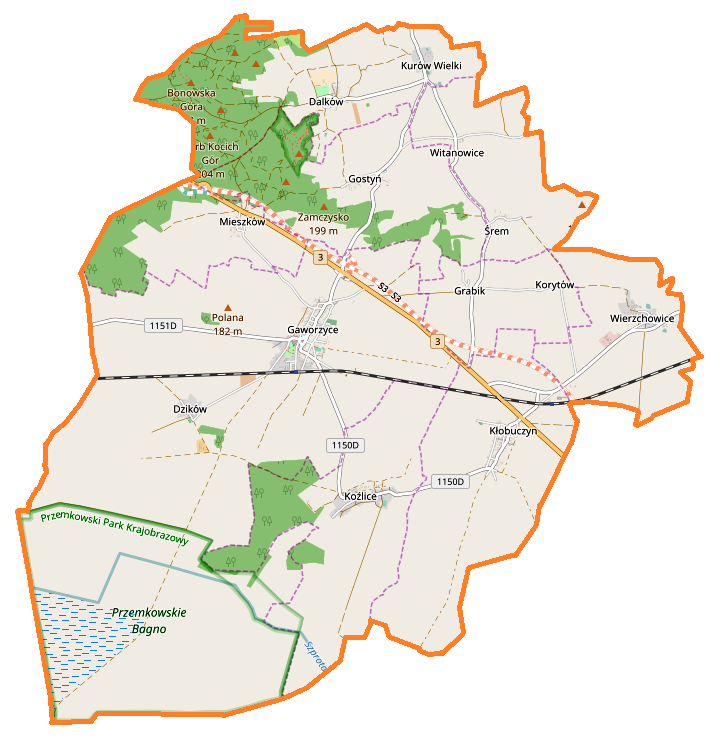 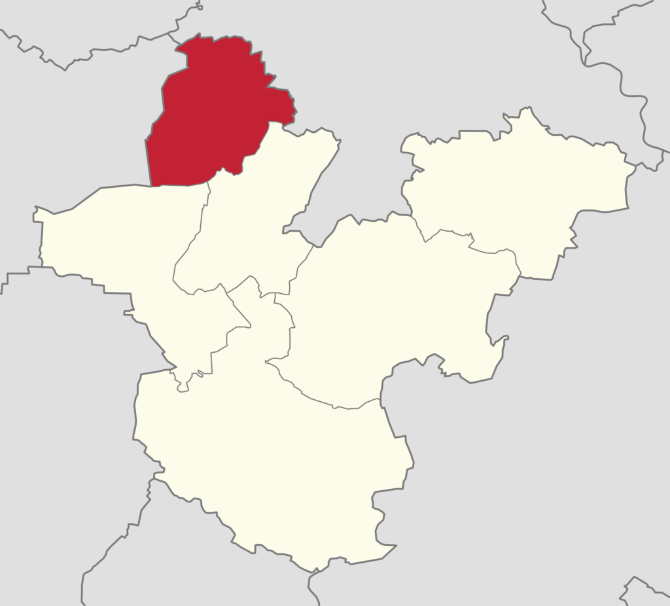 Rysunek  1   Lokalizacja Gminy Gaworzyce na tle powiatu polkowickiegoŹródło: https://pl.wikipedia.orgW skład Gminy wchodzi 13 sołectw: Gaworzyce, Dalków, Dzików, Gostyń, Grabik, Kłobuczyn, Korytów, Koźlice, Kurów Wielki, Mieszków, Śrem, Witanowice, Wierzchowice.Główne elementy układu komunikacyjnego:droga krajowa nr 3 relacji Świnoujście-Zielona Góra-Legnica-Jakuszyce (granica państwa);9 oddzielnie numerowanych dróg powiatowych;linia kolejowa państwowego znaczenia nr 14 relacji Łódź Kaliska – Tuplice – granica państwa.KlimatWedług regionalizacji pluwiotermicznej (wg. A. Schmucka) gmina Gaworzyce leży w zasięgu regionu nadodrzańskiego wrocławsko-legnickiego (obejmującego całą Nizinę Śląską, po obu stronach Odry), należącego do najcieplejszych na Dolnym Śląsku. Klimat tego regionu kształtują zarówno wpływy kontynentalne, jak i oceaniczne (choć te drugie w niewiele mniejszym stopniu). W regionie tym najwyższa (spośród regionów klimatycznych obszaru Dolnego Śląska) jest zarówno średnia roczna temperatura powietrza (przekraczająca 8,0°C), jak i średnia półrocza letniego (przekraczająca 14,0°C). Najcieplejszym miesiącem w ciągu roku jest lipiec (ze średnią temperaturą 17,5°C), a najchłodniejszym styczeń (ze średnią temperaturą 1,1°C).Klimat gminy Gaworzyce nie odbiega znacząco od regionalnego. Jest to zatem klimat przejściowy, w którym mogą występować znaczne odchylenia parametrów klimatycznych w poszczególnych latach od średnich wieloletnich. W przypadku gminy Gaworzyce zauważalne są zmiany temperatury (wzrost) i wilgotności powietrza (spadek), będące skutkiem występowania na Grzbiecie Dalkowskim wiatrów fenowych – wiejących z grzbietów wzniesień ku dolinom. Niemniej warunki klimatyczne na obszarze gminy są generalnie łagodne.Średnioroczne usłonecznienie rzeczywiste na obszarze gminy Gaworzyce waha się od 3,5 h do 4 h dziennie. Lato termiczne na obszarze gminy jest dość długie i ciepłe. Stosunkowo ciepła i łagodna jest także zima. Pokrywa śnieżna utrzymuje się na terenie gminy do około 58 dni. Okres wegetacyjny trwa tu 220-225 dni.Średnia roczna suma opadów atmosferycznych przeciętnie wynosi 590-690 mm, przy czym 60- 65% tej rocznej sumy opadów przypada na półrocze letnie. W okresie wegetacyjnym (od maja do października) opady wynoszą przeciętnie 360-380 mm. Średnia roczna suma opadów atmosferycznych w Gaworzycach wynosi 614 mm. Największe ilości opadów atmosferycznych występują (maksymalnie do 86 mm) w lipcu, a najmniejsze (do 32 mm) w styczniu i lutym. Gmina należy do obszarów o ujemnym klimatycznym bilansie wodnym – średnia wieloletnia (z okresu od 1966 r. do 1995 r.) roczna wartość klimatycznego bilansu wodnego wyniosła mniej niż -50 mm. Według informacji zawartych w „Programie małej retencji w województwie dolnośląskim” w zlewni Szprotawy występuje znaczący niedobór opadów (-69 mm).Średnioroczna prędkość wiatru na obszarze gminy wynosi około 3 m/s, przy czym silniejsze wiatry (o średniej prędkości 3,7 m/s) wieją z kierunku północno-zachodniego, a nieco słabsze (2,9 m/s) z kierunku południowego. Silne wiatry wieją na wyższych wysokościach – o średniej (z okresu od 1.01.1988 r. do 28.02.2013 r.) prędkości 6,86 m/s na wysokości 60 m n.p.g. i 7,86 m/s na wysokości 120 m n.p.g.. Przeważają wiatry: zachodnie (ok. 14,8%), południowo-wschodnie i północno-zachodnie (11,8%) oraz południowe (11,7%). Według „Aktualizacji studium przestrzennych uwarunkowań rozwoju energetyki wiatrowej w województwie dolnośląskim 2011”. przeważająca część obszaru gminy stanowi obszar wysokiego ryzyka lokalizacji elektrowni wiatrowych – ze względu na sąsiedztwo z obszarami ważnymi dla ptaków lub cennymi dla zachowania populacji nietoperzy. Jedynie niewielka, północno-wschodnia część gminy została określana w przywołanym dokumencie jako najmniej konfliktowa dla lokalizacji elektrowni wiatrowych.DemografiaGmina Gaworzyce miała na koniec 2019 roku 3 952 mieszkańców, z czego 50,1% stanowią kobiety, a 49,9% mężczyźni. W latach 2002-2019 liczba mieszkańców wzrosła o 4,5%. Gmina Gaworzyce ma ujemny przyrost naturalny wynoszący -16. Odpowiada to przyrostowi naturalnemu -4,00 na 1000 mieszkańców gminy Gaworzyce. W 2019 roku zarejestrowano 40 zameldowań w ruchu wewnętrznym oraz 63 wymeldowań, w wyniku czego saldo migracji wewnętrznych wynosi dla gminy Gaworzyce -23. W tym samym roku 0 osób zameldowało się z zagranicy oraz zarejestrowano 0 wymeldowań za granicę - daje to saldo migracji zagranicznych wynoszące 0. 62,3% mieszkańców gminy Gaworzyce jest w wieku produkcyjnym, 19,9% w wieku przedprodukcyjnym, a 17,8% mieszkańców jest w wieku poprodukcyjnym.Zgodnie z prognozą demograficzną GUS liczba ludności na terenie gminy Gaworzyce będzie stale się zmniejszać. Prognozuje się, że przy utrzymaniu dotychczasowych trendów, w 2030 roku Gmina będzie liczyć około 3700 mieszkańców. Ekstrapolacja wg ekonomicznych grup wieku wskazuje także na szybki proces starzenia się ludności. Zgodnie z prognozą udział ludności w wieku poprodukcyjnym wzrośnie do 24,7%, w skutek czego na 100 osób w wieku produkcyjnym przypadać będą 42 osoby w wieku poprodukcyjnym. Natomiast udział ludności w wieku produkcyjnym i przedprodukcyjnym zmniejszy się analogicznie do 58,9% i 16,4%, co niewątpliwie będzie miało wpływ na rynek pracy w gminie.Podmioty gospodarczeW gminie Gaworzyce podstawę gospodarki stanowią mikro przedsiębiorstwa w większości prowadzone przez osoby fizyczne. Według danych zawartych w Centralnej Ewidencji i Informacji o Działalności Gospodarczej prowadzonej przez Ministerstwo Przedsiębiorczości i Technologii na terenie gminy Gaworzyce zarejestrowanych było 106 przedsiębiorców.Wśród osób fizycznych prowadzących działalność gospodarczą w gminie Gaworzyce najczęściej deklarowanymi rodzajami przeważającej działalności była branża usługowa (38 przedsiębiorców), handlowa (34 przedsiębiorców), budowlana (17 przedsiębiorców), transportowa (9 przedsiębiorców), pozostała (6 przedsiębiorców), przemysłowa (1 przedsiębiorców).W ciągu roku 2019 zarejestrowanych zostało 27 nowych podmiotów, wykreśliło się 19 przedsiębiorców, działalność zawiesiło 21 podmiotów oraz 6 wznowiło działalność po okresie zawieszenia.Zabudowa mieszkaniowaNa terenie gminy Gaworzyce można wyróżnić następujące rodzaje zabudowy mieszkaniowej:jednorodzinna,wielorodzinna.Zabudowa wielorodzinna tworzona jest głównie przez małe osiedla wielkopłytowej zabudowy wielorodzinnej w południowej części Gaworzyc (przy torach kolejowych), w Wierzchowicach (na wschód od centrum, przy drodze powiatowej nr 1158D) i w Dalkowie. Ponadto, przedwojenne zabudowania wielorodzinne znajdują się w Gaworzycach i Dzikowie. W 2019 roku w gminie Gaworzyce oddano do użytku 11 mieszkań. Na każdych 1000 mieszkańców oddano więc do użytku 2,76 nowych lokali. Jest to wartość znacznie mniejsza od wartości dla województwa dolnośląskiego oraz znacznie mniejsza od średniej dla całej Polski. Całkowite zasoby mieszkaniowe w gminie Gaworzyce to 1 246 nieruchomości. Na każdych 1000 mieszkańców przypada zatem 308 mieszkań. Jest to wartość znacznie mniejsza od wartości dla województwa dolnośląskiego oraz znacznie mniejsza od średniej dla całej Polski. 81,8% mieszkań zostało przeznaczonych na cele indywidualne, 18,2% na sprzedaż lub wynajem. Przeciętna liczba pokoi w nowo oddanych mieszkaniach w gminie Gaworzyce to 4,73 i jest znacznie większa od przeciętnej liczby izb dla województwa dolnośląskiego oraz znacznie większa od przeciętnej liczby pokoi w całej Polsce. Przeciętna powierzchnia użytkowa nieruchomości oddanej do użytkowania w 2019 roku w gminie Gaworzyce to 116,30 m2 i jest znacznie większa od przeciętnej powierzchni użytkowej dla województwa dolnośląskiego oraz znacznie większa od przeciętnej powierzchni nieruchomości w całej Polsce. Biorąc pod uwagę instalacje techniczno-sanitarne 97,17% mieszkań przyłączonych jest do wodociągu, 92,72% nieruchomości wyposażonych jest w ustęp spłukiwany, 90,05% mieszkań posiada łazienkę, 75,89% korzysta z centralnego ogrzewania, a 41,26% z gazu sieciowego.Według danych z inwentaryzacji przeprowadzanej na potrzeby niniejszego dokumentu w styczniu 2021 roku, procentowy udział budynków mieszkalnych stanowi odpowiednio 26% tj. 218 budynki wielorodzinne, 74% tj. 622 budynki jednorodzinne (wolnostojące, typu bliźniak, szeregowy).W tabeli poniżej zestawiono informacje na temat zmian w gospodarce mieszkaniowej.Tabela 6 Statystyka mieszkaniowa z lat 2013 – 2019 dotycząca Gminy GaworzyceŹródło: Bank Danych Lokalnych, GUS 2020Stan zasobów mieszkaniowych w Gminie Gaworzyce co roku zwiększa się. Ma to związek przede wszystkim z rozwojem indywidualnego budownictwa mieszkaniowego, a także jest skutkiem wzrostu poziomu zamożności oraz tendencji do zmiany stylu życia (w tym również zamieszkiwania). Rysunek  2  Struktura wiekowa budynków mieszkalnych na terenie gminy GaworzyceŹródło: opracowanie własne na podstawie inwentaryzacji źródeł niskiej emisji na terenie gminy Gaworzyce przeprowadzonej w styczniu 2021 rokuBudynki znajdujące się na terenie gminy Gaworzyce to w większości (85,3%) budynki mające ponad 25 lat, a ok. 65,5% z nich to obiekty wybudowane przed 1966 rokiem, a więc w technologiach odbiegających pod względem cieplnym od obecnie obowiązujących standardów (przyjmuje się, że budynki wybudowane przed 1989, a nie docieplone do tej pory, wymagają termomodernizacji).Współczesne budynki budowane według aktualnie obowiązujących w Polsce przepisów budowlanych powinny zużywać rocznie około 100-130 kWh/m2*rok. Większość budynków zbudowanych według wcześniejszych przepisów zużywa energii (ciepła) znacznie więcej. Przez termomodernizację można to zużycie energii zbliżyć do poziomu takiego jak w nowych budynkach. Ponieważ przepisy, a w związku z tym sposób budowy zmieniały się stopniowo, można szacunkowo określić możliwe oszczędności zależnie od roku oddania budynku do użytkowania.Aby ocenić zużycie ciepła na ogrzewanie wykorzystano wskaźniki zużycia energii w ciągu roku (w ciągu sezonu grzewczego) w kilowatogodzinach (kWh) odniesione do 1 metra kwadratowego powierzchni użytkowej (kWh/m2 rok). W tabeli poniżej dla domów zbudowanych w różnym czasie przedstawiono orientacyjną wielkość zużycia energii.Tabela 7 Wartości powierzchniowego wskaźnika sezonowego zapotrzebowania na ciepło EAŹródło: Żurawski J, Energochłonność budynków mieszkalnych, Energooszczędność w budownictwie cz. 2.Charakterystyka nośników energetycznych zużywanych na terenie gminy GaworzyceZaopatrzenie w gazNa obszarze gminy występuje przesyłowa sieć gazowa wysokiego ciśnienia (PN 6,3 MPa), w skład której wchodzą:gazociąg przesyłowy wysokiego ciśnienia relacji Żukowice – Żary o średnicy nominalnej DN 250;odgałęzienie od gazociągu wysokiego ciśnienia o średnicy nominalnej DN 80, prowadzące do Gaworzyc;stacja gazowa wysokiego ciśnienia Gaworzyce SP.Wybrane miejscowości gminy Gaworzyce zaopatrywane są w gaz z sieci średniego ciśnienia, których operatorem jest Polska Spółka Gazownictwa Sp. z o. o. Oddział we Wrocławiu. Omawiane sieci obsługują wsie: Gaworzyce, Kłobuczyn i Wierzchowice, czyli najbardziej zaludnione miejscowości gminy.Według danych GUS na koniec 2019 roku długość całej czynnej sieci gazowej przesyłowej i rozdzielczej w gminie Gaworzyce wynosiła 26,6 km. Z analizy zmian długości czynnej sieci gazowej wynika, że od 2013 r. obserwuje się niewielki przyrost długości sieci rozdzielczej (1,5 km; przyrost o 9%). Liczba ludności korzystającej z sieci gazowej wzrosła natomiast znacząco, i to pomimo stosunku niewielkiego przyrostu długości sieci gazowej. Na terenie gminy Gaworzyce w 2008 roku korzystało z sieci gazowej 28,4% ludności, a w roku 2014 już 41,9%. Obecnie jest to 44,6% mieszkańców Gminy Gaworzyce. Tym samym przekroczyła ponad dwukrotnie wskaźnik korzystających z sieci gazowej średnio w gminach wiejskich województwa dolnośląskiego. Wciąż jednak wskaźnik ten jest znacznie niższy w porównaniu do średniej dla powiatu polkowickiego, czy całego województwa dolnośląskiego.Tabela 8 Zużycie gazu ziemnego wraz z emisją CO2 z podziałem na grupy taryfowe w Gminie Gaworzyce w  latach 2013-2030 Polska Spółka Gazownictwa sp. z o.o. planuje w kolejnych latach przeprowadzić inwestycję polegających na rozbudowie sieci gazowej na terenie Gminy Gaworzyce. Realizacja zadania będzie zależała od zawarcia umowy przyłączeniowej przez odbiorców, który złoży wniosek o wydanie warunków przyłączenia do sieci gazowej i deklarował pobór na poziomie pozwalającym przeprowadzić zasadną analizę ekonomiczną. Zaopatrzenie w energie elektrycznąGmina Gaworzyce w energię elektryczną zaopatrywana jest z krajowego systemu elektroenergetycznego i leży w zasięgu działania Spółki Polskie Sieci Elektroenergetyczne S.A. Oddział we Wrocławiu. Natomiast operatorem systemu dystrybucyjnego oddziałującym na ten teren jest Tauron Dystrybucja S.A. Stan infrastruktury elektroenergetycznej ocenia się jako zróżnicowany. Z oceny wynika, że największe problemy mogą występować w obszarach, gdzie linie energetyczne są rozległe. Duże rozproszenie zabudowy i odbiorców może powodować problemy z utrzymaniem normatywnych parametrów technicznych. Obecnie takie sytuacje, w postaci niedużych spadków napięcia, występują sporadycznie.Przyłączenia pojedynczych odbiorców do istniejącej sieci odbywają się na bieżąco wg aktualnych potrzeb odbiorców w ramach posiadanych środków finansowych. Pewność zasilania jest zachowana zgodnie z wymaganymi standardami, a także zachowane są rezerwy przesyłowe. Dane uzyskane od operatorów sieci energetycznej na terenie gminy pozwoliły ustalić zapotrzebowanie na energię elektryczną w poszczególnych sektorach. Zgodnie z pozyskanymi informacjami w roku 2020 roku (dane za rok 2019) całkowite zużycie energii elektrycznej na terenie gminy wynosiło około 7 492,61 MWh, z czego sumarycznie największy pobór energii występuje w grupie taryfowej C (niskie napięcie - napięcie znamionowe nie wyższe niż 1 kV) oraz G (odbiorcy indywidualni – gospodarstwa domowe). Szczegółowe zestawienie zaprezentowano w poniższej tabeli. Tabela 9 Zużycie energii elektrycznej wraz z emisją CO2 z podziałem na grupy taryfowe w Gminie Gaworzyce w 2013 roku Źródło: opracowanie własne na podstawie danych Tauron Dystrybucja S.A.Tabela 10 Zużycie energii elektrycznej wraz z emisją CO2 z podziałem na grupy taryfowe w Gminie Gaworzyce w 2020 roku Źródło: opracowanie własne na podstawie danych Tauron Dystrybucja S.A.Tabela 11 Prognoza zużycie energii elektrycznej wraz z emisją CO2 z podziałem na grupy taryfowe w Gminie Gaworzyce w 2030 roku Źródło: opracowanie własne na podstawie danych Tauron Dystrybucja S.A.Na podstawie danych przedstawionych w tabelach powyżej można, stwierdzić, że wzrosła liczba odbiorców indywidualnych energii elektrycznej o 0,5%, spadła natomiast liczba odbiorców na niskim napięciu o 20%. Znaczny spadek można zaobserwować w zużyciu energii elektrycznej w latach 2013-2020 o 16,4%. Mimo zwiększającej się ilości odbiorców energii elektrycznej i urządzeń wykorzystujących energię elektryczną, nie należy spodziewać się znacznych przyrostów w zapotrzebowaniu na energię elektryczną, gdyż następuje wymiana urządzeń na bardziej sprawne.Ponadto, na terenie Gminy Gaworzyce funkcjonuje oświetlenie uliczne, obejmujące 326 punktów świetlnych rozlokowanych na całym obszarze analizowanej jednostki samorządu terytorialnego. Stan techniczny istniejącej infrastruktury jest bardzo dobry. Na każdy obwód oświetleniowy jest osobna umowa i określono w niej każdorazowo różne moce umowne (min. 2 kW, max. 40 kW). Łączna moc wszystkich punktów oświetleniowych wynosi 28,74 kW,TransportJednym z podstawowych czynników środowiskotwórczych, związanych z komunikacją jest zanieczyszczenie powietrza występujące w sąsiedztwie dróg. Pojazdy samochodowe poruszające się po drogach, emitują do atmosfery duże ilości różnorodnych substancji toksycznych, powstających w wyniku spalania paliwa napędowego, a także na skutek wzajemnego oddziaływania opon i nawierzchni dróg oraz zużywania się niektórych elementów pojazdu (powstają wtedy zanieczyszczenia w postaci pyłów gumowych, azbestowych, kamiennych oraz rdzy, sadzy itp.).Jest to problem narastający, zwłaszcza na terenie miast i centrum gmin. Mimo prowadzonej tam modernizacji układów komunikacyjnych, wskutek lawinowo narastającej liczby samochodów, płynność ruchu w godzinach szczytu jest zakłócona. Obecność spalin samochodowych najdotkliwiej odczuwany jest w letnie, słoneczne dni, ponieważ oprócz toksycznych spalin tworzy się bardzo szkodliwa dla zdrowia, przypowierzchniowa warstwa ozonu pochodzenia fotochemicznego.System transportowy w głównej mierze oparty jest na drogach wojewódzkich, powiatowych 
i gminnych. Sieć drogowa na terenie Gminy Gaworzyce jest dobrze rozwinięta. Wszystkie miejscowości posiadają dogodne połączenia z układem dróg wyższych kategorii. Komunikacja w ruchu wewnętrznym i zewnętrznym na terenie Gminy zapewniona jest przez sieć dróg o poniższej kategoryzacji:droga krajowa – 7,3 km (fragment drogi ekspresowej S3),droga wojewódzka – 8 km,drogi powiatowe – 32 km (w 2018 r. – 27 km),drogi gminne – 77 km, w tym:nawierzchni twardej – 17 km, w tym: 15,5 km – bitumiczna; 1,5 km brukowcowa,o nawierzchni gruntowej 60 km, w tym: 10 km – wzmocniona żwirem, żużlem itp., 50 km – naturalna (z gruntu rodzimego).W 2019 roku przebudowano ponad 4 km dróg gminnych. Transport na terenie gminy został podzielony w niniejszym opracowaniu na pojazdy:motocykle,samochody osobowe,samochody ciężarowe,pojazdy samochodowe i ciągnik.Rysunek  3   Udział pojazdów na drogach publicznych w gminie GaworzyceŹródło: opracowanie własne na podstawie Średniego dobowego ruchu rocznego (SDRR) w punktach pomiarowych w 2015 roku na drogach krajowych, Generalna Dyrekcja Dróg Krajowych i AutostradStan jakości powietrza na terenie gminy GaworzyceOchrona powietrza polega na zapewnieniu jak najlepszej jego jakości, w szczególności przez:utrzymanie poziomów substancji w powietrzu poniżej dopuszczalnych dla nich poziomów lub co najmniej na tych poziomach;zmniejszanie poziomów substancji w powietrzu co najmniej do dopuszczalnych, gdy nie są one dotrzymane;zmniejszanie i utrzymanie poziomów substancji w powietrzu poniżej poziomów docelowych albo poziomów celów długoterminowych lub co najmniej na tych poziomach.Na stan jakości powietrza w gminie Gaworzyce mają wpływ następujące czynniki:emisja zorganizowana pochodząca ze źródeł punktowych i powierzchniowych oraz niska emisja,emisja ze środków transportu i komunikacji,emisja niezorganizowana.Zazwyczaj głównym źródłem zanieczyszczeń powietrza jest emisja substancji toksycznych pochodzących z procesów spalania paliw stałych, ciekłych i gazowych w celach energetycznych i technologicznych. W kolejnych podrozdziałach opisano systemy energetyczne znajdujące się na terenie gminy i określono ich wpływ na stan powietrza atmosferycznego.Podstawową masę zanieczyszczeń odprowadzanych do atmosfery stanowi dwutlenek węgla. Jednak najbardziej uciążliwe składniki spalin to przede wszystkim dwutlenek siarki, tlenki azotu, tlenek węgla i pył. W mniejszych ilościach emitowane są również chlorowodór, różnego rodzaju węglowodory aromatyczne i alifatyczne.Wraz z pyłem emitowane są również metale ciężkie, pierwiastki promieniotwórcze i wielopierścieniowe węglowodory aromatyczne, a wśród nich benzoalfapiren, uznawany za jedną z bardziej znaczących substancji kancerogennych. W pyle zawieszonym ze względu na zdolność wnikania do układu oddechowego, wyróżnia się frakcje o ziarnach: powyżej 10 mikrometrów i pył drobny poniżej 10 mikrometrów (PM10). Ta druga frakcja jest szczególnie niebezpieczna dla człowieka, gdyż jej cząstki są już zbyt małe, by mogły zostać zatrzymane w naturalnym procesie filtracji oddechowej. Przy spalaniu odpadów z produkcji tworzyw sztucznych opartych na polichlorku winylu do atmosfery mogą dostawać się substancje chlorowcopochodne, a wśród nich dioksyny i furany.O wystąpieniu zanieczyszczeń powietrza decyduje ich emisja do atmosfery, natomiast o poziomie zanieczyszczeń powietrza w znacznym stopniu decydują występujące warunki meteorologiczne. Przy stałej emisji, zmiany stężeń zanieczyszczeń są głównie efektem przemieszczania, transformacji i usuwania ich z atmosfery. Stężenie zanieczyszczeń zależy również od pory roku. I tak:sezon zimowy, charakteryzuje się zwiększonym zanieczyszczeniem atmosfery, głównie przez niską emisję,sezon letni, charakteryzuje się zwiększonym zanieczyszczeniem atmosfery przez skażenia wtórne powstałe w reakcjach fotochemicznych.Ocenę jakości powietrza w rejonie gminy Gaworzyce przeprowadzono w oparciu o dane pochodzące z opracowań Wojewódzkiego Inspektoratu Ochrony Środowiska we Wrocławiu tj.: Roczną ocenę jakości powietrza w województwie dolnośląskim za rok 2019. Ocena przeprowadzona jest w pięciu wyodrębnionych strefach na terenie województwa dolnośląskiego:strefa aglomeracja wrocławska obejmująca Wrocław – miasto o liczbie mieszkańców powyżej 250 tysięcy,strefa miasto Legnica – miasto o liczbie mieszkańców powyżej 100 tysięcy,strefa miasto Wałbrzych – miasto o liczbie mieszkańców powyżej 100 tysięcy,strefa dolnośląska obejmująca pozostały obszar województwa, w tym Gminę Gaworzyce.Na terenie strefy dolnośląskiej oceny prowadzone są w oparciu o stacje pomiarowe znajdujące się poza terenem gminy. Najbliżej granic gminy zlokalizowana jest stacja pomiarowa w Legnicy – Rzeczypospolitej, gdzie prowadzone są ciągłe automatyczne pomiary imisyjne stężeń dwutlenku siarki, tlenków azotu (NO, NO2, NOx), tlenku węgla (CO), ozonu (O3), pyłu zawieszonego PM10 oraz benzenu, a także pomiary parametrów meteorologicznych.Na potrzeby niniejszego opracowania w poniższym zestawieniu przyjęto analizę wyników pomiaru jakości powietrza na stacji w Legnicy ul. Rzeczypospolitej przy ocenie rocznej jakości powietrza dla województwa dolnośląskiego za 2019 r.LEGENDA:                                 czerwona linia oznacza dopuszczalny poziom zanieczyszczenia (rok kalendarzowy)Rysunek  4   Średnie stężenie dwutlenku siarki na stacji w Legnicy ul. Rzeczypospolitej w latach 2017 - 2019 (µg/m3)Źródło: air.wroclaw.pios.gov.pl, 2017-2019Maksymalne miesięczne stężenia dwutlenku siarki odnotowano w styczniu 2017 tj. 16,4 µg/m3. Natomiast średnia wartość roczna wyniosła 5,7 µg/m3 w 2017 roku, 4,4 µg/m3 w 2018 roku, 4,3 µg/m3 w 2019 roku, a zatem poniżej poziomu dopuszczalnego (20 µg/m3). Wartości średnio roczne wskazują na poprawę jakości powietrza w 2019 roku ze względu na stężenia dwutlenku siarki.Rysunek  5   Średnie stężenie dwutlenku azotu na stacji w Legnicy ul. Rzeczypospolitej w latach 2017 - 2019 (µg/m3)Źródło: air.wroclaw.pios.gov.pl, 2017-2019Maksymalne miesięczne stężenia dwutlenku azotu odnotowano w styczniu i lutym 2017 tj. 23 µg/m3. Natomiast średnia wartość roczna wyniosła 13 µg/m3 w 2017, 12 µg/m3 w 2018 roku oraz 11 µg/m3 w 2019 roku, a zatem poniżej poziomu dopuszczalnego (40 µg/m3). Wartości średnio roczne wskazują na poprawę jakości powietrza w 2019 roku ze względu na stężenia dwutlenku azotu.LEGENDA:                                 czerwona linia oznacza dopuszczalny poziom zanieczyszczenia (rok kalendarzowy)Rysunek  6 Średnie stężenie pyłu PM10 na stacji w Legnicy ul. Rzeczypospolitej w latach 2017 - 2019 (µg/m3)Źródło: air.wroclaw.pios.gov.pl, 2017-2019Maksymalne miesięczne stężenie pyłu PM10 odnotowano w styczniu 2017 tj. 79 µg/m3. Średnia wartość roczna wyniosła: 29 µg/m3 w 2017 roku, 28 µg/m3 w 2018 roku, 23 µg/m3 w 2019 roku, a zatem poniżej poziomu dopuszczalnego (40 µg/m3). Wartości średnio roczne wskazują na poprawę jakości powietrza w 2019 roku ze względu na stężenia PM10Według oceny rocznej jakości powietrza na terenie województwa dolnośląskiego, prowadzonej przez WIOŚ we Wrocławiu, na podstawie matematycznego modelu rozprzestrzeniania się zanieczyszczeń w powietrzu, jakość powietrza w gminie odbiegała od poziomu odpowiadającego obowiązującym normom. Stale występowały przekroczenia poziomów dopuszczalnych lub docelowych takich zanieczyszczeń, jak: pył zawieszony PM10, pył zawieszony PM2,5, ozon.W wyniku rocznej oceny jakości powietrza za 2019 roku określono strefy dla województwa dolnośląskiego, w których doszło do przekroczenia standardów imisyjnych:dla zanieczyszczeń mających określone poziomy dopuszczalne, dla których istnieje obowiązek wykonania POP (kryterium ochrona zdrowia):strefa dolnośląska – pył PM10 (24h),dla zanieczyszczeń mających określone poziomy dopuszczalne, dla których istnieje obowiązek wykonania POP (kryterium ochrona zdrowia):strefa dolnośląska – arsen w pyle PM10,dla zanieczyszczeń mających określone poziomy docelowe, dla których istnieje obowiązek wykonania POP (kryterium ochrona zdrowia):strefa dolnośląska - benzo(a)piren B(a)P (rok);dla zanieczyszczeń mających określone poziomy celu długoterminowego, dla których nie ma obowiązku wykonania POP (kryterium ochrona zdrowia):strefa dolnośląska – ozon O3 (8h),strefa dolnośląska – ozon O3 (8h) 3lata.Dla pozostałych zanieczyszczeń: dwutlenek siarki SO2, tlenki azotu NOx, tlenek węgla CO, benzen C6H6, ołów-Pb, kadm-Cd, nikiel-Ni standardy imisyjne na terenie strefy dolnośląskiej były dotrzymane. W przypadku stref, dla których POP zostały określone, a standardy jakości powietrza są nadal przekraczane, zarząd województwa obowiązany będzie do aktualizacji programu po okresie 3 lat od wejścia w życie uchwały sejmiku województwa w sprawie programu ochrony powietrza uwzględniając działania ochronne dla wrażliwych grup ludności.Na przestrzeni ostatnich lat przeanalizowano uchwalone programy ochrony powietrza, których zadaniem była diagnoza stanu jakości powietrza oraz wskazanie działań naprawczych, skutkujących poprawą lub utrzymaniem jakości powietrza na obszarach wykonywanych pomiarów. Sejmik Województwa Dolnośląskiego Uchwałą nr XXI/505/20 z dnia 21 lipca 2020 roku przyjął „Program ochrony powietrza dla stref w województwie dolnośląskim, w których w 2018 r. zostały przekroczone poziomy dopuszczalne i docelowe substancji w powietrzu wraz z planem działań krótkoterminowych”. Program ochrony powietrza jest dokumentem, który wskazuje istotne powody (źródła) wystąpienia przekroczeń norm jakości powietrza w odniesieniu do ww. zanieczyszczeń w strefach województwa dolnośląskiego oraz określa skuteczne i możliwe do zrealizowania działania, których wdrożenie spowoduje poprawę jakości powietrza i dotrzymanie norm określonych w rozporządzeniu Ministra Środowiska z dnia 24 sierpnia 2012 r. w sprawie poziomów niektórych substancji w powietrzu (Dz.U. z 2012 r., poz. 1031 z późn. zm.). Poprawa jakości powietrza jest niezbędna dla poprawy jakości życia i zdrowia mieszkańców Dolnego Śląska.Opracowany Program ochrony powietrza składa się z:części opisowej, która zawiera główne założenia programu ochrony powietrza. W części tej określona jest przyczyna sporządzenia programu wraz z diagnozą stanu jakości powietrza w analizowanej strefie wykonaną na podstawie wyników pomiarów oraz modelowania. Podstawą diagnozy jest ocena roczna jakości powietrza wykonana przez GIOŚ Regionalny Wydział Monitoringu Środowiska we Wrocławiu, która wskazuje również podstawowe przyczyny występowania przekroczeń standardów jakości powietrza oraz innych poziomów kryterialnych. Najważniejszym elementem tej części programu jest wykaz działań naprawczych niezbędnych do realizacji w celu poprawy jakości powietrza oraz harmonogram rzeczowo-finansowym realizacji działań,części wyszczególniającej obowiązki i ograniczenia wynikające z realizacji programu ochrony powietrza określającej wykaz organów administracji publicznej oraz podmiotów odpowiedzialnych za realizację programu wraz ze wskazaniem zakresu ich kompetencji i obowiązków,uzasadnienia zakresu określonych i ocenionych przez zarząd województwa zagadnień zawiera uwarunkowania programu wynikające z analizowanych dokumentów strategicznych, z charakterystyki instalacji i urządzeń występujących na analizowanym terenie, mających znaczący udział w poziomach substancji w powietrzu oraz innych dokumentów, materiałów i publikacji. Część ta zawiera załączniki graficzne do programu.Do analiz, które były niezbędne w Programie ochrony powietrza wykorzystano dane dla roku 2018, który jest rokiem bazowym. Natomiast realizacja zadań zaplanowana jest do roku 2026. Wszystkie planowane zadania zostały przeanalizowane i wybrane tak, by za zaangażowane środki finansowe zapewnić uzyskanie jak największego efektu poprawy jakości powietrza. Efekt rzeczowy dla realizacji działań naprawczych do osiągnięcia na lata 2021- 2026 roku dla gminy Gaworzyce został wyliczony na: szacunkowa liczba kotłów, które powinny zostać wymienione celem realizacji działania DsOeZn – 318 w zabudowie jednorodzinnej oraz 108 w zabudowie wielorodzinnej,szacunkowe koszty realizacji działań DsOeZn – 6 390 000,00 zł,Obowiązki Wójta Gminy Gaworzyce w ramach realizacji Programu ochrony powietrza:przedkładanie Marszałkowi Województwa sprawozdań z realizacji działań ujętych w Programie, wraz z kopiami pozwoleń wydanych w danym roku dla instalacji, których działalność może negatywnie wpływać na jakość powietrza,prowadzenie działań ograniczających emisję z obiektów użyteczności publicznej i mieszkalnych poprzez termomodernizację czy wymianę źródeł ciepła,przekazywanie informacji i ostrzeżeń związanych z Planem Działań Krótkoterminowych,realizacja działań ujętych w planie działań krótkoterminowych, w zależności od ogłoszonego alarmu,prowadzenie edukacji ekologicznej w zakresie ochrony powietrza.INWENTARYZACJA EMISJI CO2Charakterystyka głównych sektorów odbiorców energii końcowejSektor obiektów/instalacji użyteczności publicznejNa obszarze gminy Gaworzyce znajdują się budynki użyteczności publicznej o zróżnicowanym przeznaczeniu, wieku i technologii wykonania. Na potrzeby niniejszego opracowania jako budynki użyteczności publicznej przyjęto obiekty zlokalizowane na terenie gminy Gaworzyce administrowane głównie przez Urząd Gminy w Gaworzycach oraz inne jednostki i instytucje publiczne. Wykaz tych obiektów przedstawiono w tabeli poniżej. Ponadto na podstawie ankiet przeprowadzono analizę zużycia oraz kosztów energii/paliw w wybranych obiektach. Pozostałe obiekty pełniące różnorodne funkcje publiczne (kościoły, prywatne przychodnie etc.) w celach bilansowych zaliczono do grupy handel, usługi, przedsiębiorstwa.Tabela 12 Wykaz obiektów publicznych na terenie gminy Gaworzyce wraz z wskazaniem zużycia energii elektrycznej oraz cieplnej w 2020 rokuŹródło: opracowanie własne na podstawie zebranych danych i ankietW poniższej tabeli przedstawiono zużycie poszczególnych nośników energii w sektorze obiektów/instalacji użyteczności publicznej w roku 2013, 2020 oraz prognozę do 2030 roku.Tabela 13 Zużycie energii w podziale na poszczególne nośniki energii wykorzystywane w sektorze obiektów/instalacji użyteczności publicznejŹródło: opracowanie własne na podstawie zebranych danych i ankietNa poniższym rysunku przedstawiono udział poszczególnych nośników w pokryciu zapotrzebowania na energię końcową w obiektach użyteczności publicznej.Rysunek  7 Udział poszczególnych nośników energii wykorzystywanych w sektorze użyteczności publicznej w 2013 roku (rok bazowy)Źródło: opracowanie własne na podstawie zebranych danych i ankietRysunek  8 Udział poszczególnych nośników energii wykorzystywanych w sektorze użyteczności publicznej w 2020 roku (rok obliczeniowy)Źródło: opracowanie własne na podstawie zebranych danych i ankietRysunek  9 Udział poszczególnych nośników energii wykorzystywanych w sektorze użyteczności publicznej w 2030 roku (rok prognozy)Źródło: opracowanie własne na podstawie zebranych danych i ankietW 2020 roku głównym nośnikiem energii wykorzystywanym w obiektach użyteczności był gaz ziemny wykorzystywany w celach ogrzewania i przygotowywania ciepłej wody użytkowej (91,5%). Udział zużycia energii elektrycznej wynosi ok. 6,7% i dotyczy zarówno zużycia energii elektrycznej na potrzeby ogrzewania (świetlice wiejskie), jak i zużycia na potrzeby urządzeń elektrycznych i oświetlenia. Zużycie węgla i produktów węglowych w ogólnym bilansie energii końcowej wynosił 1,8%. W porównaniu do roku bazowego 2013, udział w zużyciu energii końcowej dla węgla pozostał na tym samym poziomie, wzrósł udział takich nośników jak gaz ziemny czy energia elektryczna.W poniższej tabeli przedstawiono emisje CO2 związaną z wykorzystywaniem nośników energii w sektorze obiektów/instalacji użyteczności publicznej w roku 2013, 2020 oraz prognozę do 2030 roku.Tabela 14 Roczna emisja CO2 związana z wykorzystaniem poszczególnych nośników energii w sektorze użyteczności publicznejŹródło: opracowanie własne na podstawie zebranych danych i ankietNa poniższych rysunkach przedstawiono procentowy udział poszczególnych nośników w całkowitej emisji CO2 w sektorze użyteczności publicznej.Rysunek  10 Udział emisji CO2 z nośników energii wykorzystywanych w sektorze użyteczności publicznej w 2013 rokuŹródło: opracowanie własne na podstawie zebranych danych i ankietRysunek  11 Udział emisji CO2 z nośników energii wykorzystywanych w sektorze użyteczności publicznej w 2020 rokuŹródło: opracowanie własne na podstawie zebranych danych i ankietRysunek  12 Udział emisji CO2 z nośników energii wykorzystywanych w sektorze użyteczności publicznej w 2030 rokuŹródło: opracowanie własne na podstawie zebranych danych i ankietNajwiększą emisją dwutlenku węgla w 2020 roku w sektorze użyteczności publicznej charakteryzują się takie nośniki jak gaz ziemny (94,0%), energia elektryczna (2,8%) i węgiel (3,1%). W prognozie do 2030 roku planuję się zwiększenie emisji  dwutlenku węgla z energii elektrycznej (do 3,0%), gazu ziemnego (do 94,4%), a zmniejszy się udział emisji z węgla/produktów węglowych (do 2,6%). Sektor mieszkalnySektor mieszkaniowy jest największym odbiorcą energii na terenie gminy Gaworzyce, charakteryzuje się także dużą dynamiką zmian źródeł zasilania w energię końcową. Obserwuje się częściową wymianę źródeł na bardziej efektywne o wyższej sprawności. Niestety często tego typu inwestycja nie wiąże się ze zmianą nośnika wykorzystywanego na potrzeby ogrzewania na bardziej ekologiczny głównie ze względu na coraz wyższe ceny gazu ziemnego, oleju opałowego oraz energii elektrycznej. W ostatnich latach obserwuje się krajowe zwiększenie emisji CO2 związanej z wykorzystaniem energii w tej grupie odbiorców. Dlatego też działania promujące niskoemisyjne inwestycje i zachowania mieszkańców mogą mieć kluczowe znaczenie dla realizacji celów PGN.Budynki mieszkalne na terenie gminy Gaworzyce zaopatrywane są w ciepło z indywidualnych źródeł takich jak kocioł węglowy (węgiel/produkty węglowe), gazowy (gaz ziemny), na biomasę (drewno, pellet), olejowy (olej opałowy) i ogrzewanie elektryczne. Zapotrzebowanie na ciepło w budynkach mieszkalnych wyliczono na podstawie przeprowadzonej inwentaryzacji, która dostarczyła danych dotyczących m.in. rodzaju budynków (wolnostojący, bliźniak, szeregowy, mieszkanie w budynku wielorodzinnym), wieku budynków, źródło zasilania (kocioł węglowy, gazowy, na biomasę, olej opałowy, ogrzewanie elektryczne), planowanych przedsięwzięć ograniczających niską emisję.Na terenie gminy Gaworzyce można wyróżnić następujące rodzaje zabudowy mieszkaniowej: jednorodzinną, wielorodzinną oraz rolniczą zagrodową. Budynki znajdujące się na terenie gminy Gaworzyce to budynki wznoszone w większości (65,5%) przed rokiem 1966, a więc w technologiach odbiegających pod względem cieplnym od obecnie obowiązujących standardów (przyjmuje się, że budynki wybudowane przed 1989, a nie docieplone do tej pory, wymagają termomodernizacji).Ogólny stan zasobów mieszkaniowych jest w zasadzie bardzo podobny do sytuacji województwa dolnośląskiego. Technologie stosowane w budynkach zmieniały się wraz z upływem czasu i rozwojem technologii wykonania materiałów budowlanych oraz wymogów normatywnych. Począwszy od najstarszych budynków, w których zastosowano mury wykonane z cegły oraz kamienia wraz z drewnianymi stropami, kończąc na budynkach najnowocześniejszych, gdzie zastosowano ocieplenie przegród budowlanych materiałami termoizolacyjnymi. Rysunek  13 Rodzaj budynków na terenie gminy GaworzyceŹródło: opracowanie własne na podstawie zebranych danych i ankietWiększość budynków na terenie gminy Gaworzyce stanowią mieszkania w budynkach wolnostojących (69,00%), a następnie w budynkach wielorodzinnych (26,30%). Znaczny udział mają budynki typu bliźniak i szeregowy około 4,70%.Na podstawie diagnozy stanu aktualnego zasobów mieszkaniowych w gminie można stwierdzić, że duży udział w strukturze stanowią budynki charakteryzujące się złym stanem technicznym oraz niskim stopniem termomodernizacji, a częściowo brakiem instalacji centralnego ogrzewania (ogrzewanie piecowe typu podkowa, koza, kominek, piec kaflowy).Rysunek  14 Rodzaj źródła ogrzewania obiektów mieszkalnych na terenie gminy Gaworzyce (2020 rok)Źródło: opracowanie własne na podstawie zebranych danych i ankietW poniższej tabeli przedstawiono zużycie poszczególnych nośników energii oraz emisje dwutlenku węgla w sektorze mieszkalnym w roku 2013, 2020 oraz prognozę do 2030 roku.Tabela 15 Zużycie energii końcowej i emisja w sektorze mieszkalnym w latach 2013-2030 na terenie gminy GaworzyceŹródło: opracowanie własne na podstawie zebranych danych i ankietGłównymi nośnikami energii końcowej wykorzystywanymi w obiektach mieszkalnych są produkty węglowe/węgiel kamienny (53,2%), następnie gaz ziemny (40,7%), energia elektryczna (2,8%), biomasa (2,1%), olej opałowy (1,2%). Na poniższych rysunkach przedstawiono procentowy udział poszczególnych nośników w całkowitej emisji CO2 w sektorze mieszkalnym (jednorodzinnym i wielorodzinnym) na terenie gminy Gaworzyce.Rysunek  15 Udział nośników energii końcowej w emisji CO2 w sektorze mieszkalnym na terenie gminy Gaworzyce (2013 rok)Źródło: opracowanie własne na podstawie zebranych danych i ankietRysunek  16 Udział nośników energii końcowej w emisji CO2 w sektorze mieszkalnym na terenie gminy Gaworzyce (2020 rok)Źródło: opracowanie własne na podstawie zebranych danych i ankietRysunek  17 Udział nośników energii końcowej w emisji CO2 w sektorze mieszkalnym na terenie gminy Gaworzyce (2030 rok)Źródło: opracowanie własne na podstawie zebranych danych i ankietW 2020 roku emisja dwutlenku węgla w sektorze mieszkalnym spowodowana była głównie zużyciem węgla/produktów węglowych (53,2%), gazu ziemnego (40,7%), energii elektrycznej (2,8%), biomasy (2,1%), oleju opałowego (1,2%).Prognoza do 2030 roku wskazuję zmniejszenie emisji dwutlenku węgla pochodzącego ze spalania węgla do poziomu 40,1%, natomiast wzrośnie udział emisji gazu ziemnego.Oświetlenie uliczneW gminie Gaworzyce funkcjonuję oświetlenie uliczne, które składa się z 326 opraw oświetleniowych (rok 2020), o łącznej mocy 28,74 MW. W ostatnich latach energochłonność oświetlenia ulicznego spada (w stosunku do punktu świetlnego). W 2020 roku emisja CO2 pochodząca z oświetlenia ulicznego wyniosła 181,4 [MgCO2/rok] i jest nieco wyższa niż w roku 2030. Poniższa tabela zawiera szczegółowe obliczenia.Tabela 16 Zestawienie zużycia energii elektrycznej z podziałem na moc opraw zainstalowanych na terenie gminy Gaworzyce wraz z emisją CO2 w 2020 rokuŹródło: opracowanie własne na podstawie zebranych danych i ankietTransportSektor transportu charakteryzuje się wysokim stopniem rozwoju. Liczba pojazdów na drogach Gminy Gaworzyce ulega ciągłemu wzrostowi. Jednocześnie Gmina nieustannie poprawia stan istniejącej infrastruktury szukając nowych rozwiązań komunikacyjnych (wiaty przystankowe, systemy ścieżek rowerowych) lub modernizując istniejącą infrastrukturę. W poniższej tabeli przedstawiono zużycie poszczególnych nośników energii w sektorze transportowym w roku 2020.Tabela 17 Zużycie energii i emisja CO2 w podziale na poszczególne nośniki energii wykorzystywane w sektorze transportuŹródło: opracowanie własne na podstawie zebranych danych i ankietNa poniższym rysunku przedstawiono udział poszczególnych nośników w pokryciu zapotrzebowania na energię końcową w sektorze transportowym.Rysunek  18 Udział poszczególnych nośników energii wykorzystywanych w sektorze transportu w 2020 rokuŹródło: opracowanie własne na podstawie zebranych danych i ankietGłównym nośnikiem energii wykorzystywanym w sektorze transportu w 2020 roku był olej napędowy (76,9%) i benzyna (19,3%). Udział LPG w bilansie paliwowym wynosi ponad 3,8%.Na poniższym rysunku przedstawiono procentowy udział poszczególnych nośników w całkowitej emisji CO2 w sektorze transportu w latach 2013-2030.Rysunek  19 Udział w emisji CO2 z poszczególnych nośników energii wykorzystywanych w sektorze transportu w 2013 rokuŹródło: opracowanie własne na podstawie zebranych danych i ankietRysunek  20 Udział w emisji CO2 z poszczególnych nośników energii wykorzystywanych w sektorze transportu w 2020 rokuŹródło: opracowanie własne na podstawie zebranych danych i ankietRysunek  21 Udział w emisji CO2 z poszczególnych nośników energii wykorzystywanych w sektorze transportu w 2030 rokuŹródło: opracowanie własne na podstawie zebranych danych i ankietGłównym paliwem spalanym w pojazdach pozostaje olej napędowy zarówno w 2020 roku jak i w perspektywie do 2030 roku, pomimo znacznego spadku zapotrzebowania tego nośnika o 8,7%. Pozytywnym wskaźnikiem jest wzrost wykorzystania gazu płynnego i benzyny.Handel, usługi, przedsiębiorstwaOdbiorcy z sektora handel, usługi, przedsiębiorstwa stanowią w ostatnich latach najbardziej dynamiczną grupę odbiorców energii. W poniższej tabeli przedstawiono zużycie poszczególnych nośników energii w sektorze handel, usługi, przedsiębiorstwa w latach 2013-2030.Tabela 18 Zużycie energii końcowej w podziale na poszczególne nośniki energii wykorzystywane w sektorze handel, usługi, przedsiębiorstwa Źródło: opracowanie własne na podstawie zebranych danych i ankietNa poniższym rysunku przedstawiono zużycie poszczególnych nośników energii końcowej w sektorze handel, usługi, przedsiębiorstwa.Rysunek  22 Rodzaj nośników energii końcowej w sektorze handel, usługi, przedsiębiorstwa na terenie gminy Gaworzyce (2013 rok)Źródło: opracowanie własne na podstawie zebranych danych i ankietRysunek  23 Rodzaj nośników energii końcowej w sektorze handel, usługi, przedsiębiorstwa na terenie gminy Gaworzyce (2020 rok)Źródło: opracowanie własne na podstawie zebranych danych i ankietRysunek  24 Rodzaj nośników energii końcowej w sektorze handel, usługi, przedsiębiorstwa na terenie gminy Gaworzyce (2030 rok)Źródło: opracowanie własne na podstawie zebranych danych i ankietW 2020 roku głównym nośnikiem energii końcowej wykorzystywanym w sektorze handel, usługi, przedsiębiorstwa był węgiel/produkty węglowe (55,8%), gaz ziemny (23,6%), energia elektryczna (17,1%), biomasa (2,0%), olej opałowy (1,5%),Największa emisja w sektorze handel, usługi, przedsiębiorstwa w 2020 roku powodowana była zużyciem węgla/produktów węglowych (76,3%), gazu ziemnego (18,7%), biomasy (3,2%), oleju opałowego (1,7%), energii elektrycznej (0,1%). Inwentaryzacja emisji CO2 - rok bazowy 2013 i obliczeniowy 2020Inwentaryzacja obejmuje sektor handel, usługi, przedsiębiorstwa jednak emisja związana ze zużyciem energii w tej grupie odbiorców została wyłączona z obliczeń możliwej do osiągnięcia redukcji emisji CO2, co jest zgodne z metodologią przygotowania SEAP oraz PGN.Inwentaryzacja obejmuje cały obszar Gminy Gaworzyce. Obliczenia emisji zostały wykonane przy pomocy wiedzy technicznej oraz arkuszy kalkulacyjnych. W obliczeniach posługiwano się wartością emisji CO2 bez uwzględnienia emisji innych gazów cieplarnianych CH4 oraz N2O, które wg wytycznych Porozumienia nie są wymagane do obliczeń. Ponadto emisja CO2 ze spalania biomasy czy biopaliw oraz emisja ze zużywanej tzw. „zielonej energii elektrycznej” jest przyjmowana jako wartość zerowa. Wg metodologii proponowanej przez Porozumienie dopuszczalne jest posługiwanie się wskaźnikami standardowymi opracowanymi zgodnie z wytycznymi IPCC lub przy wykorzystaniu wskaźników emisji LCA (Life Cycle Assessment). Przy tego typu podejściu bierze się pod uwagę całkowity okres żywotności uwzględniając nie tylko emisję ze spalania lecz także emisje powstające poprzez procesy związane z żywotnością produktu, takie jak transport czy procesy przeróbki. Do dalszej analizy wybrano metodę wskaźników standardowych zgodnych z wytycznymi IPCC.W celu prawidłowego oszacowania poziomu emisji CO2 oraz określenia dalszych działań Gminy Gaworzyce w zakresie działań energooszczędnych należy wykazać w jakim punkcie gmina obecnie się znajduje. Dotychczasowe przedsięwzięcia wspierające energooszczędność powinny odnosić skutek zarówno na poziomie zmniejszenia zużycia energii jak i redukcji emisji CO2. Należy jednak pamiętać o obserwowanym wzroście zużycia energii w sektorach takich jak handel, usługi, przedsiębiorstwa oraz transport.W niniejszym rozdziale podsumowano informacje o zużyciu energii i związanej z tym emisji dwutlenku węgla w poszczególnych sektorach użytkowników energii w latach 2013-2020.Łącznie zużycie energii końcowej w Gminie Gaworzyce w roku 2013 wynosiło 209 385 GJ, a roczne jednostkowe zużycie energii na 1 mieszkańca ok. 52 GJ/osoba. Natomiast w 2020 roku zużycie energii końcowej zmniejszyło się do poziomu 185 690 GJ. Do roku 2030 planuję się obniżyć emisję do poziomu 169 720 GJ tj. 45 GJ/osobę. W poniższej tabeli przedstawiono zużycie energii w podziale na poszczególne sektory odbiorców:Tabela 19 Zużycie energii końcowej w poszczególnych sektorach odbiorców na terenie gminy Gaworzyce Źródło: opracowanie własne na podstawie zebranych danych i ankietRysunek  25 Udział sektorów w zużyciu energii końcowej w 2013 rokuŹródło: opracowanie własne na podstawie zebranych danych i ankietRysunek  26 Udział sektorów w zużyciu energii końcowej w 2020 rokuŹródło: opracowanie własne na podstawie zebranych danych i ankietW 2020 roku największy udział w całkowitym zużyciu energii stanowił sektor mieszkalny (40,5%) oraz sektor przedsiębiorstw, handel i usługi (28,4%), transport (27,6%), sektor użyteczności publicznej (3,1%). Ok. 0,4% całkowitego zużycia energii przypada na sektor oświetlenie uliczne. W porównaniu do 2013 roku spadł udział w energii końcowej sektora mieszalnego o niecałe 5%. Wzrósł natomiast udział sektora transportu w zużyciu energii końcowej, czego wynikiem jest m.in. przyrost liczby pojazdów przypadająca na 1 mieszkańca w gminie z 730 pojazdów/1000 mieszkańców do 878 pojazdów/1000 mieszkańców.Rysunek  27 Udział sektorów w całkowitej emisji CO2 w roku 2013Źródło: opracowanie własne na podstawie zebranych danych i ankietRysunek  28 Udział sektorów w całkowitej emisji CO2 w roku 2020Źródło: opracowanie własne na podstawie zebranych danych i ankietNajwiększym udziałem w 2020 roku w emisji dwutlenku węgla odznaczał się sektor mieszkalny (43,9%) oraz sektor przedsiębiorstw, handel i usługi (26,2%), transport (26,4%), sektor użyteczności publicznej (2,2%). Ok. 1,3% emisji dwutlenku węgla przypada na sektor oświetlenie uliczne. Udział poszczególnych nośników energii w bilansie energetycznym w roku 2013 i 2020 przedstawiono poniżej.Rysunek  29 Udział poszczególnych nośników energii i paliw w energii końcowej w roku 2013Źródło: opracowanie własne na podstawie zebranych danych i ankietRysunek  30 Udział poszczególnych nośników energii i paliw w energii końcowej w roku 2020Źródło: opracowanie własne na podstawie zebranych danych i ankietNa powyższych wykresach wskazano zużycie energii końcowej przez poszczególne nośniki energii. Można zauważyć wyraźny spadek zużycia węgla o 7% w porównaniu do 2013 roku. Natomiast odnotowuję się wzrost takich nośników energii końcowej jak energia elektryczna i paliwa transportowe (6,2%).Rysunek  31 Udział poszczególnych nośników energii i paliw w całkowitej emisji CO2 w roku 2013Źródło: opracowanie własne na podstawie zebranych danych i ankietRysunek  32 Udział poszczególnych nośników energii i paliw w całkowitej emisji CO2 w roku 2020Źródło: opracowanie własne na podstawie zebranych danych i ankietNajwiększy udział w emisji CO2 na koniec 2020 roku wśród wszystkich źródeł i paliw miały produkty węglowe/węgiel (47,1%), paliwa transportowe (26,4%), gaz ziemny (18,6%), energia elektryczna (4,6%), biomasa (2,1%), olej opałowy (1,0%).Inwentaryzacja emisji – prognoza na rok 2030W celu oszacowania emisji w roku 2030:Opracowano prognozy emisji wg obecnych trendów gospodarczych występujących w Gminie,Założono prognozę demograficzną wg obecnych trendów odpowiednich dla Gminy Gaworzyce.Podstawą do sporządzenia prognozy stanowią założenia rozwoju społeczno-gospodarczego, bowiem przyjęcie tych założeń spowoduje określoną potrzebę rozwoju infrastruktury energetycznej gminy.Założenia rozwoju społeczno-gospodarczego wyznaczają również kierunki zagospodarowania przestrzennego w Studium Uwarunkowań i Kierunków Zagospodarowania Przestrzennego oraz Miejscowe Plany Zagospodarowania przestrzennego.Ponadto uwzględniono powierzchnię związaną z nowym budownictwem mieszkaniowym zgodnie z trendami przyrostu liczby budynków oddawanych do użytku w ostatnich 10 latach.Na potrzeby PGN opracowano własne scenariusze wychodzące z dostępnych informacji oraz ogólnych prognoz i strategii społeczno-gospodarczego rozwoju kraju dostosowanych do specyfiki Gminy Gaworzyce. Do dalszych analiz przyjęto założenie, że rozwój gminy w zakresie społecznym oraz handlu i usług będzie się odbywał zgodnie z Polityką Energetyczną Polski do 2040 roku przyjętą przez Radę Ministrów uchwałą z dnia 2 lutego 2021 roku.Na podstawie danych zawartych w ogólnej charakterystyce trendów społeczno - gospodarczych gminy zawartych w rozdziale 3.6, poniżej przedstawiono trzy scenariusze rozwoju społeczno – gospodarczego Gminy Gaworzyce do 2030 roku tzn. pasywny, umiarkowany oraz aktywny. Jako najbardziej prawdopodobny przyjęto scenariusz "Umiarkowany".Scenariusz B – „Umiarkowany” – zakłada się w nim, że wszystkie obszary przeznaczone pod zabudowę mieszkaniową, usługową oraz zabudowę usługowo-produkcyjną zostaną zagospodarowane w 30% (do roku 2030 - zgodnie z Krajową Polityką Energetyczną).W zakresie zagospodarowania obszarów posłużono się wytycznymi Studium Uwarunkowań 
i Kierunków Zagospodarowania Przestrzennego oraz Planami Miejscowymi. W niniejszym scenariuszu rozwój Gminy jest dynamiczny i systematyczny; planowane inwestycje zostaną zrealizowane.Scenariusz ten charakteryzuje się wprowadzaniem przedsięwzięć racjonalizujących zużycie nośników energii przez odbiorców komunalnych do celów grzewczych w stopniu średnim (3-5%) oraz wzrostem zużycia energii elektrycznej o około 8% (do 2030 roku), co spowodowane jest większym przyrostem nowych obiektów, zgodnie z przyjętym stopniem realizacji zagospodarowania terenów.Budynki użyteczności publicznej administrowane przez Gminę zostaną zmodernizowane w średnim stopniu, pozostałe zgodnie z potrzebami, a inwestycje będą wynikały z racjonalnej polityki energetycznej. Racjonalizacja zużycia energii w budynkach użyteczności publicznej na poziomie ok. 15%. W większym stopniu zostaną wykorzystywane odnawialne źródła energii, głównie po stronie pomp ciepła, solarów i ogniw fotowoltaicznych co pozwoli zaoszczędzić około 30% energii.Według zakładanej prognozy łącznie zużycie energii w Gminie Gaworzyce w roku 2030 spadnie do wartości 169 720 GJ. Roczne jednostkowe zużycie energii wyniesie ok. 43 GJ/osoba (54 GJ/osobę w 2013 r.). W poniższej tabeli przedstawiono zużycie energii w podziale na poszczególne sektory odbiorców.Tabela 20 Prognozowane zużycie energii końcowej w poszczególnych sektorach odbiorców w 2030 roku Źródło: opracowanie własneRysunek  33 Udział poszczególnych grup odbiorców w całkowitym rocznym zużyciu energii końcowej w 2030 roku Źródło: opracowanie własne na podstawie zebranych danych i ankietGrupą charakteryzująca się największą konsumpcją energii pozostanie sektor mieszkalnictwo 
z udziałem 41,1% oraz sektor transportu 27,7%. Sektor przedsiębiorstw, handlu i usług będzie zużywał 27,9%, a sektor publiczny około 2,8%.Jak przewiduje scenariusz w 2030 roku obniży się emisja CO2 związana z użytkowaniem energii do poziomu ok. 12 491 MgCO2/rok (w 2013 roku -  16 695 MgCO2), co daje 3,37 MgCO2/mieszkańca (rok 2013 – 4,17 MgCO2/mieszkańca). Strukturę emisji dwutlenku węgla według grup odbiorców energii przedstawiono w poniższej tabeli.Tabela 21 Prognozowana emisja CO2 w poszczególnych sektorach odbiorców w 2030 roku Źródło: opracowanie własneRysunek  34 Udział poszczególnych grup odbiorców w całkowitej emisji CO2 w roku 2030Źródło: opracowanie własne na podstawie zebranych danych i ankietPrognozuje się, że sektorem o największym udziale w emisji CO2 będzie sektor mieszkalny (43,7%), następnie sektor handel, usługi, przedsiębiorstwa (25,8%), sektor transportu (27,2%). Emisja CO2 wynikająca z wykorzystywania energii w budynkach/instalacjach użyteczności publicznej (2,1%), oświetlenie uliczne (1,3%). Na poniższym rysunku przedstawiono udział poszczególnych nośników energii i paliw w całkowitej emisji CO2 w Gminie Gaworzyce w 2030 roku.Rysunek  35 Udział poszczególnych nośników energii i paliw w całkowitej emisji CO2 w roku 2030Źródło: opracowanie własne na podstawie zebranych danych i ankietInwentaryzacja emisji – podsumowaniePrzewiduje się, że wielkość zużycia energii końcowej na terenie gminy Gaworzyce spadnie w latach 2020 – 2030 o około 19%. Będzie to wynikać z tego, że działania racjonalizujące zużycie energii podejmowane przez Gminę będą w stanie zrekompensować zwiększone zużycie energii wynikające z rozwoju. Praktycznie największy spadek zużycia energii dotyczy sektora mieszkalnego, ze względu na znaczny udział sektora w emisji CO2. W sektorze mieszkalnym zebrano informacje od mieszkańców dotyczące prac ograniczających zużycie paliw, a tym samym emisji CO2. Jak wynika z analizy ankiet około 80% mieszkańców przewiduje termomodernizację swoich obiektów, wymianę kotłów, montaż pomp ciepła i solarów, fotoogniw.Sektor użyteczności publicznej ze względu na podejmowane działania t.j.: montaż pomp ciepła, wymiana źródła ciepła, modernizacja i termomodernizacja budynków komunalnych, montaż solarów i fotoogniw w budynkach komunalnych, również przyczyni się do spadku zapotrzebowanie na energię.Pamiętając o ograniczonym wpływie jednostek samorządu lokalnego na odbiorców energii, należy podejmować zarówno bezpośrednie działania wpływające na zużycie energii jak i prace edukacyjne i promocyjne, mogące także przynieść wymierną korzyść dla środowiska.Tabela 22 Zestawienie zbiorczych wielkości dla roku bazowego 2013, obliczeniowego 2020 oraz prognozy do 2030 W celu realizacji PGN wyznaczono wskaźnik redukcji zużycia energii finalnej na poziomie 39 665 GJ w 2030 roku. W roku bazowym 2013 zużycie energii końcowej wynosiło 209 385 GJ, w roku przeliczeniowym 2020 zużycie całkowitej energii finalnej wynosiło 185 690 GJ. W wyniku realizacji celów i zadań w poszczególnych sektorach planuję się redukcję energii finalnej do poziomu 169 720 GJ. Zatem nastąpi redukcja energii finalnej o 19% w porównaniu do roku bazowego 2013 i o 9% w porównaniu do roku przeliczeniowego 2020. Szczegóły wyliczenia wskazuje tabela powyżej.Na podstawie inwentaryzacji mieszkańców, przedsiębiorców oraz osób prawnych założono wzrost wykorzystania energii z odnawialnych źródeł o 3,25% tj. do poziomu 10 000 GJ w 2030 roku (poziom wykorzystania OZE w roku bazowym 5 535 GJ).PLAN GOSPODARKI NISKOEMISYJNEJWizja i cele strategiczneWizja stanowiąca podstawę strategii osiągania celów planu gospodarki niskoemisyjnej dla Gminy Gaworzyce jest odpowiedzią na krajową politykę niskoemisyjną, jak również uwzględnia lokalne uwarunkowania i aspiracje Gminy. Samorząd terytorialny realizując poszczególne działania w głównych obszarach interwencji powinien dążyć do realizacji odpowiednio sformułowanych celów strategicznych. Poniżej przedstawiono wizję Gminy Gaworzyce, która ma kształtować charakter działań podejmowanych w ramach niniejszego planu gospodarki niskoemisyjnej oraz jest spójna z Planem gospodarki niskoemisyjnej z 2016 roku..Cele strategiczne Gminy Gaworzyce uwzględniają zapisy określone w pakiecie klimatycznoenergetycznym, tj.:redukcję emisji gazów cieplarnianych,zwiększenie udziału energii pochodzącej ze źródeł odnawialnych,redukcję zużycia energii finalnej, co ma zostać zrealizowane poprzez podniesienie efektywności energetycznej.Cel strategiczny:Rozwój gospodarczy w dużym stopniu oddziałuje na lokalną gospodarkę niskoemisyjną, determinując nie tylko skutki ekonomiczne i społeczne lecz także bezpośrednio wpływa na stopień wykorzystania zasobów naturalnych tj. węgiel, gaz, olej. Oddziaływanie takie ma często charakter dwubiegunowy, co oznacza że z jednej strony rozwój Gminy powoduje intensyfikację działań inwestycyjnych i eksploatacyjnych negatywnie wpływających na środowisko, z drugiej strony postęp we wdrażaniu nowoczesnych technologii może znacznie ograniczyć emisję zanieczyszczeń z instalacji energetycznych oraz transportowych.Celem Gminy Gaworzyce jest dalszy rozwój gospodarczy przy jednoczesnym zachowaniu wysokiej jakości środowiska naturalnego. W szczególności oznacza to ograniczenie zapotrzebowania na energię końcową i pierwotną wśród wszystkich uczestników rynku energii.Ilość aspektów związanych ze sprawnym zarządzaniem gminą przesuwa często zagadnienia efektywności energetycznej i ekologii na dalszy plan. Celem Gminy Gaworzyce jest rozwój w oparciu o działania ekologiczne i zrównoważone, z uwzględnieniem aspektów społecznych i gospodarczych. Wśród działań zarządczych elementy ekologiczne powinny być postrzegane jako ważne i wartościowe. Istotnym celem jest pełnienie funkcji koordynującej i wspierającej działania pozytywnie wpływające na zrównoważenie lokalnej polityki energetycznej. Ponadto ważne jest dalsze pełnienie roli wzorca w realizowaniu działań proefektywnościowych i proekologicznych zarówno w działaniach inwestycyjnych związanych z efektywnością energetyczną, jak i wykorzystaniem odnawialnych źródeł energii. Celem jest tworzenie Gminy zarządzanej w sposób skuteczny, efektywny i partnerski, poprzez coraz bardziej zintegrowane działania obejmujące obszary funkcjonalne oraz aktywną współpracę z mieszkańcami.Spełnienie wymogów norm jakości powietrza jest jednym z głównych celów realizacji PGN. Obecnie Gmina Gaworzyce, podobnie jak pozostałe gminy boryka się z problemem przekroczeń stężeń pyłów oraz bezno(a)pirenu. Celem planu jest poprawa jakości powietrza na obszarze Gminy poprzez ograniczenie emisji tych związków. Ponadto drugim istotnym celem ekologicznym jest ograniczenie emisji CO2 oraz gazów cieplarnianych zgodnie z europejską polityką klimatyczną. Przedsięwzięcia powinny uwzględniać działania we wszystkich sektorach zależnych od Gminy, w tym także w sektorze transportowym. Ponadto realizowane przez Gminę Gaworzyce działania powinny uwzględniać w dużej mierze przedsięwzięcia informacyjno – edukacyjne skierowane do mieszkańców mając na względzie ich jak najbardziej intensywne zaangażowanie w inicjatywy na rzecz poprawy jakości powietrza i ograniczenia emisji zanieczyszczeń.Jednym z najważniejszych celów strategicznych jest produkcja energii pochodzącej źródeł odnawialnych. Wykorzystywanie tego typu technologii w przypadkach ekonomicznie uzasadnionych może mieć kluczowe znaczenie dla promocji technologii związanych z energią słoneczną czy geotermalną. Dlatego też głównym celem będzie wsparcie wykorzystania OZE zarówno poprzez pilotażowe działania inwestycyjne jak również promocję i edukację mieszkańców/inwestorów, oraz w efekcie zwiększenie udziału wykorzystywanej energii pochodzącej ze źródeł odnawialnych.Efektywność wykorzystania energii zarówno w budynkach, jak i instalacjach, ma bezpośredni wpływ na emisję zanieczyszczeń oraz koszt eksploatacji obiektów. Cel dotyczący efektywności energetycznej porusza zatem zagadnienia ekologiczne, jak i ekonomiczne, zmniejszając koszt związany z wykorzystaniem nośników energetycznych. Jednocześnie wysoki udział energii pochodzącej z odnawialnych źródeł energii wzmacnia samowystarczalność energetyczną gminy mając niebagatelny wpływ na bezpieczeństwo energetyczne, ekologiczne i ekonomiczne. Oba przedstawione cele dotyczą wykorzystywania/wytwarzania energii w ramach funkcjonowania wszystkich grup docelowych objętych PGN.Akceptacja funkcjonowania gminnych systemów zaopatrzenia w paliwa oraz energię w kontekście ekologicznym ma podstawowe znaczenie społeczne. Poziom akceptacji jest dynamiczny, dlatego też proces pozyskiwania publicznej aprobaty musi być konsekwentny oraz ciągły. Akceptacja społeczna w zakresie systemów gminnych będzie korzystnie przyczyniać się do dialogu z przedsiębiorstwami energetycznymi w realizacji często trudnych i drażliwych społecznie, ale koniecznych inwestycji. Systemy energetyczne powinny rozwijać się w oparciu o gospodarkę niskoemisyjną, przyjazną dla mieszkańców i środowiska jednocześnie uwzględniając zagadnienia ekonomicznej opłacalności oraz możliwości technicznych. Dla Gminy Gaworzyce szczególnie istotnym jest budowa systemu gazowniczego, który przyczynia się nie tylko do ograniczania niskiej emisji w wyniku zastosowania czystego paliwa, ale również pośrednio wpływa na wzrost efektywności energetycznej.Jednym z podstawowych celów jest osiągnięcie idei Gminy spójnej społecznie, ekonomicznie i przestrzennie, obsługiwanej przez efektywny transport publiczny. Osiągnięcie ładu przestrzennego w stanowi jedno z największych wyzwań współczesnych gmin i ma ogromny wpływ na atrakcyjność migracyjną ludności.Celem jest osiągnięcie statusu Gminy, w którym wysoki poziom życia powoduje dodatni przyrost migracji, oraz wysoki stopień zadowolenia mieszkańców.Idea wzorcowej roli sektora publicznego znajduje się w krajowych dokumentach strategicznych. Obecnie Gmina Gaworzyce realizuje szereg proefektywnościowych działań w różnych obszarach swojego funkcjonowania. Celem jest aby zarówno te działania, jak i przedsięwzięcia, które będą realizowane przez jednostkę samorządu terytorialnego w przyszłości pełniły rolę wzorca dla mieszkańców/inwestorów. Można to osiągnąć zarówno poprzez działania inwestycyjne, jak i systemowe (np. poprzez prowadzenie systemu zielonych zamówień publicznych), a następnie poprzez dotarcie z opisem realizowanych przedsięwzięć do zainteresowanych grup (np. poprzez dedykowaną stronę internetową).Zwiększenie partycypacji społecznej w działaniach na rzecz zrównoważonego rozwoju gminy ma podstawowe znaczenie w kontekście realizacji poszczególnych celów planu. Działania edukacyjne i informacyjne pozwolą na podejmowanie świadomych decyzji inwestycyjnych oraz eksploatacyjnych związanych z wykorzystywaniem energii i paliw.Przewiduje się, że realizacja tego celu wpłynie korzystnie na podniesienie świadomości ekologicznej i kompetencji nie tylko użytkowników obiektów, lecz także na wykonawców, w tym architektów i projektantów.Istotne jest zaangażowanie dzieci i młodzieży w ramach kształtowania odpowiednich postaw proekologicznych. Ważne, aby jak największa grupa mieszkańców gminy brała czynny udział w proekologicznych działaniach władz samorządowych.Wpływ gminy na uczestników transportu jest dość ograniczony. Mimo to istnieje duży wachlarz działań promocyjnych, które mogą bezpośrednio wpływać na zachowania i decyzje podejmowane przez mieszkańców/kierowców. Promocja transportu ekologicznego może przebiegać np. w oparciu o pełnienie roli wzorca, wykorzystującego nowoczesne i ekologiczne rozwiązania. Ponadto istotne dla lokalnych władz jest promowanie środków transportu innych niż samochodowy. Komunikacja publiczna powinna stać się prostszym i tańszym sposobem podróżowania w obszarze gminy w stosunku do transportu indywidualnego do czego przyczynić się mogą działania inwestycyjne zmierzające do rozwoju systemu transportu publicznego. Budownictwo energooszczędne wymaga zupełnie nowego podejścia do projektowania i budowania obiektów. Zachowanie dbałości o środowisko naturalne, racjonalne gospodarowanie zasobami, uwzględnienie całego cyklu życia budynków oraz ich odpowiednie usytuowanie w środowisku naturalnym są istotnymi czynnikami, które należy brać pod uwagę. W budownictwie ekologicznym wykorzystuje się materiały przyjazne dla środowiska naturalnego. Istotne są technologie zmniejszające pobór energii, a także zazielenianie budynków i terenów do nich przylegających. Projektowanie budynków energooszczędnych, oprócz zagadnień bezpośrednio związanych ze zużyciem energii powinno uwzględniać wykorzystanie odpowiednich technologii oraz materiałów.Wykorzystywanie zaawansowanych technologii na obszarze gminy powinno być nieustannie promowane. Energooszczędne rozwiązania w dziedzinie oświetlenia ulicznego stają się coraz bardziej popularne oraz coraz mniej kosztowne. Rynek oświetlenia typu LED staje się coraz bardziej prężny dopasowując się do wymagań klientów i zaspokajając wysokie wymagania techniczne. Realizacja inwestycji w tym zakresie nie tylko zmniejsza zużycie energii w systemie oświetlenia ulicznego, ale jednocześnie popularyzuje energooszczędne oświetlenia wśród mieszkańców. Opis strategiiGłówny element strategii stanowi wdrażanie pilotażowych, nowoczesnych rozwiązań, uwzględniających aspekt energetyczny, ekologiczny, a także edukacyjny. Rozwiązania te będą obejmować poszczególne grupy producentów i konsumentów energii. Podstawą strategii jest możliwie intensywne zaangażowanie wszystkich uczestników rynku energii w działania przewidziane w planie, a także zwiększanie świadomości użytkowników energii dotyczącej sposobów i możliwości poprawy efektywności energetycznej oraz możliwości wykorzystania odnawialnych źródeł energii w ich własnym zakresie. Działania gminy będą pełnić rolę wzorcową dla wszystkich grup odbiorców energii.Istotny jest także sposób postrzegania działań gminy przez jej mieszkańców oraz inwestorów. Prowadzone działania proefektywnościowe i proekologiczne będą przedstawiać gminne systemy zaopatrzenia w paliwa oraz energię jako nowoczesne oraz przyjazne dla środowiska. Strategia uwzględnia także działania bezpośrednio angażujące mieszkańców w działania ekologiczne. Aktywizacja mieszkańców może mieć ogromne znaczenie w realizacji celów, dlatego jest to jeden z najważniejszych aspektów strategicznych.Tabela 23 Zestawienie celów szczegółowych oraz obszarów interwencjiProjekt działańW kolejnej tabeli przedstawiono projekt działań planu gospodarki niskoemisyjnej wraz z efektem ekologicznym, nakładami finansowymi oraz roczną oszczędnością energii i kosztów.Zestaw działań proponowanych do realizacji został wybrany na podstawie wskaźników ekonomicznych przedstawionych w dalszej części opracowania, ponadto część działań została wskazana przez gminę jako niezbędne do realizacji.Warunkiem realizacji wszystkich działań przedstawionych w niniejszym planie są możliwości techniczne, organizacyjne i finansowe ich przeprowadzenia. Decyzja co do ostatecznej realizacji przedsięwzięć będzie podejmowana w zależności od pozyskania środków zewnętrznych na ich realizację. Dlatego zdecydowano o podziale planowanych zadań na listę priorytetową i uzupełniającą (tabele poniżej).Minimalny cel Gminy Gaworzyce w zakresie ograniczenia emisji to utrzymanie zeroemisyjnego wzrostu gospodarczego i zaspokajania potrzeb społeczeństwa. Optymalny cel to osiągnięcie redukcji emisji CO2 o 20% w stosunku do stanu z roku bazowego.Tabela 24 projekty przedsięwzięć wraz z efektem ekologicznym, ekonomicznym i energetycznymHarmonogram działańStrategia długoterminowa obejmuje nie tylko efekty działań wprowadzonych przed 2030 rokiem, lecz także procesy o charakterze długofalowym, uzależnione od wielu zewnętrznych czynników. Przykładem takiego działania może być proces termomodernizacji budynków wielorodzinnych lub działania energooszczędne w przedsiębiorstwach. Należy pamiętać, że harmonogram prowadzenia działań determinuje w dużym stopniu późniejsze działania monitoringowe.Tabela 25 Harmonogram działań zaplanowanych PGN dla Gminy GaworzyceEfekt ekologicznyW poniższej tabeli przedstawiono obliczenie poziomu docelowego emisji CO2 w roku 2030.Tabela 26 Wyznaczenie celu redukcji emisji CO2 do roku 2030*BAU – biznes jak zwykle (ang. business as usual)											Jak wynika z analizy aby osiągnąć zakładany cel redukcji emisji CO2 do roku 2030 emisja powinna spaść do poziomu wynoszącego 12 491 MgCO2/rok, a więc o wielkość równą 1 526 MgCO2. Daje to średnioroczną redukcję emisji CO2 w dziesięcioletnim okresie realizacji Planu równą 153 MgCO2/rok.Efekt ten można zrealizować jedynie poprzez systemowe działania struktur gminnych w zakresie zwiększenia efektywności wykorzystania energii, wykorzystania odnawialnych źródeł energii oraz edukacji społecznej. Jednocześnie bardzo istotne a wręcz kluczowe, będą intensywne działania prowadzone we wszystkich grupach użytkowników energii i paliw takich jak, mieszkańcy gminy czy przedsiębiorstwa. Zwłaszcza ta ostatnia grupa użytkowników energii, czyli prywatni inwestorzy będzie decydować o tym czy cel Planu zostanie osiągnięty. Osiągnięcie założonego celu redukcji emisji CO2 o min. 20% przy rozwijającej się Gminie Gaworzyce, jest możliwe jedynie przy realizacji wielkoskalowych inwestycji. Taką inwestycją byłaby budowa elektrowni zasilanych energią odnawialną (biomasa, panele fotowoltaiczne). Produkcja energii elektrycznej z OZE pozwala na obniżenie wielkości zużywanej energii elektrycznej pochodzącej krajowego systemu o wolumen energii wyprodukowanej na terenie gminy, a co za tym idzie odpowiednie obniżenie emisji CO2 (redukcja emisji CO2 wynikająca z budowy paneli słonecznych stanowi 90% redukcji możliwej do osiągnięcia przez realizację PGN/SEAP).Tabela 27 Cel strategiczny do 2030 r. dotyczący redukcji emisji CO2, produkcji energii ze źródeł odnawialnych, redukcji zużycia energii finalnejŹródło PGN z 2016 r., oraz obliczenia autora Tabela 28 Porównanie danych charakteryzujących plan gospodarki niskoemisyjnej z 2016 r. oraz z 2021 r. w odniesieniu do celów strategicznychŹródła finansowaniaUnijna perspektywa budżetowa Program Operacyjny Infrastruktura i Środowisko (POIiŚ) to narodowy program mający na celu wspieranie gospodarki niskoemisyjnej, ochronę środowiska, powstrzymywanie lub dostosowanie się do zmian klimatu, komunikację oraz bezpieczeństwo energetyczne. POIiŚ jest przedłużeniem i kontynuacją najważniejszych kierunków inwestycji wyznaczone w edycji wcześniejszej- POIiŚ 2014-2020. Odnoszą się one w szczególności do postępu technicznego państwa w priorytetowych sektorach gospodarki. Program POIiŚ skierowany jest do podmiotów publicznych (włączając w to jednostki samorządu terytorialnego) oraz do podmiotów prywatnych (szczególnie do dużych przedsiębiorstw). Podstawowym źródłem finansowania POIiŚ będzie Fundusz Spójności, którego głównym zadaniem jest wspieranie rozwoju europejskich sieci komunikacyjnych oraz ochrony środowiska w krajach Unii Europejskiej. Ponadto planuje się dofinansowania z Europejskiego Funduszu Rozwoju Regionalnego (EFRR).Program skierowany jest na inwestycje takie jak:Priorytet I (FS) - promowanie odnawialnych źródeł energii i efektywności energetycznej:Wytwarzanie, rozprowadzanie i wykorzystywanie OZE (poprzez budowę lub modernizację farm wiatrowych, instalacji na biomasę lub biogazUdoskonalenie efektywności energetycznej w obszarze publicznym i mieszkaniowymRozwinięcie inteligentnych systemów dystrybucji i wdrażanie ich (np. tworzenie sieci dystrybucyjnych średniego i niskiego napięcia)Planowany wkład unijny: 1 5218,4 mln euro.Priorytet II (FS ) - ochrona środowiska (włączając w to dostosowanie się do zmian klimatu):Wspieranie rozwoju infrastruktury środowiskowej (modernizacja oczyszczalni ścieków, sieci kanalizacyjnych, instalacji do zagospodarowania odpadów komunalnych)Protekcja i odbudowanie różnorodności biologicznej, polepszeniu stanu środowiska miejskiego (np. zmniejszenie zanieczyszczenia powietrza)Adaptacja do zmian klimatu (np. ochrona terenów miejskich przed niekorzystną pogodą czy prowadzenie projektów z zakresu małej retencji)Planowany wkład unijny: 3 808,2 mln euroPriorytet III (FS)- modernizacja infrastruktury komunikacyjnej nastawiona na ochronę środowiska:Modernizacja drogowego i kolejowego zaplecza w sieci TEN-T, poza tą siecią i w aglomeracjachNiskoemisyjna komunikacja miejska, śródlądowa, morska i intermodalnaZwiększenie bezpieczeństwa w ruchu lotniczymPlanowany wkład unijny: 16 841,3 mln euro.Priorytet IV (EFRR) - nasilenie transportowej sieci europejskiej:Udoskonalenie przepustowości infrastruktury drogowej (włączając w to obwodnice i trasy wylotowe)Planowany wkład unijny: 3 000,4 mln euroPriorytet V (EFRR) - udoskonalenie infrastruktury bezpieczeństwa energetycznego:Rozwinięcie inteligentnych systemów rozprowadzania, gromadzenia i przesyłu gazu ziemnego i energii elektrycznej (np. poprzez rozbudowę sieci przesyłowych i dystrybucyjnych)Planowany wkład unijny: 1 000,0 mln euroŚrodki NFOŚiGWNarodowy Fundusz Ochrony Środowiska i Gospodarki Wodnej stanowi jedno z głównych źródeł polskiego systemu finansowania przedsięwzięć służących ochronie środowiska, wykorzystujący środki krajowe jak i zagraniczne. Na najbliższe lata przewidziane jest finansowanie działań w ramach programu ochrona atmosfery, który podzielony jest na cztery działania priorytetowe: poprawa jakości powietrza, poprawa efektywności energetycznej, wspieranie rozproszonych, odnawialnych źródeł energii oraz system zielonych inwestycji (GIS – Green Inwestment Scheme).Poprawa jakości powietrzaProgram poprawa jakości powietrza ma na celu zmniejszenie narażenia ludności na oddziaływanie zanieczyszczeń powietrza w tych strefach, gdzie dopuszczalne i docelowe stężenia zanieczyszczeń uległy przekroczeniu. W tym celu należy opracowywać programy ochrony powietrza oraz zmniejszać emisję zanieczyszczeń, szczególnie pyłów PM2,5 i PM10 oraz emisji CO2. Program dzieli się na dwie części. Pierwsza dotyczy współfinansowania opracowania programów ochrony powietrza i planów działań krótkoterminowych i jest skierowana do województw. Druga część programu finansuje działania związane z likwidacją niskiej emisji wspierającą wzrost efektywności energetycznej i rozwój rozproszonych odnawialnych źródeł energii (program KAWKA). Beneficjentami są wojewódzkie fundusze ochrony środowiska i gospodarki wodnej.Poprawa efektywności energetycznejProgram poprawa efektywności energetycznej realizowany jest w ramach zadania Inwestycje energooszczędne w małych i średnich przedsiębiorstwach. Forma wsparcia to kredyt i dotacja do 100% kosztów kwalifikowanych inwestycji. Dotacja wynosi: 10% kapitału kredytu bankowego wykorzystanego na sfinansowanie kosztów kwalifikowanych przedsięwzięcia; 15%kapitału kredytu bankowego (w przypadku, gdy inwestycja została poprzedzona audytem energetycznym) oraz dodatkowo do 15% kapitału kredytu bankowego na pokrycie poniesionych kosztów wdrożenia systemu zarządzania energią. Innym zadaniem w ramach programu poprawa efektywności energetycznej jest REGION – Wsparcie działań ochrony środowiska i gospodarki wodnej realizowanych przez WFOŚiGW. Beneficjentami są wojewódzkie fundusze ochrony środowiska i gospodarki wodnej, a następnie podmioty realizujące przedsięwzięcia na rzecz intensyfikacji regionalnych działań ochrony środowiska lub gospodarki wodnej. Forma finansowania to pożyczka do 100% kosztów wskazanych w koncepcji opisanej we wniosku o dofinansowanie.Wspieranie rozproszonych, odnawialnych źródeł energiiW ramach programu wspieranie rozproszonych, odnawialnych źródeł energii finansowane są następujące działania: BOCIAN - Rozproszone, odnawialne źródła energii oraz Prosument – linia dofinansowania z przeznaczeniem na zakup i montaż mikroinstalacji odnawialnych źródeł energii.Program BOCIAN ma na celu ograniczenie lub uniknięcie emisji CO2 poprzez zwiększenie produkcji energii z instalacji, które wykorzystują odnawialne źródła energii. Z programu mogą skorzystać przedsiębiorcy. Forma finansowania działań w ramach programu to pożyczka w wysokości 2 – 40 mln zł.Program PROSUMENT ma na celu promowanie nowych technologii OZE oraz postaw prosumenckich (podniesienie świadomości inwestorskiej i ekologicznej), a także rozwój rynku dostawców urządzeń i instalatorów oraz zwiększenie liczby miejsc pracy w tym sektorze. Program skierowany jest do osób fizycznych, spółdzielni mieszkaniowych, wspólnot mieszkaniowych, a także jednostek samorządu terytorialnego. Uzyskać można pożyczkę i dotację łącznie do 100% kosztów kwalifikowanych instalacji, z czego dotacja stanowi 40%.W ramach programu System zielonych inwestycji (GIS – Green Inwestment Scheme) realizowany będzie program SOWA Energooszczędne oświetlenie uliczne, którego celem jest wspieranie realizacji przedsięwzięć poprawiających efektywność energetyczną systemów oświetlenia publicznego. W ramach programu możliwe będzie uzyskanie dotacji (do 45% kosztów kwalifikowanych przedsięwzięcia) i pożyczki (do 55% kosztów kwalifikowanych przedsięwzięcia). Wsparcie skierowane jest do jednostek samorządu terytorialnego.Programy międzydziedzinoweFinansowanie działań na rzecz poprawy jakości środowiska i efektywności energetycznej realizowane jest z programów międzydziedzinowych: Wsparcie przedsiębiorców w zakresie niskoemisyjnej i zasobooszczędnej gospodarki. Program został podzielony na dwie części: Audyt energetyczny/elektroenergetyczny przedsiębiorstwa i Zwiększenie efektywności energetycznej. Wsparcie finansowe skierowane jest dla przedsiębiorców realizujących inwestycje w zakresie audytów energetycznych lub zwiększenia efektywności energetycznej. Inwestycje finansowane będą w formie dotacji w wysokości do 70% kosztów kwalifikowanych przedsięwzięcia.Program GEKON – Generator Koncepcji Ekologicznych ma służyć efektywnemu wykorzystaniu potencjału innowacji technologicznych dla realizacji celów środowiskowych i gospodarczych, a także podnoszeniu konkurencyjności na rynku. Skierowany jest do przedsiębiorców, konsorcjów naukowych oraz grup przedsiębiorców wspólnie działających. Działania w ramach programu obejmują fazę badawczo – rozwojową (36 mln zł) oraz fazę wdrożeniową (160 mln zł).Inne programy krajowe i międzynarodoweMechanizm Finansowy EOG i Norweski Mechanizm FinansowyMechanizm Finansowy EOG i Norweski Mechanizm Finansowy to bezzwrotna pomoc finansowa dla Polski, bierze się z trzech krajów Europejskiego Stowarzyszenia Wolnego Handlu, którzy są jednocześnie członkami Europejskiego Obszaru Gospodarczego, tj. Norwegii, Islandii i Liechtensteinu. Polska przystępując do Unii Europejskiej, przystąpiła również do Europejskiego Obszaru Gospodarczego. Na mocy Umowy o powiększeniu EOG z 14 października 2003 r. ustanowiona została pomoc finansowa dla krajów Europejskiego Stowarzyszenia Wolnego Handlu, tworzących EOG.W październiku 2004 roku polski rząd podpisując dwie umowy, upoważnił się do korzystania z innych, oprócz funduszy strukturalnych i Funduszu Spójności Unii Europejskiej, źródeł bezzwrotnej pomocy zagranicznej: Memorandum of Understanding wdrażania Mechanizmu Finansowego Europejskiego Obszaru Gospodarczego oraz Memorandum of Understanding wdrażania Norweskiego Mechanizmu Finansowego. Darczyńcami są 3 kraje EFTA: Norwegia, Islandia i Liechtenstein. Obydwa programy obowiązują jednolite zasady i procedury oraz zależą od jednego systemu zarządzania i wdrażania w Polsce. Koordynację nad tymi Mechanizmami sprawuje Ministerstwo Rozwoju Regionalnego. Wprowadzanie tych programów na terytorium Polski ma miejsce na podstawie Regulacji ws. Wdrażania MF EOG i NMF, uwzględniając jednocześnie wytyczne, przygotowane przez państwa- darczyńców.Program operacyjny PL04 „Oszczędzanie energii i promowanie odnawialnych źródeł energii” realizowany jest w ramach Norweskiego Mechanizmu Finansowego 2009-2014. Celem tego planu jest ograniczenie emisji gazów cieplarnianych i zanieczyszczeń powietrza oraz zwiększenie udziału energii ze źródeł odnawialnych w bilansie zużycia energii. Programem tym objęte są projekty, w ramach Programu pn: „Zmniejszenie produkcji odpadów i emisji zanieczyszczeń do powietrza, wody i ziemi” mające na celu modernizację lub odbudowę istniejących źródeł ciepła wraz z odnową procesu spalania lub korzystania z innych nośników energii. Dofinansowaniu nie podlegają projekty budowania nowych źródeł ciepła lub budowania/unowocześniania czy wymianie źródeł zastępczych czy awaryjnych a także projekty dotyczące współspalania węgla z biomasą. Pierwszeństwo natomiast mają projekty polegające na modernizacji źródeł ciepła o najwyższym wskaźniku obniżenia emisji dwutlenku węgla. Minimalna wartość ograniczenia emisji CO2 wynosi 100 000 Mg/rok.Bank Ochrony ŚrodowiskaBank oferuje następujące kredyty:Słoneczny EkoKredyt - na zakup i montaż kolektorów słonecznych na potrzeby ciepłej wody użytkowej, dla klientów indywidualnych i wspólnot mieszkaniowych,Kredyt z Dobrą Energią- na realizację przedsięwzięć z zakresu wykorzystania odnawialnych źródeł energii, z przeznaczeniem na finansowanie projektów polegających na budowie: biogazowni, elektrowni wiatrowych, elektrowni fotowoltaicznych, instalacji energetycznego wykorzystania biomasy, innych projektów z zakresu energetyki odnawialnej. Dla JST, spółek komunalnych, dużych, średnich i małychprzedsiębiorstw,Kredyty na urządzenia ekologiczne- na zakup lub montaż urządzeń i wyrobów służących ochronie środowiska, dla klientów indywidualnych, wspólnot mieszkaniowych i mikroprzedsiebiorstw,Kredyt EnergoOszczędny - na inwestycje prowadzące do zmniejszenia zużycia energii elektrycznej w tym: wymiana i/lub modernizacja, w tym rozbudowa, oświetlenia ulicznego, wymiana i/lub modernizacja oświetlenia wewnętrznego i zewnętrznego obiektów użyteczności publicznej, przemysłowych, usługowych itp., wymiana przemysłowych silników elektrycznych, wymiana i/lub modernizacja dźwigów, w tym dźwigów osobowych w budynkach mieszkalnych, modernizacja technologii na mniej energochłonną, wykorzystanie energooszczędnych wyrobów i urządzeń w nowych instalacjach oraz inne przedsięwzięcia służące oszczędności energii elektrycznej. Dla mikroprzedsiębiorców i wspólnot mieszkaniowych.Kredyt EkoOszczędny - na inwestycje prowadzące do oszczędności z tytułu: zużycia (energii elektrycznej, energii cieplnej, wody, surowców wykorzystywanych do produkcji), zmniejszenia opłat za gospodarcze korzystanie ze środowiska, zmniejszenia kosztów produkcji ponoszonych w związku z: składowaniem i zagospodarowaniem odpadów, oczyszczaniem ścieków, uzdatnianiem wody, inne przedsięwzięcia ekologiczne przynoszące oszczędności. Dla samorządów, przedsiębiorców (w tym wspólnot mieszkaniowych).Kredyt z Klimatem - to długoterminowe finansowanie przeznaczone na realizowane przez Klienta przedsięwzięcia dotyczące:1) Efektywności energetycznej, polegające na zmniejszeniu zapotrzebowania na energię (cieplną i elektryczną): modernizacja indywidualnych systemów ciepłowni, modernizacja małych sieci ciepłowniczych, prace modernizacyjne budynków, polegające na ich dociepleniu (np. docieplenie elewacji zewnętrznej, dachu, wymiana okien), wymianie oświetlenia bądź instalacji efektywnego systemu wentylacji lub chłodzenia, montaż instalacji odnawialnej energii w istniejących budynkach lub obiektach przemysłowych (piece biomasowe, kolektory słoneczne, pompy ciepła, panele fotowoltaiczne, dopuszcza się integrację OZE z istniejącym źródłem ciepła lub jego zamianę na OZE), likwidacja indywidualnego źródła ciepła i podłączenie budynku do sieci miejskiej, wymiana nieefektywnego oświetlenia ulicznego, instalacja urządzeń zwiększających efektywność energetyczną, instalacja małych jednostek kogeneracyjnych lub trigeneracji. 2) Budowy systemów OZE. Dla JST, wspólnot i spółdzielni mieszkaniowych, mikroprzedsiębiorstwom oraz małym i średnim przedsiębiorstwom, fundacjom, przedsiębiorstwom komunalnym, dużym przedsiębiorstwom.Kredyty z linii kredytowej NIB- na projekty związane z gospodarką wodno-ściekową, których celem jest redukcja oddziaływania na środowisko, projekty, których celem jest zmniejszenie oddziaływania rolnictwa na środowisko, projekty dotyczące gospodarki stałymi odpadami komunalnymi, wytwarzanie energii elektrycznej za pomocą turbin wiatrowych, termomodernizacja, remont istniejących budynków, o ile przyczyni się do redukcji emisji do powietrza i poprawiają efektywność energetyczną budynku bądź polegają na zamianie paliw kopalnych na energię ze źródeł odnawialnych. Dla MŚP, dużych przedsiębiorstw, spółdzielni mieszkaniowych, JST, przedsiębiorstw komunalnych.Bank Gospodarstwa KrajowegoZ dniem 19 marca 2009 r. weszła w życie ustawa o wspieraniu termomodernizacji i remontów (Dz. U. Nr 223, poz. 1459), która zastąpiła dotychczasową ustawę o wspieraniu przedsięwzięć termomodernizacyjnych. Na mocy nowej ustawy w Banku Gospodarstwa Krajowego rozpoczął działalność Fundusz Termomodernizacji i Remontów, który przejął aktywa i zobowiązania Funduszu Termomodernizacji. Warunki kredytowania:kredyt do 100% nakładów inwestycyjnych,możliwość otrzymania premii bezzwrotnej: termomodernizacyjnej, remontowej (budynki wielorodzinne, użytkowane przed dniem 14 sierpnia 1961), kompensacyjnej, o wysokość premii termomodernizacyjnej stanowi 20% wykorzystanej kwoty kredytu, jednak nie więcej niż 16% kosztów poniesionych na realizację przedsięwzięcia termomodernizacyjnego i dwukrotność przewidywanych rocznych oszczędności kosztów energii, ustalonych na podstawie audytu energetycznego; o wysokość premii remontowej stanowi 20% wykorzystanej kwoty kredytu, nie więcej jednak niż 15% kosztów przedsięwzięcia remontowego.ESCO – Kontrakt gwarantowanych oszczędnościFinansowanie przedsięwzięć zmniejszających zużycie i koszty energii to podstawa działania firm typu ESCO (Energy Service Company). Rzetelna firma ESCO zawiera kontrakt na uzyskanie realnych oszczędności energii, które następnie są przeliczane na pieniądze. Kolejnym elementem podnoszącym wiarygodność firmy ESCO to kontrakt gwarantowanych oszczędności. Aby taki kontrakt zawrzeć firma ESCO dokonuje we własnym zakresie oceny stanu użytkowania energii w obiekcie i proponuje zakres działań, które jej zdaniem są korzystne i opłacalne. Jest w tym miejscu pole do negocjacji odnośnie rozszerzenia zakresu, jak również współudziału klienta w finansowaniu inwestycji. Kluczowym elementem jest jednak to, że po przeprowadzeniu oceny i zaakceptowaniu zakresu firma ESCO gwarantuje uzyskanie rzeczywistych oszczędności energii.Jest rzeczą oczywistą, że nikt nie robi tego za darmo, więc firma musi zarobić, ale są co najmniej dwa aspekty, które przemawiają na korzyść tego modelu finansowania:Zaangażowanie środków klienta jest dobrowolne (jeśli chce dokłada się do zakresu inwestycji, ale wówczas efekty są dzielone pomiędzy firmę i klienta);Pewność uzyskania efektów – oszczędności energii gwarantowane przez firmę.Ze względu na zbyt małą szczegółowość danych oraz analityczne szacowanie wielu wielkości pośrednich opisujących obiekty (cechy geometryczne, sposób i czas użytkowania, itp.) wykonanie wiarygodnej symulacji finansowej dla tego modelu nie jest możliwe. Konieczna byłaby szczegółowa analiza obiektu za obiektem, zarówno od strony technicznej jak i ekonomiczno-finansowej.Model ten powinien być jednak rozważony, gdyż finalnie może się okazać, że ze względu na zagwarantowanie oszczędności w kontrakcie, firma będzie skrupulatnie nadzorowała obiekty i w rzeczywistości uzyska więcej niż zagwarantowała. W takim przypadku nie jest wykluczone, że pomimo wyższych kosztów realizacji przedsięwzięć, koszt uzyskania efektu będzie niższy niż w przypadku realizacji bez angażowania firmy ESCO.System monitoringu i oceny - wytyczneMonitoring efektów jest bardzo istotnym elementem procesu wdrażania PGN. Wskazane jest wykonywanie tzw. raportów z implementacji, z uwzględnieniem aktualizacji inwentaryzacji emisji. Należy jednak pamiętać że tego typu inwentaryzacja wiąże się z dużym wysiłkiem oraz wysokim stopniem zaangażowania środków ludzkich, dlatego też należy wyznaczyć odpowiedni harmonogram monitoringu efektów działań.Rekomenduje się przygotowywanie tzw. "Raportów z działań" nie zwierających aktualizacji inwentaryzacji emisji co 1 rok począwszy od przygotowania planu gospodarki niskoemisyjnej. Ponadto w latach 2023 i 2024  należy przygotować "Raport z implementacji" zawierający szczegółową inwentaryzację emisji dotyczącą wcześniejszego roku (w 2030 roku raport finalny). Raport z implementacji jest tożsamy z wykonaniem „Planu gospodarki niskoemisyjnej”."Raport z działań" powinien zawierać informacje o procesie wdrażania działań, analizę sytuacji oraz, jeśli to potrzebne, wyniki odpowiednich pomiarów. Zarówno "Raporty z działań" jak i "Raporty z implementacji" powinny być wykonane wg szablonu udostępnionego przez biuro Porozumienia Burmistrzów i NFOŚiGW. "Raporty z implementacji" powinny być powiązane z poszczególnymi etapami wdrażania PGN.Sporządzanie "Raportu z implementacji" wiąże się z gromadzeniem danych wejściowych koniecznych do sporządzenia dokładnej aktualizacji inwentaryzacji emisji. Niezbędna jest współpraca z następującymi podmiotami funkcjonującymi na terenie Gminy Gaworzyce:przedsiębiorstwa energetyczne,zarządcy nieruchomości,firmy i instytucje,przedsiębiorstwa produkcyjne,mieszkańcy Gminy,przedsiębiorstwa komunikacyjne.Ponadto należy rozwijać system monitoringu zużycia energii i paliw w obiektach bezpośrednio zarządzanych przez Gminę. Należy wziąć pod uwagę kilka narzędzi możliwych do wykorzystania w tym zakresie:monitoring on-line,roczne raporty dla administratorów,benchmarking obiektów miejskich.Należy pamiętać o tym jak ważny jest odpowiedni dobór wskaźników monitoringu efektów poszczególnych działań. Proponowane wskaźniki przedstawia poniższa tabela. Wskaźniki wskazują jednocześnie jakie dane należy pozyskiwać podczas przygotowywania raportów dla Komisji Europejskiej.W poniższych tabelach przedstawiono proponowane wskaźniki monitoringu w oparciu o działania w poszczególnych grupach użytkowników energii. Wskaźniki proponuje się monitorować każdego roku. Większość z nich opartych jest o informacje posiadane przez Urząd Gminy, przedsiębiorstwa energetyczne bądź dane statystyczne udostępniane przez Główny Urząd Statystyczny.Tabela 29 Wskaźniki monitoringu proponowane dla sektora użyteczność publiczna / infrastruktura komunalna Tabela 30 Wskaźniki monitoringu proponowane dla sektora mieszkalnictwoTabela 31 Wskaźniki monitoringu proponowane dla sektora handel, usługi, przedsiębiorstwaTabela 32 Wskaźniki monitoringu proponowane dla sektora transportowegoAnaliza ryzyka wykonania planuPoniżej przedstawiono analizę SWOT związaną z realizacją PGN. Analiza przedstawia mocne i słabe strony gminy oraz szanse i zagrożenia mogące mieć znaczący wpływ na realizację zadań.WewnętrzneMoc ne strony Słabe stronyBezpieczeństwo realizacji PGN należy także postrzegać poprzez pryzmat społecznych korzyści które mogą wystąpić w ramach realizacji poszczególnych zadań. Wszelkie działania podwyższające jakość usług oraz środowiska naturalnego przy jednoczesnym zapewnieniu spełnienia potrzeb mieszkańców w zakresie energetycznym, z pewnością pozytywnie wpłyną na odbiór wszelkich działań gminy przez lokalną opinię publiczną.PODSUMOWANIE I STRESZCZENIEZawartość opracowania „Planu gospodarki niskoemisyjnej dla Gminy Gaworzyce” odpowiada pod względem redakcyjnym i merytorycznym wymogom wytycznych i przepisów oraz umowy pomiędzy Gminą Gaworzyce a firmą EKO-TEAM ze Zgorzelca.Niniejszy Plan Gospodarki Niskoemisyjnej dla Gminy Gaworzyce jest zgodna z zakresem jakim powinien być objęty „Plan działań na rzecz zrównoważonej energii”Obliczenia emisji CO2 do atmosfery wykonano w oparciu o inwentaryzację przeprowadzoną w miesiącach styczeń-luty 2021 r. Podstawowe założenia metodyczne: jako rok bazowy inwentaryzacji przyjęto rok 2013, jako rok porównawczy przyjęto rok 2020. Są to lata, dla których udało się zebrać kompleksowe dane we wszystkich grupach odbiorców, wytwórców i dostawców energii. Inwentaryzacja emisji CO2 (bazowa, pośrednia oraz prognoza do roku 2030) została wykonana zgodnie z wytycznymi Porozumienia Burmistrzów (Covenant of Mayors) określonymi m.in. w dokumencie „How to develop a Sustainable Energy Action Plan” (tłumaczenie polskie "Jak opracować plan działań na rzecz zrównoważonej energii").Wyróżniono następujące sektory odbiorców: sektor obiektów/instalacji użyteczności, sektor handlu, usług, przedsiębiorstwa, sektor mieszkalny, oświetlenie uliczne, a także sektor transportowy.W 2020 roku głównym nośnikiem energii wykorzystywanym w obiektach użyteczności był gaz ziemny wykorzystywany w celach ogrzewania i przygotowywania ciepłej wody użytkowej (91,5%). Udział zużycia energii elektrycznej wynosi ok. 6,7% i dotyczy zarówno zużycia energii elektrycznej na potrzeby ogrzewania (świetlice wiejskie), jak i zużycia na potrzeby urządzeń elektrycznych i oświetlenia. Zużycie węgla i produktów węglowych w ogólnym bilansie energii końcowej wynosił 1,8%. W porównaniu do roku bazowego 2013, udział w zużyciu energii końcowej dla węgla pozostał na tym samym poziomie, wzrósł udział takich nośników jak gaz ziemny czy energia elektryczna.Największą emisją dwutlenku węgla w 2020 roku w sektorze użyteczności publicznej charakteryzują się takie nośniki jak gaz ziemny (94,0%), energia elektryczna (2,8%) i węgiel (3,1%). W prognozie do 2030 roku planuję się zwiększenie emisji  dwutlenku węgla z energii elektrycznej (do 3,0%), gazu ziemnego (do 94,4%), a zmniejszy się udział emisji z węgla/produktów węglowych (do 2,6%). Większość budynków na terenie gminy Gaworzyce stanowią mieszkania w budynkach wolnostojących (69,00%), a następnie w budynkach wielorodzinnych (26,30%). Znaczny udział mają budynki typu bliźniak i szeregowy około 4,70%.Na podstawie diagnozy stanu aktualnego zasobów mieszkaniowych w gminie można stwierdzić, że duży udział w strukturze stanowią budynki charakteryzujące się złym stanem technicznym oraz niskim stopniem termomodernizacji, a częściowo brakiem instalacji centralnego ogrzewania (ogrzewanie piecowe typu podkowa, koza, kominek, piec kaflowy).Głównymi nośnikami energii końcowej wykorzystywanymi w obiektach mieszkalnych są produkty węglowe/węgiel kamienny (53,2%), następnie gaz ziemny (40,7%), energia elektryczna (2,8%), biomasa (2,1%), olej opałowy (1,2%). W 2020 roku emisja dwutlenku węgla w sektorze mieszkalnym spowodowana była głównie zużyciem węgla/produktów węglowych (53,2%), gazu ziemnego (40,7%), energii elektrycznej (2,8%), biomasy (2,1%), oleju opałowego (1,2%).Prognoza do 2030 roku wskazuję zmniejszenie emisji dwutlenku węgla pochodzącego ze spalania węgla do poziomu 40,1%, natomiast wzrośnie udział emisji gazu ziemnego.Głównym nośnikiem energii wykorzystywanym w sektorze transportu w 2020 roku był olej napędowy (76,9%) i benzyna (19,3%). Udział LPG w bilansie paliwowym wynosi ponad 3,8%. Głównym paliwem spalanym w pojazdach pozostaje olej napędowy w perspektywie do 2030 roku, pomimo znacznego spadku zapotrzebowania tego nośnika o 8,7%. Pozytywnym wskaźnikiem jest wzrost wykorzystania gazu płynnego i benzyny.W 2020 roku głównym nośnikiem energii końcowej wykorzystywanym w sektorze handel, usługi, przedsiębiorstwa był węgiel/produkty węglowe (55,8%), gaz ziemny (23,6%), energia elektryczna (17,1%), biomasa (2,0%), olej opałowy (1,5%),Największa emisja w sektorze handel, usługi, przedsiębiorstwa w 2020 roku powodowana była zużyciem węgla/produktów węglowych (76,3%), gazu ziemnego (18,7%), biomasy (3,2%), oleju opałowego (1,7%), energii elektrycznej (0,1%). Łącznie zużycie energii końcowej w Gminie Gaworzyce w roku 2013 wynosiło 209 385 GJ, a roczne jednostkowe zużycie energii na 1 mieszkańca ok. 52 GJ/osoba. Natomiast w 2020 roku zużycie energii końcowej zmniejszyło się do poziomu 185 690 GJ. Do roku 2030 planuję się obniżyć emisję do poziomu 169 720 GJ tj. 45 GJ/osobę.W 2020 roku największy udział w całkowitym zużyciu energii stanowił sektor mieszkalny (40,5%) oraz sektor przedsiębiorstw, handel i usługi (28,4%), transport (27,6%), sektor użyteczności publicznej (3,1%). Ok. 0,4% całkowitego zużycia energii przypada na sektor oświetlenie uliczne. W porównaniu do 2013 roku spadł udział w energii końcowej sektora mieszalnego o niecałe 5%. Wzrósł natomiast udział sektora transportu w zużyciu energii końcowej, czego wynikiem jest m.in. przyrost liczby pojazdów przypadająca na 1 mieszkańca w gminie z 547 pojazdów/1000 mieszkańców do 670 pojazdów/1000 mieszkańców.Największym udziałem w 2020 roku w emisji dwutlenku węgla odznaczał się sektor mieszkalny (43,9%) oraz sektor przedsiębiorstw, handel i usługi (26,2%), transport (26,4%), sektor użyteczności publicznej (2,2%). Ok. 1,3% emisji dwutlenku węgla przypada na sektor oświetlenie uliczne. Według zakładanej prognozy łącznie zużycie energii w Gminie Gaworzyce w roku 2030 spadnie do wartości 169 720 GJ. Roczne jednostkowe zużycie energii wyniesie ok. 43 GJ/osoba (54 GJ/osobę w 2013 r.).Grupą charakteryzująca się największą konsumpcją energii pozostanie sektor mieszkalnictwo  z udziałem 41,1% oraz sektor transportu 27,7%. Sektor przedsiębiorstw, handlu i usług będzie zużywał 27,9%, a sektor publiczny około 2,8%.Jak przewiduje scenariusz w 2030 roku obniży się emisja CO2 związana z użytkowaniem energii do poziomu ok. 12 491 MgCO2/rok (w 2013 roku -  16 695 MgCO2), co daje 3,37 MgCO2/mieszkańca (rok 2013 – 4,17 MgCO2/mieszkańca).Prognozuje się, że sektorem o największym udziale w emisji CO2 będzie sektor mieszkalny (43,7%), następnie sektor handel, usługi, przedsiębiorstwa (25,8%), sektor transportu (27,2%). Emisja CO2 wynikająca z wykorzystywania energii w budynkach/instalacjach użyteczności publicznej (2,1%), oświetlenie uliczne (1,3%).W celu realizacji PGN wyznaczono wskaźnik redukcji zużycia energii finalnej na poziomie 39 665 GJ w 2030 roku. W roku bazowym 2013 zużycie energii końcowej wynosiło 209 385 GJ, w roku przeliczeniowym 2020 zużycie całkowitej energii finalnej wynosiło 185 690 GJ. W wyniku realizacji celów i zadań w poszczególnych sektorach planuję się redukcję energii finalnej do poziomu 169 720 GJ. Zatem nastąpi redukcja energii finalnej o 19% w porównaniu do roku bazowego 2013 i o 9% w porównaniu do roku przeliczeniowego 2020. Szczegóły wyliczenia wskazuje tabela powyżej.Na podstawie inwentaryzacji mieszkańców, przedsiębiorców oraz osób prawnych założono wzrost wykorzystania energii z odnawialnych źródeł o 3,25% tj. do poziomu 10 000 GJ w 2030 roku (poziom wykorzystania OZE w roku bazowym 5 535 GJ).Cel strategiczny Planu Gospodarki Niskoemisyjnej: Dążenie do utrzymania niskoemisyjnego rozwoju gospodarczego i zaspokajania potrzeb społeczeństwa, tj. rozwoju gospodarczo-społecznego Gminy Gaworzyce do 2030 roku bez wzrostu zapotrzebowania na energię pierwotną i końcową, bez wzrostu emisji CO2, przy zwiększeniu udziału OZE w bilansie energetycznym Gminy.Redukcja emisji CO2 – 1526 MgProdukcja energii z OZE – 10 000 GJSzacowane oszczędności energii – 15 970 GJPodstawowe parametry Planu: Nakłady ogólne – 39 567 000,00 zł,Nakłady gminy – 4 976 000,00 zł.Nazwa substancjiOkres uśredniania wyników pomiarówPoziom dopuszczalny substancji w powietrzu w μg/m3Dopuszczalna częstość przekraczania poziomu dopuszczalnego w roku kalendarzowymTermin osiągnięcia poziomów dopuszczalnychpył zawieszony PM2,5rok kalendarzowy25-2015pył zawieszony PM2,5rok kalendarzowy20-2020pył zawieszony PM1024 godziny5035 razy2005pył zawieszony PM10rok kalendarzowy40-2005benzo(a)pirenrok kalendarzowy1 ng/m3-2013Rodzaj budynkuRodzaj budynkuCząstkowe maksymalne wartości wskaźnika EPH+W na potrzeby ogrzewania, wentylacji oraz przygotowania ciepłej wody użytkowej [kWh/(m2*rok)]Cząstkowe maksymalne wartości wskaźnika EPH+W na potrzeby ogrzewania, wentylacji oraz przygotowania ciepłej wody użytkowej [kWh/(m2*rok)]Cząstkowe maksymalne wartości wskaźnika EPH+W na potrzeby ogrzewania, wentylacji oraz przygotowania ciepłej wody użytkowej [kWh/(m2*rok)]Rodzaj budynkuRodzaj budynkuod 1 stycznia 2014 r.od 1 stycznia 2017 r.od 1 stycznia 2021 r.*Budynek mieszkalny:a) jednorodzinny1209570Budynek mieszkalny:b) wielorodzinny1058565Budynek zamieszkania zbiorowegoBudynek zamieszkania zbiorowego958575Budynek użyteczności publicznej:a) opieki zdrowotnej390290190Budynek użyteczności publicznej:b) pozostałe656045Budynek gospodarczy, magazynowy i produkcyjnyBudynek gospodarczy, magazynowy i produkcyjny1109070NośnikWartość opałowa MJ/kgWartość wskaźnika (kg CO2/GJ)Źródła danychenergia elektryczna-226Krajowy Ośrodek Bilansowania i Zarządzania Emisjami - Referencyjny wskaźnik jednostkowej emisyjności dwutlenku węgla przy produkcji energii elektrycznej do wyznaczania poziomu bazowego dla projektów JI realizowanych w Polscewęgiel20,797,50Krajowy Ośrodek Bilansowania i Zarządzania Emisjami zamieszcza dokument: Wartości opałowe (WO) i wskaźniki emisji CO2 (WE) w roku 2017 do raportowania w ramach Systemu Handlu Uprawnieniami do Emisji za rok 2020.gaz ziemny36,54 MJ/m355,33Krajowy Ośrodek Bilansowania i Zarządzania Emisjami zamieszcza dokument: Wartości opałowe (WO) i wskaźniki emisji CO2 (WE) w roku 2017 do raportowania w ramach Systemu Handlu Uprawnieniami do Emisji za rok 2020.olej opałowy40,477,40Krajowy Ośrodek Bilansowania i Zarządzania Emisjami zamieszcza dokument: Wartości opałowe (WO) i wskaźniki emisji CO2 (WE) w roku 2017 do raportowania w ramach Systemu Handlu Uprawnieniami do Emisji za rok 2020.drewno15,60112,0Krajowy Ośrodek Bilansowania i Zarządzania Emisjami zamieszcza dokument: Wartości opałowe (WO) i wskaźniki emisji CO2 (WE) w roku 2017 do raportowania w ramach Systemu Handlu Uprawnieniami do Emisji za rok 2020.ciepło sieciowe48,0055,41Krajowy Ośrodek Bilansowania i Zarządzania Emisjami zamieszcza dokument: Wartości opałowe (WO) i wskaźniki emisji CO2 (WE) w roku 2017 do raportowania w ramach Systemu Handlu Uprawnieniami do Emisji za rok 2020.Masa gazu cieplarnianego w tonachMasa gazu cieplarnianegowyrażona w tonach ekwiwalentu CO21 t CO21 t CO2-eq1 t CH421 t CO2-eq1 t N2O310 t CO2-eqRodzaj pojazduRodzaj paliwaPojazdy według rodzaju zasilania %Jednostkowe zużycie paliwa [litr/100km]Zawartość energii w paliwie [MJ/kg]Standardowe wskaźniki emisji [kg CO2/GJ]motocyklebenzyna10053568,61samochody osobowebenzyna6183568,61samochody osoboweLPG14,3710,221,8562,44samochody osoboweolej napędowy22,457,136,873,33samochody osoboweinne źródła2,17---samochody ciężarowe o masie do 3,5 tonolej napędowy3210,536,873,33samochody ciężarowe o masie do 3,5 tonbenzyna57,4103568,61samochody ciężarowe o masie do 3,5 tonLPG7,8212,521,8562,44samochody ciężarowe o masie powyżej 3,5 tonolej napędowy9524,836,873,33samochody ciężarowe o masie powyżej 3,5 tonbenzyna5323568,61autobusyolej napędowy10027,836,873,332013201720182019ogółemogółemogółemogółemogółembudynki mieszkalne778812818840mieszkania1 1961 2301 2361 246izby5 1855 3855 4185 465powierzchnia użytkowa mieszkań m2101 175105 762106 621107 775Rok budowyEA[kWh/(m2·rok)]do 19663501966-19852601986-19922001993-19971601998 - 20081202008 - energooszczędny80Niskoenergetyczny45Grupa taryfowaLiczba odbiorcówZużycie MWhwskaźnik emisji [Mg CO2/GJ]Emisja [Mg CO2]20202020202020202020przedsiębiorstwa326 660,000,055331 326,59gospodarstwa domowe5565 442,900,055331 084,16SUMA58812 102,902 410,7520132013201320132013przedsiębiorstwa307 958,000,055331 585,14gospodarstwa domowe4992 669,500,05533531,73SUMA52910 627,502 116,8720302030203020302030przedsiębiorstwa306 200,000,055331 234,97gospodarstwa domowe6005 100,000,055331 015,86SUMA63011 300,002 250,82Grupa taryfowaLiczba odbiorcówZużycie MWhwskaźnik emisji 
[Mg CO2/MWh]Emisja [Mg CO2]A000,890B00,000,890C51 200,000,891 068,00G8402 112,000,891 879,68R000,890SUMA8453 312,002 947,68Grupa taryfowaLiczba odbiorcówZużycie MWhwskaźnik emisji [Mg CO2/MWh]Emisja [Mg CO2]A000,890B0-0,890C41 590,000,891 415,10G8442 266,000,892 016,74R000,890SUMA8483 856,003 431,84Grupa taryfowaLiczba odbiorcówZużycie MWhwskaźnik emisji [Mg CO2/MWh]Emisja [Mg CO2]A000,890B00,000,890C51 370,690,891 219,91G8951 953,450,891 738,57R000,890SUMA9003 324,142 958,48Lp.PodmiotZużycie energii elektrycznej w kWhŹródło ciepłaZużycie ciepła w jednostkachZużycie ciepła w GJ1Remiza OSP w Gaworzycach3286,0gaz ziemny (m3)5 675207,362Gminny Ośrodek Pomocy Społecznej4003,0gaz ziemny (m3)8 918325,863Świetlica wiejska w Gostyniu118,0biomasa/drewno (m3)20,034Gminny Ośrodek Zdrowia w Gaworzycach5370,0gaz ziemny (m3)7 563276,355Świetlica wiejska Grabik121,0energia elektryczna6Świetlica wiejska Kurów Wielki1548,0energia elektryczna7Świetlica wiejska Mieszków406,0energia elektryczna8Pałac w Gaworzycach (siedziba Urząd Gminy, Dom Kultury Jowisz, Zakład Usług Komunalnych)29514,0gaz ziemny (m3)28 8311 053,489Remiza OSP w Kłobuczynie1134,0gaz ziemny (m3)1 44152,6510Sala wiejska Kłobuczyn 7a1203,0energia elektryczna11Szatnia sportowa Gminnego Ludowego Klubu Sportowego w Gaworzycach357,0energia elektryczna12Świetlica wiejska Dzików1308,0energia elektryczna13Świetlica wiejska Korytów176,0energia elektryczna14Świetlica wiejska Koźlice10530,0energia elektryczna15Świetlica wiejska Wierzchowice 1946,0gaz ziemny (m3)3 876141,6316Świetlica wiejska Śrem 703,0gaz ziemny (m3)1 00036,5417Szkoła Podstawowa w Gaworzycach41932,0gaz ziemny (m3)71 7532 621,8518Budynek Kultury Dalków 1c1800,0węgiel (Mg)4102,819Punkt biblioteczny Kłobuczyn 42987,0gaz ziemny (m3)6 408234,1520Przedszkole Publiczne w Gaworzycach 900,0gaz ziemny (m3)7 835286,29SUMA107 342,005 339,01Rodzaj źródłaZużycie energii końcowej (GJ)Zużycie energii końcowej (GJ)Zużycie energii końcowej (GJ)Rodzaj źródła201320202030olej opałowy000węgiel11210372gaz ziemny5 6815 2364 387energia elektryczna374386337biomasa/drewno0,030,030,03Razem6 1675 7254 797Udział w zużyciuUdział w zużyciuUdział w zużyciuolej opałowy0,0%0,0%0,0%węgiel1,8%1,8%1,5%gaz ziemny92,1%91,5%91,5%energia elektryczna6,1%6,7%7,0%biomasa/drewno0,00%0,00%0,00%Razem100,0%100,0%100,0%Rodzaj źródłaEmisja CO2 (Mg)Emisja CO2 (Mg)Emisja CO2 (Mg)Rodzaj źródła201320202030olej opałowy000węgiel10107gaz ziemny314290243energia elektryczna898biomasa/drewno0,00,00,0Razem333308257Udział w emisji CO2Udział w emisji CO2Udział w emisji CO2olej opałowy0,0%0,0%0,0%węgiel3,1%3,1%2,6%gaz ziemny94,3%94,0%94,4%energia elektryczna2,5%2,8%3,0%biomasa/drewno0,00%0,00%0,00%Razem100,0%100,0%100,0%Zużycie energii końcowej (GJ)Zużycie energii końcowej (GJ)Zużycie energii końcowej (GJ)wskaźniki emisji CO2 (kg/GJ)Emisja CO2 (Mg)Emisja CO2 (Mg)Emisja CO2 (Mg)201320202030wskaźniki emisji CO2 (kg/GJ)201320202030Węgiel (produkty węglowe)51 937,939 952,227 966,695,074 937,73 798,32 658,8Gaz ziemny35 134,530 551,736 662,053,31 872,71 628,41 954,1Biomasa (drewno, pellet)2 037,81 592,01 910,4112228,2178,3214,0Olej opałowy1 164,5909,7655,077,490,170,450,7Energia elektryczna2 717,12 122,72 547,20,226614,05479,73575,68razem92 991,675 128,469 741,3razem7 742,86 155,15 453,2Źródło: opracowanie własne na podstawie zebranych danych i ankietŹródło: opracowanie własne na podstawie zebranych danych i ankietŹródło: opracowanie własne na podstawie zebranych danych i ankietŹródło: opracowanie własne na podstawie zebranych danych i ankietUdział w zużyciu energii końcowejUdział w zużyciu energii końcowejUdział w zużyciu energii końcowejUdział w emisji dwutlenku węglaUdział w emisji dwutlenku węglaUdział w emisji dwutlenku węgla201320202030201320202030Węgiel (produkty węglowe)55,9%53,2%40,1%63,8%61,7%48,8%Gaz ziemny37,8%40,7%52,6%24,2%26,5%35,8%Biomasa (drewno, pellet)2,2%2,1%2,7%2,9%2,9%3,9%Olej opałowy1,3%1,2%0,9%1,2%1,1%0,9%Energia elektryczna2,9%2,8%3,7%7,9%7,8%10,6%2020 rok2020 rok2020 rok2020 rok2020 rok2020 rok2020 rok2020 rok2020 rok2020 rokśrednia moc [w] rodzaj oprawy ilośćczas świecenia (h/rok) zużycie [kWh] zużycie [MWh] zużycie [GJ] wskaźnik emisji [Mg CO2/GJ] emisja CO2 [Mg CO2] 170sodowa 3264024223 010,1223,0802,80,226181,4170326223 010,1223,0802,8181,42030 rok2030 rok2030 rok2030 rok2030 rok2030 rok2030 rok2030 rok2030 rok2030 rokśrednia moc [w] rodzaj oprawy ilośćczas świecenia (h/rok) zużycie [kWh] zużycie [MWh] zużycie [GJ] wskaźnik emisji [Mg CO2/GJ] emisja CO2 [Mg CO2] 170sodowa 2504024171 020,0171,0615,70,226139,170led 76402421 407,721,477,10,22617,4240326192 427,7192,4692,7156,62013 rok2013 rok2013 rok2020 rok2020 rok2020 rok2030 rok2030 rok2030 rokRodzaj pojazdu Rodzaj paliwaPojazdy według rodzaju zasilania %Jednostkowe zużycie paliwa [litr/100km]Zużycie paliwa  (litr)Zawartość energii w paliwie           [MJ]Emisja CO2            [Mg]Zużycie paliwa (litr)Zawartość energii w paliwie              [MJ]Emisja CO2                 [Mg]Zużycie paliwa (litr)Zawartość energii w paliwie              [MJ]Emisja CO2                 [Mg]motocyklebenzyna100%5143 286,8501 50450,15162 100,3567 35138,93162 118,3567 41438,93samochody osobowebenzyna61%81 320 357,54 621 251281,901 618 329,75 664 154388,621 571 052,65 498 684377,26samochody osoboweLPG14%10,2386 366,9844 21252,71473 560,41 034 73064,6165 675,1143 5008,96samochody osoboweolej napędowy25%7,1480 253,01 767 33139,68588 634,32 166 174158,8557 552,0211 79115,53samochody ciężarowe olej napędowy32%10,5148 495,5546 46317,49163 480,2601 60744,12154 529,8568 67041,70samochody ciężarowe benzyna57%10235 679,2824 87747,35279 278,7977 47567,06186 111,8651 39144,69samochody ciężarowe LPG11%12,556 456,2123 3570,9666 900,4146 1779,13569 138,61 243 56877,65pojazdy samochodowe i ciągnikiolej napędowy95%24,89 166 640,033 733 2353 204,6610 238 638,037 678 1882 762,949 751 931,635 887 1082 631,60pojazdy samochodowe i ciągnikibenzyna5%32577 100,02 019 85010,10695 323,52 433 632166,97662 270,42 317 946159,03RAZEM12 514 635,144 982 080,43 705,014 286 245,451 269 488,23 701,213 180 380,247 090 072,93 395,4Rodzaj paliw w pojazdach i motocyklachRodzaj paliw w pojazdach i motocyklachRodzaj paliw w pojazdach i motocyklachbenzyna2 276 423,57 967 482,2389,52 755 032,19 642 612,4661,62 581 553,09 035 435,6619,9Rodzaj paliw w pojazdach i motocyklachRodzaj paliw w pojazdach i motocyklachRodzaj paliw w pojazdach i motocyklachLPG442 823,1967 568,653,7540 460,81 180 906,873,7634 813,81 387 068,186,6Rodzaj paliw w pojazdach i motocyklachRodzaj paliw w pojazdach i motocyklachRodzaj paliw w pojazdach i motocyklacholej napędowy9 795 388,536 047 029,73 261,810 990 752,440 445 969,02 965,99 964 013,436 667 569,32 688,8Rodzaj paliw w pojazdach i motocyklachRodzaj paliw w pojazdach i motocyklachRodzaj paliw w pojazdach i motocyklachbenzyna18,2%17,7%10,5%19,3%18,8%17,9%19,6%19,2%18,3%Rodzaj paliw w pojazdach i motocyklachRodzaj paliw w pojazdach i motocyklachRodzaj paliw w pojazdach i motocyklachLPG3,5%2,2%1,4%3,8%2,3%2,0%4,8%2,9%2,6%Rodzaj paliw w pojazdach i motocyklachRodzaj paliw w pojazdach i motocyklachRodzaj paliw w pojazdach i motocyklacholej napędowy78,3%80,1%88,0%76,9%78,9%80,1%75,6%77,9%79,2%20132013201320132013Źródło zasilaniaIlość zużytego paliwa Zużycie w GJ/rokwskaźnik emisji kg CO2/GJemisja MgCO2/rokWęgiel (produkty węglowe) [Mg]1 550,0041 06095,073 903,53Gaz ziemny (m3)315 000,0011 15155,3616,65Biomasa (drewno) [m3]75 000,001 170112131,04Olej opałowy [litry]25 103,001 00977,478,09Energia elektryczna (GJ)10 052,0010 0520,2662,67Razem64 441,394 731,9820202020202020202020Źródło zasilaniaIlość zużytego paliwa Zużycie w GJ/rokwskaźnik emisji kg CO2/GJemisja MgCO2/rokWęgiel (produkty węglowe) [Mg]1 112,0029 45795,072 800,47Gaz ziemny (m3)351 051,7512 42755,3687,23Biomasa (drewno) [m3]67 297,771 050112117,58Olej opałowy [litry]20 171,1581177,462,75Energia elektryczna (GJ)9 019,709 0200,2662,40Razem52 764,333 670,4220302030203020302030Źródło zasilaniaIlość zużytego paliwa Zużycie w GJ/rokwskaźnik emisji kg CO2/GJemisja MgCO2/rokWęgiel (produkty węglowe) [Mg]955,0025 29895,072 405,08Gaz ziemny (m3)333 499,1611 80655,3652,86Biomasa (drewno) [m3]63 932,88997112111,70Olej opałowy [litry]18 154,0473077,456,47Energia elektryczna (GJ)8 568,718 5690,2662,28Razem47 399,503 228,40SektorZużycie energii końcowej (GJ)Zużycie energii końcowej (GJ)Zużycie energii końcowej (GJ)Sektor201320202030użyteczności publicznej6 1675 7254 797mieszkalny92 99275 12869 741przedsiębiorstw, handel, usługi64 44152 76447 399oświetlenie uliczne803803693transport44 98251 26947 090Razem209 385185 690169 720SektorZużycie energii końcowej (GJ)Zużycie energii końcowej (GJ)Zużycie energii końcowej (GJ)Sektor201320202030użyteczności publicznej6 1675 7254 797mieszkalny92 99275 12869 741przedsiębiorstw, handel, usługi64 44152 76447 399oświetlenie uliczne803803693transport44 98251 26947 090Razem209 385185 690169 720Rodzaj źródłaEmisja CO2 (Mg)Emisja CO2 (Mg)Emisja CO2 (Mg)Rodzaj źródła201320202030użyteczności publicznej333308257mieszkalny7 7436 1555 453przedsiębiorstw, handel, usługi4 7323 6703 228oświetlenie uliczne181181157transport3 7053 7013 395Razem16 69514 01612 491Wyszczególnienie201320202030Emisja CO2 (Mg)16 69514 01612 491Zużycie energii (GJ)209 384,82185 690,43169 720,10Ilości energii uzyskanej z OZE (GJ)5 5356 66910 000Wielkości redukcji CO2 (Mg)02 6781 526Wielkość redukcji energii (GJ)023 69415 970Odniesienie redukcji CO2 do roku bazowego (%)016,04%10,88%Odniesienie redukcji zużycia energii do szacunku zużycia energii dla roku 2030 (%)011,32%7,63%Udział procentowy energii z OZE do zużycia energii w roku 20302,64%3,59%5,89%Gmina Gaworzyce charakteryzować się będzie wysoką jakością składników środowiska naturalnego. Służyć temu będzie: sprawny system monitoringu najważniejszych aktywnych i potencjalnych źródeł zanieczyszczeń, szeroki zakres ekologicznej współpracy między samorządowej, akceptacja władz lokalnych dla poszanowania zasad rozwoju zrównoważonego, aktywność w wykorzystywaniu dostępnych prawnie instrumentów przymusu administracyjnego oraz powszechność wyposażenia miejscowości gminy we wszystkie proekologiczne media infrastrukturalne. Ponadto, czystość środowiska będzie skutkiem funkcjonowania w gminie nowoczesnych systemów grzewczych oraz źródeł ciepła opartych na paliwach odnawialnych. Dążenie do utrzymania niskoemisyjnego rozwoju gospodarczego i zaspokajania potrzeb społeczeństwa, tj. rozwoju gospodarczo-społecznego Gminy Gaworzyce do 2030 roku bez wzrostu zapotrzebowania na energię pierwotną i finalną, bez wzrostu emisji CO2 i przy zwiększeniu udziału energii odnawialnej w bilansie energetycznym GminyCel szczegółowy 1 Wdrożenie wizji Gminy zarządzanej w sposób zrównoważony i ekologicznyCel szczegółowy 2 Ograniczenie emisji zanieczyszczeń z instalacji wykorzystywanych na terenie Gminy, a także emisji pochodzącej z transportu mające na celu spełnienie norm w zakresie jakości powietrzaCel szczegółowy 3 Zwiększenie wykorzystania energii pochodzącej ze źródeł odnawialnychCel szczegółowy 4 Zwiększenie efektywności wykorzystania/wytwarzania energii oraz wykorzystywanie odnawialnych źródeł energiiCel szczegółowy 5 Rozwój systemów zaopatrzenia w energią zmniejszających występowanie niskiej emisji zanieczyszczeń (w tym emisji pyłów)Cel szczegółowy 6 Poprawa ładu przestrzennego, rozwój zrównoważonej przestrzeni publicznej, a także rewitalizacja obszarów zdegradowanychCel szczegółowy 7 Realizacja idei wzorcowej roli sektora publicznego w zakresie oszczędnego gospodarowania energiąCel szczegółowy 8 Zwiększenie świadomości wśród mieszkańców dotyczącej ich wpływu na lokalną gospodarkę ekoenergetyczną oraz jakość powietrzaCel szczegółowy 9 Promocja i realizacja wizji zrównoważonego transportu - z uwzględnieniem transportu publicznego, indywidualnego jak również rowerowegoCel szczegółowy 10 Promocja budownictwa energooszczędnegoCel szczegółowy 11 Promocja wykorzystywania efektywnych energetycznie rozwiązań w oświetleniuLp.Opis celu szczegółowego Obszary interwencji1Cel szczegółowy 1 Wdrożenie wizji Gminy zarządzanej w sposób zrównoważony i ekologicznyCel szczegółowy 4 Zwiększenie efektywności wykorzystania/wytwarzania energii oraz wykorzystywanie odnawialnych źródeł energiiCel szczegółowy 7 Realizacja idei wzorcowej roli sektora publicznego w zakresie oszczędnego gospodarowania energiąCel szczegółowy 11 Promocja wykorzystywania efektywnych energetycznie rozwiązań w oświetleniuSystem zamówień publicznychWdrożenie funkcjonalnego systemu zielonych zamówień publicznych zwiększy oddziaływanie gminy na innych użytkowników energii poprzez pełnienie wzorcowej roli w zakresie energii i środowiska.2Cel szczegółowy 1 Wdrożenie wizji Gminy zarządzanej w sposób zrównoważony i ekologicznyCel szczegółowy 2 Ograniczenie emisji zanieczyszczeń z instalacji wykorzystywanych na terenie Gminy, a także emisji pochodzącej z transportu mające na celu spełnienie norm w zakresie jakości powietrzaCel szczegółowy 3 Zwiększenie wykorzystania energii pochodzącej ze źródeł odnawialnychCel szczegółowy 4 Zwiększenie efektywności wykorzystania/wytwarzania energii oraz wykorzystywanie odnawialnych źródeł energiiCel szczegółowy 5 Rozwój systemów zaopatrzenia w energią zmniejszających występowanie niskiej emisji zanieczyszczeń (w tym emisji pyłów)Cel szczegółowy 6 Poprawa ładu przestrzennego, rozwój zrównoważonej przestrzeni publicznej, a także rewitalizacja obszarów zdegradowanychCel szczegółowy 7 Realizacja idei wzorcowej roli sektora publicznego w zakresie oszczędnego gospodarowania energiąCel szczegółowy 10 Promocja budownictwa energooszczędnegoObiekty użyteczności publicznejTermomodernizacja obiektów użyteczności publicznej zmniejszy zużycie i koszty energii.Rozwój systemu zarządzania i monitoringu zużycia nośników energii oraz wody pozwoli na bardziej racjonalne wykorzystanie energii w budynkach.Wykorzystanie OZE poparte analizą ekonomiczno-środowiskową przyczyni się do zmniejszenia zużycia i kosztów energii pochodzącej z paliw kopalnych.Prezentacja świadectw charakterystyki energetycznej na budynkach będzie stanowić element promocji certyfikacji energetycznej budynków.Wdrażanie pilotażowych rozwiązań w dziedzinie energooszczędności pozwoli na pełnienie roli wzorca dla pozostałych uczestników rynku energii.3Cel szczegółowy 2 Ograniczenie emisji zanieczyszczeń z instalacji wykorzystywanych na terenie Gminy, a także emisji pochodzącej z transportu mające na celu spełnienie norm w zakresie jakości powietrzaCel szczegółowy 3 Zwiększenie wykorzystania energii pochodzącej ze źródeł odnawialnychCel szczegółowy 4 Zwiększenie efektywności wykorzystania/wytwarzania energii oraz wykorzystywanie odnawialnych źródeł energiiCel szczegółowy 5 Rozwój systemów zaopatrzenia w energią zmniejszających występowanie niskiej emisji zanieczyszczeń (w tym emisji pyłów)Cel szczegółowy 8 Zwiększenie świadomości wśród mieszkańców dotyczącej ich wpływu na lokalną gospodarkę ekoenergetyczną oraz jakość powietrzaCel szczegółowy 10 Promocja budownictwa energooszczędnegoMieszkańcy GminyTermomodernizacja, z uwzględnieniem zmiany źródeł ciepła budynków komunalnych i usługowych w zasobach Gminy pozwoli na zmniejszenie wpływu systemów ogrzewczych na środowisko.Organizacja kampanii/akcji społecznych, budowa tematycznej strony internetowej/komponentu istniejącej strony Urzędu Gminy zwiększą świadomość ekologiczną i techniczną mieszkańców.Promocja energooszczędnych rozwiązań w budownictwie, odnawialnych źródeł energii, dobrych wzorów, pomoc w poszukiwaniu źródeł finansowania - pozwolą na rozwój racjonalnego i energooszczędnego budownictwa indywidualnego.Kampanie informacyjne dla mieszkańców zwiększą świadomość ekologiczną i techniczną mieszkańców.4Cel szczegółowy 2 Ograniczenie emisji zanieczyszczeń z instalacji wykorzystywanych na terenie Gminy, a także emisji pochodzącej z transportu mające na celu spełnienie norm w zakresie jakości powietrzaCel szczegółowy 3 Zwiększenie wykorzystania energii pochodzącej ze źródeł odnawialnychCel szczegółowy 4 Zwiększenie efektywności wykorzystania/wytwarzania energii oraz wykorzystywanie odnawialnych źródeł energiiCel szczegółowy 5 Rozwój systemów zaopatrzenia w energią zmniejszających występowanie niskiej emisji zanieczyszczeń (w tym emisji pyłów)Cel szczegółowy 8 Zwiększenie świadomości wśród mieszkańców dotyczącej ich wpływu na lokalną gospodarkę ekoenergetyczną oraz jakość powietrzaSystemy energetyczne GminyModernizacja/rozbudowa sieci energetycznych, zwłaszcza w oparciu o technologie wykorzystujące energię odnawialną - pozwolą na zmianę struktury użytkowanych paliw, zwiększenie udziału energii odnawialnej w bilansie energetycznym gminy, podniesienie efektywności wykorzystania paliw i energii, a tym samym na obciążenie środowiska przez indywidualne systemy grzewcze.5Cel szczegółowy 2 Ograniczenie emisji zanieczyszczeń z instalacji wykorzystywanych na terenie Gminy, a także emisji pochodzącej z transportu mające na celu spełnienie norm w zakresie jakości powietrzaCel szczegółowy 3 Zwiększenie wykorzystania energii pochodzącej ze źródeł odnawialnychCel szczegółowy 4 Zwiększenie efektywności wykorzystania/wytwarzania energii oraz wykorzystywanie odnawialnych źródeł energiiCel szczegółowy 10 Promocja budownictwa energooszczędnegoMieszkańcy Gminy / MŚPPromocja energooszczędnych rozwiązań w budownictwie, dobre wzory, pomoc w poszukiwaniu źródeł finansowania - zwiększą świadomość techniczną inwestorów co pozwoli na racjonalne podejmowanie decyzji dotyczących budownictwa.Działania dla przedsiębiorców - wpłyną na wykorzystanie OZE po przeprowadzeniu termomodernizacji i analizy ekonomiczno-środowiskowej.6Cel szczegółowy 2 Ograniczenie emisji zanieczyszczeń z instalacji wykorzystywanych na terenie Gminy, a także emisji pochodzącej z transportu mające na celu spełnienie norm w zakresie jakości powietrzaCel szczegółowy 3 Zwiększenie wykorzystania energii pochodzącej ze źródeł odnawialnychCel szczegółowy 4 Zwiększenie efektywności wykorzystania/wytwarzania energii oraz wykorzystywanie odnawialnych źródeł energiiCel szczegółowy 6 Poprawa ładu przestrzennego, rozwój zrównoważonej przestrzeni publicznej, a także rewitalizacja obszarów zdegradowanychCel szczegółowy 7 Realizacja idei wzorcowej roli sektora publicznego w zakresie oszczędnego gospodarowania energiąCel szczegółowy 11 Promocja wykorzystywania efektywnych energetycznie rozwiązań w oświetleniuSystem oświetlenia ulicznegoWymiana oświetlenia na bardziej efektywne, zastosowanie rozwiązań wykorzystujących OZE, wprowadzanie systemów obniżania napięcia zasilania - działania pozwalające na ograniczenie zużycia i kosztów energii elektrycznej, a także zwiększające bezpieczeństwo w miejscach publicznych.7Cel szczegółowy 2 Ograniczenie emisji zanieczyszczeń z instalacji wykorzystywanych na terenie Gminy, a także emisji pochodzącej z transportu mające na celu spełnienie norm w zakresie jakości powietrzaCel szczegółowy 4 Zwiększenie efektywności wykorzystania/wytwarzania energii oraz wykorzystywanie odnawialnych źródeł energiiCel szczegółowy 7 Realizacja idei wzorcowej roli sektora publicznego w zakresie oszczędnego gospodarowania energiąCel szczegółowy 9 Promocja i realizacja wizji zrównoważonego transportu - z uwzględnieniem transportu publicznego, indywidualnego jak również rowerowegoTransport indywidualnyPromocja zastosowania pojazdów charakteryzujących się niską emisją spalin do atmosfery pozwoli na zwiększenie udziału pojazdów spełniających zaostrzone normy emisyjne.Promocja efektywnych energetycznie sposobów prowadzenia pojazdów zwiększy świadomość wśród kierowców dotyczącą wpływu techniki jazdy na zużycie paliwa.Budowa ścieżek rowerowych wraz z infrastrukturą towarzyszącą pozwoli na wzmożone wykorzystanie roweru jako alternatywnego środka transportu a także na promocję aktywności fizycznej wśród mieszkańców.Gminny system transportowyRozbudowa/modernizacja lokalnego układu komunikacyjnego - zwiększy płynność ruchu, ograniczy czas spędzany w korkach oraz zwiększy bezpieczeństwo ruchu.Lp.Id.SektorRodzaj działaniaNakłady (zł)Nakłady GminaŹródła finansowaniaJednostka odpowiedzialnaRoczna oszczędność energii (GJ/rok)Roczna oszczędność kosztów (zł/rok)Roczne zmniejszenie emisji CO2 (MgCO2/rok)1SG01Użyteczność publiczna / infrastruktura komunalnaMonitoring i aktualizacja PGN15 000,0015 000,00budżet Gminy Gaworzyce Gmina Gaworzyce ---2SG02Użyteczność publiczna / infrastruktura komunalnaAudyty energetyczne w budynkach użyteczności publicznej200 000,00200 000,00budżet Gminy Gaworzyce Gmina Gaworzyce ---3SG03Użyteczność publiczna / infrastruktura komunalnaKompleksowa termomodernizacja OSP Gaworzyce300 000,00150 000,00budżet Gminy Gaworzyce, WFOŚiGW, NFOŚiGW, RPOGmina Gaworzyce 622 000,00 zł3,44SG04Użyteczność publiczna / infrastruktura komunalnaKompleksowa termomodernizacja świetlic wiejskich na terenie gminy Gaworzyce350 000,00100 000,00budżet Gminy Gaworzyce, WFOŚiGW, NFOŚiGW, RFILGmina Gaworzyce 5310 000,00 zł29,65SG05Użyteczność publiczna / infrastruktura komunalnaTermomodernizacja Szkoły Podstawowej w Gaworzycach5 212 000,002 606 000,00budżet Gminy Gaworzyce, RPO, RFILGmina Gaworzyce 7873 000,00 zł43,56SG06Użyteczność publiczna / infrastruktura komunalnaTermomodernizacja sali gimnastycznej w Dalkowie755 000,00377 500,00budżet Gminy Gaworzyce, POIiŚ, RPO, WFOŚiGW, NFOŚiGWGmina Gaworzyce 311 000,00 zł1,77SG07Użyteczność publiczna / infrastruktura komunalnaOgraniczenie niskiej emisji oraz mikroinstalacje OZE w budynkach
użyteczności publicznej A) wymiana kotłów na bardziej efektywne, B)
montaż kolektorów słonecznych, C) montaż instalacji fotowoltaicznych500 000,00250 000,00budżet Gminy Gaworzyce, POIiŚ, RPO, WFOŚiGW, NFOŚiGWGmina Gaworzyce 2020 000,00 zł2,08SG08Użyteczność publiczna / infrastruktura komunalnaWymiana sprzętu informatycznego oraz urządzeń elektrycznych w
budynkach użyteczności publicznej250 000,00125 000,00budżet Gminy Gaworzyce, POIiŚ, RPO, WFOŚiGW, NFOŚiGWGmina Gaworzyce ---9SG09Użyteczność publiczna / infrastruktura komunalnaZarządzanie energią w budynkach - inteligentne budynki oraz
monitoring energetyczny135 000,0067 500,00budżet Gminy Gaworzyce, POIiŚ, RPO, WFOŚiGW, NFOŚiGWGmina Gaworzyce 10SG10Użyteczność publiczna / infrastruktura komunalnaProgram ograniczenia niskiej emisji poprzez wymianę oświetlenia na energooszczędne250 000,00250 000,00budżet Gminy Gaworzyce Gmina Gaworzyce 11010 000,00 zł24,911SG11MieszkalnyDotacje na wymianę pieców - program gminny150 000,00150 000,00budżet Gminy Gaworzyce (możliwe dofinansowanie ze środków zewnętrznych), środki własne prywatnych inwestorów, wspólnoty mieszkaniowe, spółdzielnie, Program Czyste PowietrzeGmina Gaworzyce 23 250-2 289,612SG12MieszkalnyModernizacja systemów grzewczych i odnawialne źródła energii w sektorze mieszkalnym i mieszkalno-usługowym6 390 000,00-Gmina Gaworzyce (jako operator) środki własne prywatnych inwestorów, wspólnoty mieszkaniowe, spółdzielnie, Program Czyste Powietrze (WFOŚiGW), Program Mój Prądprywatni inwestorzy23 250-2 289,613SG13MieszkalnyOrganizacja akcji społecznych związanych z ograniczeniem emisji, efektywnością energetyczną oraz wykorzystaniem odnawialnych źródeł energii50 000,0050 000,00budżet Gminy Gaworzyce, POIiŚ, RPO, WFOŚiGW, NFOŚiGWGmina Gaworzyce ---14SG14MieszkalnyWzrost wykorzystania odnawialnych źródeł energii w budynkach mieszkalnych i innych użytkowych, w tym montaż paneli fotowoltaicznych3 000 000,0050 000,00budżet Gminy Gaworzyce, udział własny mieszkańców, POIiŚ, RPO, Program Czyste Powietrze, WFOŚiGW, NFOŚiGW, Program Mój Prądprywatni inwestorzy---15SG15Handel, usługi, przedsiębiorstwaOgraniczanie niskiej emisji na terenie Gminy Gaworzyce - działania związane z dofinasowaniem wymiany źródeł ciepła w budynkach przedsiębiorstw2 000 000,00-środki własne prywatnych inwestorów, POIiŚ, RPO, WFOŚiGW, NFOŚiGWprywatni inwestorzy---16SG16Handel, usługi, przedsiębiorstwaWzrost wykorzystania odnawialnych źródeł energii w budynkach przedsiębiorstw, w tym montaż paneli fotowoltaicznych1 000 000,00-środki własne prywatnych inwestorów, POIiŚ, RPO, WFOŚiGW, NFOŚiGWprywatni inwestorzy---17SG17TransportPrzygotowanie i przeprowadzenie kampanii społecznych związanych efektywnym i ekologicznym transportem (m.in. ecodriving, carpooling)10 000,0010 000,00budżet Gminy Gaworzyce, WFOŚiGW, NFOŚiGWGmina Gaworzyce ---18SG18TransportModernizacja infrastruktury drogowej na obszarze gminy Gaworzyce20 000 000,00- budżet Powiatu Ząbkowickiego, budżet Województwa Dolnośląskiego, środki POIiŚ, RPO, WFOŚiGW, NFOŚiGWPowiat Polkowicki, Województwo Dolnośląskie, GDDKiA, ---19SG19TransportModernizacja dróg gminnych na obszarze gminy Gaworzyce500 000,00500 000,00budżet Gminy GaworzyceGmina Gaworzyce ---20SG20TransportŚcieżki rowerowe i ciągi pieszo - rowerowe na terenie gminy Gaworzyce500 000,00125 000,00budżet Gminy Gaworzyce, środki POIiŚ, RPOGmina Gaworzyce ---RAZEMRAZEMRAZEMRAZEM39 567 000,004 976 000,0024 313,5346 000,002 394,70Lp.Id.SektorRodzaj działaniaJednostka odpowiedzialnaTermin realizacji1SG01Użyteczność publiczna / infrastruktura komunalnaMonitoring i aktualizacja PGNGmina Gaworzyce 2023-20302SG02Użyteczność publiczna / infrastruktura komunalnaAudyty energetyczne w budynkach użyteczności publicznejGmina Gaworzyce 2021-20303SG03Użyteczność publiczna / infrastruktura komunalnaKompleksowa termomodernizacja OSP GaworzyceGmina Gaworzyce 2021-20254SG04Użyteczność publiczna / infrastruktura komunalnaKompleksowa termomodernizacja świetlic wiejskich na terenie gminy GaworzyceGmina Gaworzyce 2021-20255SG05Użyteczność publiczna / infrastruktura komunalnaTermomodernizacja Szkoły Podstawowej w GaworzycachGmina Gaworzyce 2021-20256SG06Użyteczność publiczna / infrastruktura komunalnaTermomodernizacja sali gimnastycznej w DalkowieGmina Gaworzyce 2021-20257SG07Użyteczność publiczna / infrastruktura komunalnaOgraniczenie niskiej emisji oraz mikroinstalacje OZE w budynkach
użyteczności publicznej A) wymiana kotłów na bardziej efektywne, B)
montaż kolektorów słonecznych, C) montaż instalacji fotowoltaicznychGmina Gaworzyce 2021-20308SG08Użyteczność publiczna / infrastruktura komunalnaWymiana sprzętu informatycznego oraz urządzeń elektrycznych w
budynkach użyteczności publicznejGmina Gaworzyce 2021-20309SG09Użyteczność publiczna / infrastruktura komunalnaZarządzanie energią w budynkach - inteligentne budynki oraz
monitoring energetycznyGmina Gaworzyce 2021-203010SG10Użyteczność publiczna / infrastruktura komunalnaProgram ograniczenia niskiej emisji poprzez wymianę oświetlenia na energooszczędneGmina Gaworzyce 2021-203011SG11MieszkalnyDotacje na wymianę pieców - program gminnyGmina Gaworzyce, mieszkańcy, prywatni inwestorzy2021-203012SG12MieszkalnyModernizacja systemów grzewczych i odnawialne źródła energii w sektorze mieszkalnym i mieszkalno-usługowymprywatni inwestorzy2021-203013SG13MieszkalnyOrganizacja akcji społecznych związanych z ograniczeniem emisji, efektywnością energetyczną oraz wykorzystaniem odnawialnych źródeł energiiGmina Gaworzyce 2021-203014SG14MieszkalnyWzrost wykorzystania odnawialnych źródeł energii w budynkach mieszkalnych i innych użytkowych, w tym montaż paneli fotowoltaicznychprywatni inwestorzy2021-203015SG15Handel, usługi, przedsiębiorstwaOgraniczanie niskiej emisji na terenie Gminy Gaworzyce - działania związane z dofinasowaniem wymiany źródeł ciepła w budynkach przedsiębiorstwprywatni inwestorzy2021-203016SG16Handel, usługi, przedsiębiorstwaWzrost wykorzystania odnawialnych źródeł energii w budynkach przedsiębiorstw, w tym montaż paneli fotowoltaicznychprywatni inwestorzy2021-203017SG17TransportPrzygotowanie i przeprowadzenie kampanii społecznych związanych efektywnym i ekologicznym transportem (m.in. ecodriving, carpooling)Gmina Gaworzyce 2021-203018SG18TransportModernizacja infrastruktury drogowej na obszarze gminy GaworzycePowiat Polkowicki, Województwo Dolnośląskie, GDDKiA, 2021-203019SG19TransportModernizacja dróg gminnych na obszarze gminy GaworzyceGmina Gaworzyce 2021-203020SG20TransportŚcieżki rowerowe i ciągi pieszo - rowerowe na terenie gminy GaworzyceGmina Gaworzyce 2021-2030Sektor Emisja CO2 2030  Sektor (MgCO2/rok)Mieszkalnictwo 5 453,21Użyteczność publiczna 257,15Oświetlenie uliczne 156,56Transport 3 395,36Handel, usługi, przedsiębiorstwa3 228,40SUMA - BAU* 12 490,68Przewidywane w ramach przedsięwzięć roczne zmniejszenie emisji CO2 (suma efektów przedsięwzięć) 1 525,64Plan - poziom emisji CO2 w 2030 r. 12 490,68Plan - redukcja emisji CO2 względem roku bazowego 20134 203,85CelRedukcja emisji CO2(Mg)Produkcja energii z OZE (GJ)Szacowane oszczędności energii 
(GJ)Plan gospodarki niskoemisyjnej z 2016 roku11655 53512 217Plan gospodarki niskoemisyjnej z 2021 roku1 52610 00015 970Wyszczególnienie201320202030Emisja CO2 (Mg)16 69514 01612 491Zużycie energii (GJ)209 384,82185 690,43169 720,10Ilości energii uzyskanej z OZE (GJ)5 5356 66910 000Wielkości redukcji CO2 (Mg)02 6781 526Wielkość redukcji energii (GJ)023 69415 970Odniesienie redukcji CO2 do roku bazowego (%)016,04%10,88%Odniesienie redukcji zużycia energii do szacunku zużycia energii dla roku 2030 (%)011,32%7,63%Udział procentowy energii z OZE do zużycia energii w roku 20302,64%3,59%5,89%Opis wskaźnikaJednostkaŹródła danychIlość wykorzystywanej energii pochodzącej ze źródeł odnawialnych w gminnych budynkach użyteczności publicznejMWh/rokUrząd Gminy w Gaworzycach, Dyrektorzy placówek oświatowych i kulturowychUdział wykorzystywanej energii pochodzącej ze źródeł odnawialnych w całkowitej energii zużywanej w gminnych budynkach użyteczności publicznej%Urząd Gminy w Gaworzycach, Dyrektorzy placówek oświatowych i kulturowychCałkowita powierzchnia zainstalowanych kolektorów słonecznych, paneli fotowoltaicznychm2Urząd Gminy w Gaworzycach, Dyrektorzy placówek oświatowych i kulturowychLiczba budynków użyteczności publicznej poddana termomodernizacji po roku 2014szt.Urząd Gminy w Gaworzycach, Dyrektorzy placówek oświatowych i kulturowychLiczba zmodernizowanych źródeł zasilania w energię cieplną w obiektach gminyszt.Urząd Gminy w Gaworzycach, Dyrektorzy placówek oświatowych i kulturowychCałkowite zużycie energii końcowej w grupie budynków użyteczności publicznejMWh/rokUrząd Gminy w Gaworzycach, Dyrektorzy placówek oświatowych i kulturowychLiczba obiektów objętych systemem monitoringu nośników energii oraz wodyszt.Urząd Gminy w Gaworzycach, Dyrektorzy placówek oświatowych i kulturowychRoczna liczba usług/produktów których procedura wyboru oparta została także o kryteria środowiskowe/efektywnościowe (system zielonych zamówień publicznych)szt./rokUrząd Gminy w Gaworzycach, Dyrektorzy placówek oświatowych i kulturalnychRoczne zużycie energii elektrycznej przez system oświetlenia drogowego gminnegoMWh/rokUrząd Gminy w GaworzycachWskaźnik roczne zużycia energii elektrycznej przez system oświetlenia gminnego w odniesieniu do liczby punktów oświetleniowychMWh/punkt/  rokUrząd Gminy w GaworzycachOpis wskaźnikaJednostkaŹródła danychRoczna liczba artykułów zawartych na stronie www gminyszt./rokUrząd Gminy w GaworzycachRoczna liczba dofinansowanych przez gminę wymian źródeł ciepła w podziale na typy zainstalowanych źródełszt.Urząd Gminy w GaworzycachLiczba budynków mieszkalnych będących własnością lub współwłasnością gminy podłączonych do sieciowych nośników energii po roku 2014szt.Urząd Gminy w GaworzycachLiczba budynków mieszkalnych będących własnością lub współwłasnością gminy poddanych termomodernizacji (modernizacja przegród) po roku 2020szt.Urząd Gminy w GaworzycachLiczba budynków mieszkalnych nie będących własnością lub współwłasnością gminy podłączonych do sieciowych nośników energii po roku 2013szt.Urząd Gminy w GaworzycachRoczne zużycie gazu ziemnego, energii elektrycznej w budynkach mieszkalnych/gospodarstwach domowychm3/rok, MWh/rokUrząd Gminy w GaworzycachLiczba zorganizowanych akcji promocyjnych po roku 2014szt.Urząd Gminy w GaworzycachLiczba osób objętych akcjami społecznymi (konkursy, szkolenia) po roku 2014osobyUrząd Gminy w GaworzycachLiczba wytwórców energii elektrycznej na terenie gminy, w tym mikroinstalacji o mocy do 40 kWszt.Urząd Gminy w GaworzycachDługość sieci gazowniczejkmUrząd Gminy w GaworzycachLiczba nowych przyłączy gazowychszt.Urząd Gminy w GaworzycachDługość sieci elektroenergetycznejkmUrząd Gminy w GaworzycachLiczba nowych przyłączy elektrycznychszt.Urząd Gminy w GaworzycachOpis wskaźnikaJednostkaŹródła danychLiczba akcji promocyjnych dla przedsiębiorcówszt.Urząd Gminy w Gaworzycach, Przedsiębiorstwa energetyczne (Operator Systemu Dystrybucyjnego)Roczne zużycie energii elektrycznej, gazu i ciepła w sektorze, handel, usługi przedsiębiorstwaGJ/rok, m3/rok, MWh/rokUrząd Gminy w Gaworzycach, Przedsiębiorstwa energetyczne (Operator Systemu Dystrybucyjnego)Liczba budynków energooszczędnych lub pasywnych oddawanych do użytku po roku 2014szt.Urząd Gminy w Gaworzycach, Przedsiębiorstwa energetyczne (Operator Systemu Dystrybucyjnego)Liczba przedsiębiorstw podłączonych do sieciowych nośników energii po roku 2014szt.Urząd Gminy w Gaworzycach, Przedsiębiorstwa energetyczne (Operator Systemu Dystrybucyjnego)Liczba instalacji wytwarzających energię elektryczną (lub/i w skojarzeniu) ze źródeł odnawialnych podłączonych do systemu elektroenergetycznegoszt.Urząd Gminy w Gaworzycach, Przedsiębiorstwa energetyczne (Operator Systemu Dystrybucyjnego)Moc instalacji wytwarzających energię elektryczną (lub/i w skojarzeniu) ze źródeł odnawialnych podłączonych do systemu elektroenergetycznegokWUrząd Gminy w Gaworzycach, Przedsiębiorstwa energetyczne (Operator Systemu Dystrybucyjnego)Liczba przedsiębiorstw, które uzyskały dofinansowanie w ramach RPO na działania związane z ograniczeniem zużycia energii, emisji, oraz wykorzystaniem OZE po roku 2014szt.Urząd Gminy w Gaworzycach, Urząd Marszałkowski Województwa DolnośląskiegoLiczba przedsiębiorstw, które uzyskały dofinansowanie w ramach funkcjonowania WFOŚiGW na działania związane z ograniczeniem zużycia energii, emisji, oraz wykorzystaniem OZE po roku 2020szt.Urząd Gminy w Gaworzycach, WFOŚiGWOpis wskaźnikaJednostkaŹródła danychŁączna długość ścieżek/dróg rowerowych na terenie gminykmUrząd Gminy w GaworzycachŁączna długość dróg gminnych poddanych modernizacjikmUrząd Gminy w GaworzycachŁączna długość dróg powiatowych poddanych modernizacji na obszarze gminykmUrząd Gminy w Gaworzycach, Starostwo Powiatowe w PolkowicachŁączna długość dróg wojewódzkich poddanych modernizacji na obszarze gminykmDSDiK we Wrocławiu Liczba osób objętych akcjami społecznymi związanymi z efektywnym i ekologicznym transportem po roku 2014: nakład czasopism, liczba uczestników szkoleńosobyUrząd Gminy w GaworzycachMOCNE STRONYSŁABE STRONYDotychczasowe doświadczenie gminy w zakresie działań zmniejszających zużycie energii i zmniejszenie emisji gazów cieplarnianych, w tym realizacja przedsięwzięć termomodernizacyjnych Niedostateczne środki finansowe w budżecie gminy na realizację działań zawartych w Planie Determinacja gminy w zakresie realizacji Planu gospodarki niskoemisyjnej / Planu na rzecz zrównoważonej energii Stosunkowo niewielki potencjał wykorzystania odnawialnych źródeł energii odnawialnej na terenie gminy Dotychczasowe osiągnięcia gminy w dziedzinie oszczędnego gospodarowania energią Ograniczony wpływ gminy na spółki realizujące prywatną komunikację publiczną na terenie gminy (podmioty prywatne) Planowane inwestycje na terenie Gminy w zakresie efektywności energetycznej oraz wykorzystania OZE, w tym budowy elektrowni wiatrowych i fotowoltaicznych Brak szczegółowych informacji na temat nośników innych niż sieciowe zużywanych na terenie gminy Dotychczasowe działania, a także plany modernizacji i budowy oświetlenia gminnego (wprowadzenie energooszczędnych opraw oświetleniowych, wprowadzanie układów autonomicznego zasilania z wykorzystaniem energii słoneczne) Duży udział indywidualnego ogrzewania na paliwa stałe w całkowitym bilansie gminy, możliwy brak bodźców do zmiany tej sytuacji Doskonalenie infrastruktury transportowej oraz wsparcie mobilności - zakończenie kluczowych inwestycji drogowych, rozbudowana sieć ścieżek rowerowych Bariery techniczne i ekonomiczne zastosowania OZE Intensywna praca gminy w zakresie pełnienia wzorcowej roli sektora publicznego, m.in. poprzez udział gminy w międzynarodowych projektach Wzrost zużycia energii elektrycznej w poszczególnych grupach odbiorców Rosnące zainteresowanie ze strony inwestorów, przedsiębiorców działaniami proefektywnościowymi Część budynków gminy nadal wymaga rewitalizacji oraz termomodernizacji Rozwinięta infrastruktura techniczna związana z zaopatrzeniem odbiorców w energię elektryczną Intensywny przyrost liczby pojazdów poruszających się w obrębie gminy Wysoki stopień świadomości lokalnych przedsiębiorców, rosnące zapotrzebowanie odbiorców oszczędzaniem energii Brak funkcjonującej wyspecjalizowanej jednostki zarządzania energią w ramach struktur Urzędu Gminy Wysoki stopień kompetencji jednostki gminnej odpowiedzialnej za planowanie przestrzenne -Doświadczenie i sukcesy w pozyskiwaniu środków zewnętrznych- 